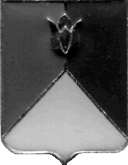 СОБРАНИЕ ДЕПУТАТОВ КУНАШАКСКОГО МУНИЦИПАЛЬНОГО РАЙОНА ЧЕЛЯБИНСКОЙ ОБЛАСТИРЕШЕНИЕ9 заседание«25» октября  2017 г.  №130Об утверждении Программы комплексного развития систем коммунальной инфраструктуры  МО Усть-Багарякское сельское поселение Кунашакского муниципального  района на период 2018-2020 годы и на перспективу до 2027 годаРуководствуясь Федеральным законом от 06.10.2003 года № 131-ФЗ «Об общих принципах организации местного самоуправления в Российской Федерации», Градостроительным кодексом Российской Федерации,   Постановлением Правительства Российской Федерации от 14.06.2013 № 502 «Об утверждении требований к программам комплексного развития систем коммунальной инфраструктуры поселений, городских округов», Уставом Кунашакского муниципального района,  Собрание депутатов Кунашакского муниципального районаРЕШАЕТ:1.Утвердить прилагаемую Программу комплексного развития систем коммунальной инфраструктуры  МО Усть-Багарякское сельское поселение Кунашакского муниципального  района на период 2018-2020 годы и на перспективу до 2027 года.2.Настоящее решение вступает в силу со дня его подписания и  подлежит опубликованию в средствах массовой информации в соответствии с  действующим законодательством.  Председатель Собрания депутатов                                                                                 А.В. ПлатоновПриложение к решению Собрания депутатовКунашакского муниципального районаот «25» октября  2017 г.  №130Программа комплексного развития систем коммунальной инфраструктуры МО Усть-Багарякское сельское поселение Кунашакского района на период 2018-2020 годы и на перспективу до 2027 годаРаздел 1. Паспорт программыРаздел 2. Характеристика существующего состояния коммунальной инфраструктуры.2.1. Краткий анализ существующего состояния системы теплоснабжения.Схема теплоснабжения Усть-Багарякского СП в соответствии с требованиями, изложенными в не разработана. Централизованные системы теплоснабжения (ЦСТ)имеются только в с. Усть-Багаряк.  ЦСТ отапливают общественные здания и один МКД.Системы теплоснабжения 2-х трубные, закрытые. Централизованное ГВС не предусмотрено. Все котельные в составе ЦСТ блочно-модульные, автоматические (без постоянного оперативного персонала) работают на сетевом газе. Котельные вводились в эксплуатацию в период с 2006 по 2008 годы по мере газификации села. Тепловые сети находятся в удовлетворительном техническом состоянии.Все ЦСТ числятся на балансе администрации Кунашакскогомуниципального района (МР).Эксплуатацию центральных котельных и тепловых сетей осуществляет, преимущественно, МУП "Кунашак Сервис".Основные сведения по ЦСТ приведены в таблице 1.На перспективу до 2027 г. дефицита мощности существующих ЦСТ не ожидается.На основании данных, предоставленных МУП «Кунашак-Сервис», по состоянию на май 2017 года технические проблемы в сфере централизованного теплоснабжения в Усть-Багарякскомсельском поселении (СП) отсутствуют.Таблица Основные сведения по централизованным системам теплоснабжения.2.2. Краткийанализ существующего состояния системы водоснабжение.Схема водоснабжения и водоотведенияУсть-Багарякского СП в соответствии с требованиями, изложенными в [14] не разработана. Централизованное водоснабжение на территории Усть-Багарякского СП предусмотрено для общественных зданий (школа, больница, здание администрации и т.д)  в четырёх  населённых пунктах: с. Усть-Багаряк, д. Иксаново, д. Акчакуль и п. Нижняя ж/д ст. В с. Усть-Багаряк к централизованному водоснабжению также подключен один МКД. В каждом из перечисленных населённых пунктов действует по одной централизованной системе водоснабжения (ЦСВ). Вышеуказанные ЦСВ числятся на балансе Кунашакского МР и переданы в хозяйственное ведение администрации Усть-Багарякского СП. Также на территории поселения, практически в каждом населённом пункте, имеются безхозяйные и заброшенные скважины.Расположение скважин, в том числе безхозяйных и заброшенных, приведено на ГП Усть-Багарякского СП в приложении 1. Ныне, большая часть водозаборных скважин, исчерпали свой амортизационный срок и в обозримом будущем следует ожидать их вывод из строя по техническим причинам. Скважины же, потерявшие дебит, находящиеся в санитарно-неблагоприятных условиях и заброшенные (но не все) во избежание загрязнения подземных вод подлежат ликвидации методами тампонажа.Для нужд хозяйственно-питьевого водоснабжения население использует собственные трубчатые колодцы и скважины.Проблемы в сфере водоснабжения:Эксплуатация действующих  скважин ведётся с нарушениями НПА: не огорожен первый пояс зоны санитарной охраны скважин;не утверждены запасы подземных вод;не оформлена лицензия на право пользования недрами; отсутствует программа контроля качества воды; отсутствует эксплуатирующая организация и т.д.Отсутствует надёжное централизованное снабжение водой хозяйственно-питьевого качества потребителей Усть-Багарякского СП.Отсутствует система наружного противопожарного водоснабжения населённых пунктов Усть-Багарякского СП отвечающая всем требованиям противопожарных норм и правил [23].2.3. Краткий анализ существующего состояния системы водоотведения.Централизованная система водоотведения в Усть-Багарякском сельском поселении отсутствует. Отдельные общественные здания имеют выгребы. Хозяйственно-бытовые стоки из выгребов вывозятся на рельеф местности.2.4. Краткий анализ существующего состояния системы электроснабжения.Электроснабжение потребителей Усть-Багарякского СП от 33 трансформаторных подстанции.Особого внимания требует вопрос реконструкции уличного освещения поселения. По состоянию на апрель 2017 года общее количество светильников наружного освещения в Усть-Багарякского СП составляет приблизительно 196 штук. Проблемы:Не проведена инвентаризация сетей и светильников наружного освещения;Около 50% улиц поселения не имеет освещения. Фактический средний уровень освещенности на некоторых улицах поселения ниже нормативных значений;Моральный и физический износ светильников уличного освещения;Износ сетей и опор наружного освещения.2.5. Краткий анализ существующего состояния системы газоснабжения.Газификация Усть-Багарякского СП началась в двухтысячных годах. По состоянию на май 2017 года на территории Усть-Багарякского СП централизованное газоснабжение имеется только в с. Усть-Багаряк. Уровень охвата территории села распределительными сетями газоснабжения составляет 100%. Уровень газификации жилого фонда – около 60%.Газоснабжение с. Усть-Багаряк осуществляется по магистральному газопроводу высокого давления проложенного от п. Ново-Бурино до ГРПШ расположенного на южной окраине села Усть-Багаряк. В ГРПШ давления сетевого газа понижается до 0,07МПа и газ по распределительной сети низкого давления подаётся потребителям.Принципиальная схема газоснабжения – тупиковая, протяженность распределительной сети газоснабжения составляет около 38,5км.Население, проживающее в не газифицированных населённых пунктах, снабжается сжиженным газом-пропаном. Сжиженный газ доставляется автотранспортом с районного центра в баллонах.Описание существующих проблем: Не газифицированы населённые пункты: п. Синарский, д. Карино, д. Чекурово.2.6. Краткий анализ существующего состояния системы утилизации твёрдых бытовых отходов (ТБО).Жилищно-коммунальные услуги по сбору и вывозу ТБО на территории Усть-Багарякского СП отсутствуют. Контейнерных площадок для сбора ТБО нет. Население самостоятельно вывозит ТБО в места накопления ТБО.Характеристика накопителей (полигонов) для складирования (захоронения) ТБО и места расположения накопителей (полигонов) для складирования (захоронения) ТБО указаны в Томе 2.2.7 Краткий анализ состояния установки приборов учета и энергоресурсосбережения у потребителей.2.7.1 Анализ состояния учета потребления ресурсов, используемых приборов учета и программно-аппаратных комплексовСведения по оснащению узлами учёта потребления ТЭР и воды вУсть-Багарякском СП приведены в Томе 2Уровень оснащённости абонентов узлами учёта электрической энергии составляет 100 %.В целом уровень приборного учёта потребления ТЭР и воды вУсть-Багарякском СП высокий.2.7.2 Анализ состояния энергоресурсосбережения.Основными проблемами энерго-ресурсосбережения в системе коммунальной инфраструктуры, а также в жилом секторе и  бюджетных организациях являются:низкая эффективность ограждающих конструкций зданий, в том числе износ окон и дверей в МКД и в зданиях бюджетных учреждений;хищение электрической энергии из-за несовершенной схемы учёта;низкаяэнергоэффективность системы уличного освещения.В Кунашакском МР разработана и утверждена Постановлением Администрации  Кунашакского МР от 17.12.2014 №2148 муниципальная программа «Энергосбережение на территории Кунашакского муниципального района Челябинской области на 2015-2017 годы» (далее по тексту:Программа энергосбережения).Цели Программы энергосбережения - повышение эффективности использования ТЭР на территории Кунашакского МР и снижение расходов бюджета за счет рационального использования энергетических ресурсов, внедрения энергосберегающих технологий и снижения энергоемкости муниципальных и коммунальных услуг, оказываемых на территорииКунашакского МР. Задачи Программы энергосбережения – проведение комплекса организационных и технических мероприятий по энергосбережению и повышению энергетической эффективности на территории Кунашакского МР;повышение эффективности использования энергетических ресурсов в жилищном фонде и системах коммунальной инфраструктуры;сокращение расходов бюджета на обеспечение энергетическими ресурсами муниципальных бюджетных учреждений, органов местного самоуправления; привлечение внебюджетных средств на финансирование мероприятий по энергосбережению и повышению энергетической эффективности;организация мониторинга потребления ТЭР;повышение уровня осведомленности потребителей в вопросах энергосбережения и стимулирование их на реализацию потенциала энергосбережения и повышения энергетической эффективности.Для успешной реализации целей и задач программы в Усть-Багарякском СП планируется выполнить комплекс следующих мероприятий:промывка систем отопления в зданиях образовательных учреждений;замена окон в детских садах на энергосберегающие стеклопакеты;замена ламп накаливания на светодиодные в бюджетных учреждениях;ремонт (реконструкция) зданий, строений, сооружений, используемых  муниципальными учреждениями с учетом требований энергосбережения и повышения энергетической эффективности;установка лучистого отопления ПЛЭН в ФАПах;мониторинг (сбор и анализ данных) потребления ресурсов;популяризация энергосбережения среди населения, в том числе информирование населения о доступных для реализации мероприятиях в сфере энергосбережения.Раздел 3. Перспективы развития муниципального образования и прогноз спроса на коммунальные ресурсы.3.1. Количественное определение перспективных показателей развития муниципального образования.3.1.1. Динамика и прогноз численности населенияПрогноз численности населения Усть-Багарякского СПприведён в таблице 2.  Обоснование прогноза численности приведено в Томе 2.Таблица Прогноз численности и состава населенияУсть-Багарякского СП.3.1.2. Прогноз изменения доходов населения.Величина прожиточного минимума на I квартал 2017года установлена постановлением Губернатора Челябинской области № 92 от 27.04.2017 года в размере:в расчете на душу населения – 9309 рубля в месяц;для трудоспособного населения – 9945 рублей в месяц;для пенсионеров – 7714 рублей в месяц;для детей – 9622 рублей в месяцПрогноз изменения доходов населения выполнен с учётом прогноза ИПЦ (индекс потребительских цен) Минэконоразвития РФ и представлен в таблице 3.Таблица 3 Прогноз изменения доходов населения.3.1.3. Прогноз развития застройки.Генеральным планом Усть-Багарякского сельского поселения предусмотрено расширение границ населённых пунктов.Сведения о расширении границ населённых пунктовУсть-БагарякскогоСП на основании данных схемы территориального планирования (ТП) Кунашакского МР приведены в Томе 2.Прогноз развития жилищного строительства Усть-Багарякского СПпри условии увеличения показателя обеспеченности населения жильём до  уровня 30м2/чел к 2027г. приведён в таблице 4.3.1.4. Прогноз развития промышленности.В соответствии со схемой ТПКунашакского МР на период до 2024года:основными локомотивами экономики района останутся сельскохозяйственные предприятия и предприятия переработки сельхозпродукции. развитие производства строительных материалов, складского хозяйства и других производств, использующих ресурс близости потребительских рынков;развитие туристских услуг при условии создания соответствующей инфраструктуры, организация любительского рыболовства, совершенствование охотугодий и решения экологических проблем, а также формирования имиджа района как бережно относящегося к окружающей среде;развитие малого бизнеса в сфере услуг, досуга, развлечений, физкультуры, торговли.Развитие производства должно осуществляться за счет инвестиций, привлекаемых собственниками предприятий.Таблица Прогноз развития жилищного строительстваУсть-Багарякского СП, тыс.м2Промежуточные значения определены путём применения метода линейной интерполяции.3.2. Прогноз спроса на коммунальные ресурсы.Нормативы потребления ЖКУ(топливно-энергетических ресурсов и воды) применительно к существующему уровню обеспеченности населения инженерными системами и существующему уровню благоустройства жилых помещений приведены в таблице 5.Нормативы потребления ЖКУ, указанные в таблице 5 будут использованы при дальнейших расчётах.Таблица Нормативы потребления ЖКУ в Усть-Багарякском СП.3.2.1 Тепловая энергия.Прогноз спроса на тепловую энергию с разделением по видам теплопотребления в виде расчетных объёмов тепловой энергии на отопление, вентиляцию и горячее водоснабжение представлен в таблице 6. Соответствующее обоснование приведено в Томе 2.3.2.2 Природный сетевой газ.Прогноз спроса на природный газ с разделением по категориям потребления представлен в таблице 7. Соответствующее обоснование приведено в Томе 2.3.2.3 Электроснабжение.Прогноз спроса на электрическую энергию представлен в таблице 8. Соответствующее обоснование приведено в Томе 2.3.2.4 Водоснабжение.Прогноз спроса на холодную воду приведён в таблице 9. Соответствующее обоснование приведено в Томе 2.3.2.5 Водоотведение.Прогноз по водоотведению приведён в таблице 10. Соответствующее обоснование приведено в Томе 2.3.2.6 Твёрдые бытовые отходы.Прогноз по объёмам образования твёрдых бытовых отходов (ТБО) приведён в таблице 11.Соответствующее обоснование приведено в Томе 2Таблица 6 Прогноз спроса на тепловую энергию, ГкалТаблица 7 Прогноз спроса на природный газ, тыс.м3Таблица 8 Прогноз спроса на электрическую энергию, тыс.кВтчТаблица 9 Прогноз спроса на воду, тыс. м3Таблица 10 Прогноз по водоотведению, тыс. м3.Таблица 11 Прогноз ТБО, тыс. м3Раздел 4. Целевые показатели развития коммунальной инфраструктуры.Результаты реализации Программы определяются уровнем достижения запланированных целевых показателей.Перечень целевых показателей с детализацией по системам коммунальной инфраструктуры принят в соответствии с Методическими рекомендациями по разработке программ комплексного развития систем коммунальной инфраструктуры муниципальных образований, утв. Приказом Министерства регионального развития РФ от 06.05.2011г. № 204:- критерии доступности коммунальных услуг для населения;- показатели спроса на коммунальные ресурсы и перспективные нагрузки;- величины новых нагрузок;- показатели качества поставляемого ресурса;- показатели степени охвата  потребителей приборами учета;- показатели надежности поставки ресурсов;- показатели эффективности производства и транспортировки ресурсов;- показатели эффективности потребления коммунальных ресурсов;- показатели воздействия на окружающую среду.При формировании требований к конечному состоянию коммунальной инфраструктуры вУсть-Багарякского СП применяются показатели и индикаторы в соответствии с Методикой проведения мониторинга выполнения производственных и инвестиционных программ организаций коммунального комплекса, утв. приказом Министерства регионального развития РФ от 14.04.2008г. № 48.Целевые показатели устанавливаются по каждому виду коммунальных услуг и периодически корректируются.Удельные расходы по потреблению коммунальных услуг отражают достаточный для поддержания жизнедеятельности объем потребления населением материального носителя коммунальных услуг.Охват потребителей услугами используется для оценки качества работы систем жизнеобеспечения.Уровень использования производственных мощностей, обеспеченность приборами учета характеризуют сбалансированность систем.Качество оказываемых услуг организациями коммунального комплекса характеризует соответствие качества оказываемых услуг установленным ГОСТам, эпидемиологическим нормам и правилам.Надежность обслуживания систем жизнеобеспеченияхарактеризует способность коммунальных объектов обеспечивать жизнедеятельность без существенного снижения качества среды обитания при любых воздействиях извне, т.е. оценкой возможности функционирования коммунальных систем практически без аварий, повреждений, других нарушений в работе.Надежность работы объектов коммунальной инфраструктуры характеризуется обратной величиной - интенсивностью отказов (количеством аварий и повреждений на единицу масштаба объекта, например на 1 км инженерных сетей); износом коммунальных сетей, протяженностью сетей, нуждающихся в замене; долей ежегодно заменяемых сетей; уровнем потерь и неучтенных расходов. Ресурсная эффективность  определяет рациональность использования ресурсов, характеризуется следующими показателями: удельный расход электроэнергии, удельный расход топлива и т.д.Целевые показатели развития коммунальной инфраструктуры вУсть-Багарякском СП приведены в таблице 12Таблица Целевые показатели развития коммунальной инфраструктуры.Раздел 5. Программа инвестиционных проектов, обеспечивающих достижение целевых показателей.Общая программа инвестиционных проектов включает в себя:- программу инвестиционных проектов в электроснабжении;- программу инвестиционных проектов в теплоснабжении;- программу инвестиционных проектов в газоснабжении; - программу инвестиционных проектов в водоснабжении;- программу инвестиционных проектов в водоотведении;- программу инвестиционных проектов в утилизации (захоронении) ТБО;Основные решения по развитию систем коммунальной инфраструктуры приведены в Томе 2.Программа инвестиционных проектов по системам коммунальной инфраструктуры Усть-Багарякского СП обеспечивающая достижение целевых показателей приведена в таблице 13.Реализация данных проектов позволит усовершенствовать систему коммунальной инфраструктуры; повысит качество жизни населения; обеспечит население качественной питьевой водой; будет способствовать снижению расходов потребляемых ресурсов и экономии энергоресурсов; повысит эффективность, устойчивость и надежность обслуживания населения в части жилищно-коммунального хозяйства; будет способствовать улучшению экологической обстановке в муниципальном образовании.   Финансовые потребности для реализации мероприятий с распределением по источникам финансирования приведены в таблице 14. Стоимость строительства, реконструкции и технического перевооружения узловых объектов коммунальной инфраструктуры определена ориентировочно по результатам мониторинга рыночных цен. Стоимость строительства, реконструкции и технического перевооружения линейных объектовкоммунальной инфраструктуры (сетей) определена оценочно по соответствующим укрупнённым нормативам строительства НЦС.Таблица Общая программа инвестиционных проектов.Раздел 6. Источники инвестиций, тарифы и доступность программы для населения.6.1 Краткое описание форм организации проектов.Инвестиционные проекты, включенные в Программу, могут быть реализованы в следующих формах:проекты, реализуемые действующими организациями;проекты, выставленные на конкурс для привлечения сторонних инвесторов (в том числе организации, индивидуальные предприниматели, по договору коммерческой концессии (подрядные организации, определенные на конкурсной основе);проекты, для реализации  которых создаются организации с участием муниципального образования;проекты, для реализации которых создаются организации с участием действующих ресурсоснабжающих организаций.Основной формой реализации Программы является разработка инвестиционных программ организаций коммунального комплекса, организаций, осуществляющих регулируемые виды деятельности в сфере электроснабжения, теплоснабжения, газоснабжения, утилизации ТБО.Особенности принятия инвестиционных программ организаций коммунального комплексаИнвестиционная программа организации коммунального комплекса по развитию системы коммунальной инфраструктуры - определяемая органами местного самоуправления для организации коммунального комплекса программа финансирования строительства и (или) модернизации системы коммунальной инфраструктуры и объектов, используемых для утилизации (захоронения) бытовых отходов, в целях реализации программы комплексного развития систем коммунальной инфраструктуры (далее также - инвестиционная программа).Инвестиционные программы организаций коммунального комплекса утверждаются органами местного самоуправления.Согласно требованиям Федерального закона от 30.12.2004 № 210-ФЗ «Об основах регулирования тарифов организаций коммунального комплекса» на основании программы комплексного развития систем коммунальной инфраструктуры органы местного самоуправления разрабатывают технические задания на разработку инвестиционных программ организаций коммунального комплекса, на основании которых  организации разрабатывают инвестиционные программы и определяют финансовые потребности на их реализацию. Источниками покрытия финансовых потребностей инвестиционных программ являются надбавки к тарифам для потребителей и плата за подключение к сетям инженерной инфраструктуры. Предложения о размере надбавки к ценам (тарифам) для потребителей и соответствующей надбавке к тарифам на товары и услуги организации коммунального комплекса, а также предложения о размерах тарифа на подключение к системе коммунальной инфраструктуры и тарифа организации коммунального комплекса на подключение подготавливает орган регулирования.Особенности принятия инвестиционных программ организаций, осуществляющих регулируемые виды деятельности в сфере теплоснабженияИнвестиционная программа организации, осуществляющей регулируемые виды деятельности в сфере теплоснабжения, - программа финансирования мероприятий организации, осуществляющей регулируемые виды деятельности в сфере теплоснабжения, по строительству, капитальному ремонту, реконструкции и (или) модернизации источников тепловой энергии и (или) тепловых сетей в целях развития, повышения надежности и энергетической эффективности системы теплоснабжения, подключения теплопотребляющих установок потребителей тепловой энергии к системе теплоснабжения.Инвестиционные программы организаций, осуществляющих регулируемые виды деятельности в сфере теплоснабжения, согласно требованиям Федерального закона от 27.07.2010 № 190-ФЗ «О теплоснабжении» утверждаются органами государственной власти субъектов Российской Федерации по согласованию с органами местного самоуправления.   Правила согласования и утверждения инвестиционных программ организаций, осуществляющих регулируемые виды деятельности в сфере теплоснабжения,   утверждает Правительство Российской Федерации. Источниками покрытия финансовых потребностей инвестиционных программ организаций - производителей товаров и услуг в сфере теплоснабжения определяются согласно Правилам, утвержденным Постановлением Правительства РФ от 23.07.2007 № 464 «Об утверждении правил финансирования инвестиционных программ организаций коммунального комплекса - производителей товаров и услуг в сфере теплоснабжения».Особенности принятия инвестиционных программ субъектов электроэнергетикиИнвестиционная программа субъектов электроэнергетики - совокупность всех намечаемых к реализации или реализуемых субъектом электроэнергетики инвестиционных проектов.Правительство РФ в соответствии с требованиями Федерального закона от 26.03.2003 № 35-ФЗ «Об электроэнергетике» устанавливает критерии отнесения субъектов электроэнергетики к числу субъектов, инвестиционные программы которых (включая определение источников их финансирования) утверждаются уполномоченным федеральным органом исполнительной власти и (или) органами исполнительной власти субъектов Российской Федерации, и порядок утверждения (в том числе порядок согласования с органами исполнительной власти субъектов Российской Федерации) инвестиционных программ и осуществления контроля за реализацией таких программ.Правила утверждения инвестиционных программ субъектов электроэнергетики, в уставных капиталах которых участвует государство, и сетевых организаций утверждены Постановлением Правительства РФ от 01.12.2009 № 977. Источниками покрытия финансовых потребностей инвестиционных программ субъектов электроэнергетики являются инвестиционные ресурсы, включаемые в регулируемые  тарифы.Особенности принятия программ газификации муниципальных образований и специальных надбавок к тарифам организаций, осуществляющих регулируемые виды деятельности в сфере газоснабженияВ целях дальнейшего развития газификации регионов и в соответствии со статьей 17 Федерального закона от 31.03.1999 № 69-ФЗ «О газоснабжении в Российской Федерации» Правительство Российской Федерации  своим Постановлением от  03.05.2001  № 335 «О порядке установления специальных надбавок к тарифам на транспортировку газа газораспределительными организациями для финансирования программ газификации» установило, что в тарифы на транспортировку газа по газораспределительным сетям могут включаться, по согласованию с газораспределительными организациями, специальные надбавки, предназначенные для финансирования программ газификации, утверждаемых органами исполнительной власти субъектов Российской Федерации.Программы газификации – это комплекс мероприятий и деятельность, направленные на осуществление перевода потенциальных потребителей на использование природного газа и поддержание надежного и безопасного газоснабжения существующих потребителей.Средства, привлекаемые за счет специальных надбавок, направляются на финансирование газификации жилищно-коммунального хозяйства, предусмотренной указанными программами.Размер специальных надбавок определяется органами исполнительной власти субъектов РФ по методике, утверждаемой Федеральной службой по тарифам.Специальные надбавки включаются в тарифы на транспортировку газа по газораспределительным сетям, установленные для соответствующей газораспределительной организации.Методика определения размера специальных надбавок к тарифам на услуги по транспортировке газа по газораспределительным сетям для финансирования программ газификации разработана во исполнение Федерального закона от 31.03. 1999 № 69-ФЗ «О газоснабжении в Российской Федерации», Постановления Правительства Российской Федерации от 03.05.2001 № 335 «О порядке установления специальных надбавок к тарифам на транспортировку газа газораспределительными организациями для финансирования программ газификации» и утверждена приказом ФСТ от 21.06.2011 № 154-э/4.6.2 Источники и объемы финансирования по проектам.Совокупные финансовые потребности на период реализации  Программы составляют 449075тыс. руб., в т.ч.:1 этап (2018 – 2020 гг.) – 77291 тыс. руб., в том числе:средства федерального бюджета – 0 тыс. руб.; средства областного бюджета  – 65000тыс. руб.;средства бюджета района  – 1500 тыс. руб.;средства бюджета поселения  – 91тыс. руб.;средства внебюджетных источников – 10700тыс. руб.;2 этап (2021 – 2027гг.) – 371784 тыс. руб., в том числе:средства федерального бюджета – 0 тыс. руб.; средства областного бюджета  – 174200 тыс. руб.;средства бюджета района  – 137900 тыс. руб.;средства бюджета поселения  – 84 тыс. руб.;средства внебюджетных источников – 59600 тыс. руб.График финансирования Программы приведён в таблице 14.Распределение затрат по источникам финансирования отдельно по каждой коммунальной сфере наглядно отражено на рисунке 1.Распределение затрат по источникам финансирования по годам реализации наглядно отражено на рисунке 2.Объемы  финансирования  инвестиций по проектам Программы определены в ценах отчетного года, носят оценочный характер и подлежат ежегодному уточнению, исходя  из  возможностей  бюджетов и степени реализации мероприятий.Финансовое обеспечение программных инвестиционных проектов может осуществляться в том числе, за счет средств бюджетов всех уровней.С целью уменьшения нагрузки на бюджет, повышения эффективности и темпов реализации мероприятий  источники финансирования для их реализации определены исходя из следующих соображений:- по причине относительно небольшого срока окупаемости проектов по системам наружного освещения при финансировании мероприятий  рекомендуется использовать  механизмы энергосервисных контрактов;- развитие существующих и строительство новых участков газовых сетей рекомендуется осуществлять за счёт средств ресурсоснабжающих организаций и за счёт средств регионального бюджета;- в сфере сбора и транспортировки твердых бытовых отходов финансирование мероприятий планируется, в основном, за счёт средств регионального оператора по обращению с ТКО;- для финансирования мероприятий связанных с строительством водозаборных, водоочистных и канализационных очистных сооружений рекомендуется использовать механизмы государственно-частного партнёрства (ГЧП).Основная финансовая нагрузка на бюджет ожидается при реализации мероприятий по строительству сетей водоснабжения и водоотведения, а также при выполнении проектных и изыскательских работ.рис.   Распределение затрат по источникам финансирования отдельно по каждой коммунальной сфере.рис.  Распределение затрат по источникам финансирования по годам реализации.Таблица График финансирования проектов Программы по периодам реализации.6.3. Уровни тарифов, надбавок, платы за подключение, необходимые для реализации Программы.На 2016 г. для населения применительно к Усть-Багарякскому СП установлены тарифы на коммунальные услуги, представленные в таблице15.Инвестиционные программыорганизаций коммунального комплекса, оказывающих коммунальные услуги на территории Усть-Багарякского СП не разработаны.Для выполнения всего предложенного комплекса мероприятий в сфере водоснабжения и водоотведения рекомендуется использовать механизмы ГЧП путём применения инвестиционной надбавки к тарифу на холодное водоснабжения и водоотведения.  В данной работе размер инвестиционной надбавки определён оценочно и подлежит уточнению при разработке концессионной документации.Для целей дальнейшей реализации Программы произведена оценка совокупных инвестиционных затрат по проектам организаций, оказывающих коммунальные услуги на территорииУсть-Багарякского СП до 2027г. В соответствии с прогнозным расчетом совокупных инвестиционных затрат по проектам и максимально возможным ростом тарифов с учетом инвестиционной составляющей в тарифе (инвестиционной надбавки) проведена оценка размеров тарифов, надбавок, инвестиционных составляющих в тарифе, необходимых для реализации Программы. Оценка размеров тарифов, надбавок, инвестиционных составляющих в тарифе, необходимых для реализации Программы, представлена в таблице 16.Прогнозируемый рост тарифов на электроэнергию по отношению к 2017 г. составит:- в 2020 году – 14%;- в 2027 году – 38%.Рост тарифов на тепловую энергию по отношению к 2017 г. составит:- в 2020 году – 14%;- в 2027 году – 38%.Рост тарифов на газ по отношению к 2017 г. составит:- в 2020 году – 14%;- в 2027 году – 38%.Расчет прогнозных тарифов носит оценочный характер и может изменяться в зависимости от условий социально-экономического развития Кунашакского МР.Таблица Тарифы на коммунальные услуги в 2016г.Таблица Оценка уровня тарифов с учётом надбавок, необходимых для реализации Программы (с НДС).6.4. Прогноз доступности коммунальных услуг для населенияРасчет расходов населения на коммунальные ресурсы в Усть-Багарякском СПдо 2027 г. произведен на основании прогноза спроса населения на коммунальные ресурсы и прогнозируемых тарифов по каждому виду коммунальных ресурсов. Проверка доступности тарифов на коммунальные услуги проведена путем определения пороговых значений платежеспособности потребителей за жилищно-коммунальные услуги (ЖКУ).Анализ платежеспособности потребителей основан на сопоставлении нормативной, ожидаемой и предельной платежеспособной возможности населения.Ожидаемая величина платежей граждан за ЖКУ определяется в расчете на 1 м2 общей площади исходя из прогнозируемых тарифов на ЖКУ и нормативов потребления.На 2017 – 2027 гг. сформирован прогноз изменения уровня платежей граждан Усть-Багарякского СПпри  включении инвестиционных составляющих в тарифы на электрическую энергию, тепловую энергию и газ, и утверждения инвестиционных надбавок к тарифам на ЖКУ. Нормативная величина платежей граждан (с учетом прогнозируемых тарифов в ценах отчетного периода) определена в соответствии с региональным стандартом по установленным нормативам потребления коммунальных ресурсов. При переходе от оплаты за коммунальные ресурсы по  установленным нормативам потребления на оплату по фактическому потреблению по приборам учета и при отсутствии отдельных видов благоустройства фактическая величина платежей граждан может изменяться, как правило,  в меньшую сторону.Предельная стоимость оказываемых ЖКУ на 1м2 площади установлена Постановлением Правительства РФ от 11 февраля 2016 г. № 97 "О федеральных стандартах оплаты жилого помещения и коммунальных услуг на 2016 - 2018 годы” только до 2018 года включительно.   Удельная стоимость ЖКУ (из расчёта на одного гражданина) по Усть-Багарякскому СП на 2017 год установлена региональным стандартомутверждённым постановлением Правительства Челябинской области №342-Пот 20 июля 2016 года.Нормативы потребления ЖКУ приведены в таблице 5.Сравнительный анализ уровня платежей граждан с предельной стоимостью ЖКУ за 2017 – 2018 гг. представлен в таблице 17. Анализ выполнен для существующего и перспективного уровней обеспеченности населения ЖКУ. Цель анализа - оценить доступность ЖКУ для населения при различных уровнях благоустройства жилья.Структура стоимости ЖКУ в нормативах и тарифах 2017 года наглядно отображена на рис. 3Таблица Прогноз расходов населения на коммунальные ресурсы до 2018 г.Существующий уровень обеспечения населения ЖКУ.Перспективный уровень обеспечения населения ЖКУ.рис.   Структура стоимости ЖКУ в нормативах и тарифах 2017 года.Выводы:Для населения, проживающего в домах площадью до 70м.кв. с ванной, душем, с отоплением и ГВС от индивидуального газового котла платежи за ЖКУ не будут превышать предельную величину как при существующем, так и при перспективном уровне обеспеченности ЖКУ.Для жителей МКД при перспективном уровне обеспеченности ЖКУ платежи граждан за ЖКУ, вероятнее всего, будут превышать предельную величину платежей граждан на 30%.В случае подключения частных домовладений к централизованному теплоснабжению (это самый маловероятный сценарий) платежи граждан за ЖКУ будут превышать предельную величину платежей граждан на 65%.Фактические платежи граждан за ЖКУ ожидаются несколько ниже в связи с «оприбориванием» жилья.Принимая во внимание, что изменение  тарифов на ЖКУ и предельной стоимости ЖКУ происходит пропорционально  ИПЦ можно предположить, что с 2019 по 2027 г картина будет соответствовать периоду с 2017 по 2018гг.Раздел 7. Управление программой.7.1. Ответственные за реализацию Программы.Система управления Программой и контроль хода ее выполнения определяется в соответствии с требованиями действующего федерального, регионального и муниципального законодательства.Механизм реализации Программы базируется на принципах разграничения полномочий и ответственности всех исполнителей программы. Управление реализацией Программы осуществляет Администрация Кунашакского МР.Координатором реализации Программы является Администрация Кунашакского МР, которая осуществляет текущее управление программой, мониторинг и подготовку ежегодного отчета об исполнении Программы.Координатор Программы является ответственным за ее реализацию.7.2. План-график работ по реализации Программы.План-график работ по реализации Программы должен соответствовать срокам, определенным в Программах инвестиционных проектов в электроснабжении, теплоснабжении, водоснабжении, водоотведении, газоснабжении, утилизации (захоронении) ТБО (таблица 20).Реализация программы осуществляется в два этапа:Первый этап - с 2018по 2020 гг.Второй этап - с 2021по 2027 гг..Разработка технических заданий для организаций коммунального комплекса в целях реализации Программы осуществляется в 2018-2019гг.Утверждение тарифов, принятие решений по выделению бюджетных средств, подготовка и проведение конкурсов на привлечение инвесторов, в том числе по договорам концессии, осуществляется в соответствии с порядком, установленным в нормативных правовых актах.7.3. Порядок предоставления отчетности по выполнению Программы.Предоставление отчетности по выполнению мероприятий Программы осуществляется в рамках ежегодного мониторинга.Целью мониторинга выполнения Программы является регулярный контроль ситуации в сфере коммунального хозяйства, а также анализ выполнения мероприятий по модернизации и развитию коммунального комплекса, предусмотренных Программой.Мониторинг Программы комплексного развития систем коммунальной инфраструктуры включает следующие этапы:периодический сбор информации о результатах выполнения мероприятий Программы, а также информации о состоянии и развитии систем коммунальной инфраструктуры города;анализ данных о результатах планируемых и фактически реализуемых мероприятий по развитию систем коммунальной инфраструктуры;сопоставление и сравнение значений целевых показателей во временном аспекте по факту выполнения прогноза. 7.4. Порядок корректировки Программы.По ежегодным результатам мониторинга осуществляется своевременная корректировка Программы. Решение о корректировке Программы принимается Советом депутатов Усть-Багарякского СПпо итогам ежегодного рассмотрения отчета о ходе реализации Программы или по представлению Главы администрация Усть-Багарякского СП.Обосновывающие материалыПрограмма комплексного развития систем коммунальной инфраструктурыУсть-Багарякского сельского поселения на период 2018-2020 годы и на перспективу до 2027 года (далее по тексту– Программа) разработана Индивидуальным предпринимателем Гилязовым Виктором Наиловичем в соответствии с условиями муниципального контракта №0169600014117000006-0863958-01от 02мая 2017 года.Основной нормативно-правовой базой для разработки Программы являются следующие документы:Градостроительный кодекс Российской Федерации;Постановление Правительства Российской Федерации от 14.06.2013 № 502 «Об утверждении требований к программам комплексного развития систем коммунальной инфраструктуры поселений, городских округов»;Приказ Госстроя от 01.10.2013 № 359/ГС "Об утверждении методических рекомендаций по разработке программ комплексного развития систем коммунальной инфраструктуры поселений, городских округов";Федеральный закон от 23.11.2004 г. № 261- ФЗ «Об энергоснабжении и о повышении энергетической эффективности и о внесении изменений в отдельные законодательные акты Российской Федерации»;Федеральный закон от 10.01.2002 № 7-ФЗ «Об охране окружающей среды»;Федеральный закон от 26.03.2003 № 35-ФЗ «Об электроэнергетике»; Федеральный закон от 31.03.1999 № 69-ФЗ «О газоснабжении в Российской Федерации»;Федеральный закон от 24.06.1998 № 89-ФЗ «Об отходах производства и потребления»;Федеральный закон от 27.07.2010 № 190-ФЗ «О теплоснабжении»; Федеральный закон от 07.12.2011 № 416-ФЗ «О водоснабжении и водоотведении».Система коммунальной инфраструктуры – комплекс технологически связанных между собой объектов и инженерных сооружений, предназначенных для осуществления поставок товаров и оказания услуг в сферах электро-, газо-, тепло-, водоснабжения и водоотведения до точек подключения (технологического присоединения) к инженерным системам электро-, газо-, тепло-, водоснабжения и водоотведения объектов капитального строительства, а также объекты, используемые для утилизации  и захоронения твердых бытовых отходов. Целью разработки Программы является обеспечение развития коммунальных систем и объектов в соответствии с потребностями жилищного и промышленного строительства, повышение качества производимых, для потребителей, коммунальных услуг и улучшение экологической ситуации в поселении.Программа является базовым документом для разработки инвестиционных и производственных Программ организаций коммунального комплекса муниципального образования.Программа представляет собой увязанный по задачам, ресурсам и срокам осуществления перечень мероприятий, направленных на обеспечение функционирования и развития коммунальной инфраструктуры   Усть-Багарякского сельского поселения (СП). Основными задачами Программы являются:инженерно-техническая оптимизация коммунальных систем;взаимосвязанное перспективное планирование развития коммунальных систем;обоснование мероприятий по комплексной реконструкции и модернизации;повышение надежности систем и качества предоставления коммунальных
услуг;совершенствование механизмов снижения стоимости коммунальных услуг при сохранении (повышении) качества предоставления услуг и устойчивости функционирования коммунальной инфраструктуры;совершенствование механизмов развития энергосбережения и повышения энергоэффективности коммунальной инфраструктуры;повышение инвестиционной привлекательности коммунальной инфраструктуры;обеспечение сбалансированности интересов субъектов коммунальной инфраструктуры и потребителей.Формирование и реализация Программы базируется на следующих принципах:целеполагания – мероприятия и решения Программы должны обеспечивать достижение поставленных целей;системности – рассмотрение Программы как единой системы с учетом взаимного влияния разделов и мероприятий Программыдруг на друга;комплексности – формирование Программы комплексного развития коммунальной инфраструктуры  в увязке с различными целевыми программами (федеральными, областными, муниципальными).Разработка и утверждение Программы включает в себя следующие этапы:подготовка Программы;согласование Программы с Администрацией Кунашакского муниципального района (МР). При  разработке Программы использовались данные предоставленные Администрацией Кунашакского муниципального районаи ресурсоснабжающими организациями, в том числе следующие документы:Схема территориального планирования (ТП) Кунашакского МР;Генеральный план (ГП) Усть-Багарякского СП;Прогноз социально-экономического развития Кунашакского МР на 2017 год и на плановый период 2018 и 2019 годов;Муниципальная программа «Устойчивое развитие сельских территорий в Кунашакском МР на 2016-2018 годы»;Муниципальная программа «Доступное и комфортное жилье - гражданам России»в Кунашакском МРЧелябинской областина 2017 - 2019 годы;Муниципальная подпрограмма «Газификация в Кунашакском МР на 2017 – 2019 годы»;Муниципальная подпрограмма  «Комплексное развитие систем коммунальной инфраструктуры Кунашакского МР на 2017 – 2019 годы».Программа состоит из двух томов:Том 1– «Программа комплексного развития систем коммунальной инфраструктуры Усть-Багарякского сельского поселения на период 2018-2020 годы и на перспективу до 2027 года – Программный документ» - состоит из одной книги, которая содержит утверждаемую часть Программы, включающую результаты расчётов, основные выводы и решения по Программе.Том 2– «Программа комплексного развития систем коммунальной инфраструктуры Усть-Багарякского сельского поселения на период 2018-2020 годы и на перспективу до 2027 года– Обосновывающие материалы»- состоит из одной книги, которая содержит:пояснительную записку, включающую в себя описательную и расчётно-аналитическую части.графические материалы.Раздел 1. Перспективные показатели развития муниципального образования для разработки программыХарактеристика сельского поселения .Административно-территориальное устройство.Муниципальное образование  Усть-Багарякское СП  находится на территории Кунашакского МР Челябинской области.Административным центром Усть-Багарякского СП является село  Усть-Багаряк. В состав Усть-Багарякского СПвходят 12 населённых пунктов. На основании данных приведённых в [20] общая численность населения по состоянию на 01.01.2015г.  года составляет 3814 человек. Таблица Населенные пункты Усть-Багарякского СП, обеспеченность централизованными инженерными системами и численность населения.Стратегические планы развития Усть-Багарякского СПв основном определены в следующих документах:Схема территориального планирования (ТП) Кунашакского МР;Генеральный план Усть-Багарякского сельского поселения (опорный план);Прогноз социально-экономического развития Кунашакского МР на 2017 год и на плановый период 2018 и 2019 годов;Муниципальная программа «Устойчивое развитие сельских территорий в Кунашакском МР на 2016-2018 годы»;Муниципальная программа «Доступное и комфортное жилье - гражданам России»в Кунашакском МРЧелябинской областина 2017 - 2019 годы;Муниципальная подпрограмма «Газификация в Кунашакском МР на 2017 – 2019 годы»;Муниципальная подпрограмма  «Комплексное развитие систем коммунальной инфраструктуры Кунашакского МР на 2017 – 2019 годы».Иные муниципальные программы.Опорный план Генерального плана (ГП)Усть-Багарякского СПприведен в приложении 1.Транспортная инфраструктура. Через Усть-Багарякское СПпроходит железнодорожная магистраль Екатеринбург – Оренбург. По территории поселения проходят межрайонная автомобильная дорога–«Каменск-Уральский –Тюбук».Хозяйственная деятельность.Экономика Усть-Багарякского СПбазируется, в основном, на сельскохозяйственном производстве (животноводство и полеводство). На территории поселения действуют и развиваются фермерские хозяйства.В районе д. Карино ООО "Кнауф Гипс Челябинск" осуществляет добычу сырья для производства строительных материалов известной торговой марки “KNAUF”.Климат.Климатические параметры, определённые в соответствии с  СП 131.13330.2012 «Строительная климатология» сведены в таблицу 2.Территория Усть-Багарякского СПотносится к строительно-климатическому району – IВ.Таблица Климатические характеристики**-параметры приведены для станции наблюдения в г. Челябинск.Жилой фонд.Жилой фонд в поселении в основномпредставлен индивидуальными жилыми домами (частные жилые дома) и одноэтажными домами блокированной застройки.В с. Усть-Багаряк имеется один двухэтажный МКД. Ещё  один МКД находится в п. Нижняя ж/д станция.По состоянию на 2016 год уровень обеспеченности жильём по Кунашакскому МР  составляет 25,8м2/чел.Прогноз численности и состава населения.Схемой ТП Кунашакского МР до 2020 года прогнозируется увеличение численности населения в районе до 32300 человек.Демографическая ситуация за последние годы характеризуется сокращением численности и сужением воспроизводства населения. Сокращение численности населения обуславливается естественными причинами. В среднем по Кунашакскому МР уровень смертности превышает уровень рождаемостив 1,5 раза. Кроме того, убыль населения также обусловлена миграционными процессами.Исходя из вышеприведённых рассуждений прогноз по увеличению численности населения до 2020 года, вероятнее всего, не оправдается. В данной работе при дальнейших расчётах динамика численности населения Усть-Багарякского СП до 2027 года принимается нулевой. Численность населения в населённых пунктах Усть-Багарякского СП на период с 2015 до 2027 года прогнозируется неизменной, на уровне значений приведённых в таблице 1.Прогноз развития промышленности.В соответствии со схемой ТП Кунашакского МРна период до 2024года:основными локомотивами экономики района останутся сельскохозяйственные предприятия и предприятия переработки сельхозпродукции. развитие производства строительных материалов, складского хозяйства и других производств, использующих ресурс близости потребительских рынков;развитие туристских услуг при условии создания соответствующей инфраструктуры, организация любительского рыболовства, совершенствование охотугодий и решения экологических проблем, а также формирования имиджа района как бережно относящегося к окружающей среде;развитие малого бизнеса в сфере услуг, досуга, развлечений, физкультуры, торговли.Развитие производства должно осуществляться за счет инвестиций, привлекаемых собственниками предприятий.Прогноз развития застройки.Развитие жилищного  строительства.Генеральным планом Усть-Багарякского сельского поселения (см. приложение 1) предусмотрено расширение границ населённых пунктов.Сведения о расширении границ населённых пунктовУсть-Багарякского СПна основании данных схемы ТП Кунашакского МР приведены в таблице 3.Прогноз развития жилищного строительства Усть-Багарякского СПпри условии увеличения показателя обеспеченности населения жильём до  уровня 30м2/чел к 2027г. приведён в таблице 4.Таблица Сведения о расширении границ населённых пунктов Усть-Багарякского СП.Развитие общественного фонда.Генеральным планом Усть-Багарякского СП и схемой ТП Кунашакского МР строительство общественного фонда на перспективу до 2020 года не предусмотрено.Таблица Прогноз развития жилищного строительстваУсть-Багарякского СП, тыс.м2Промежуточные значения определены путём применения метода линейной интерполяции.Прогноз изменения доходов населения.Величина прожиточного минимума на I квартал 2017года установлена постановлением Губернатора Челябинской области № 92 от 27.04.2017 года в размере:в расчете на душу населения – 9309 рубля в месяц;для трудоспособного населения – 9945 рублей в месяц;для пенсионеров – 7714 рублей в месяц;для детей – 9622 рублей в месяцПрогноз изменения доходов населения выполнен с учётом прогноза ИПЦ Минэконоразвития РФ и представлен в таблице 5.Таблица Прогноз изменения доходов населения.Раздел 2. Перспективные показатели спроса на коммунальные ресурсы.Нормативы потребления ЖКУ(топливно-энергетических ресурсов и воды) применительно к существующему уровню обеспеченности населения инженерными системами и существующему уровню благоустройства жилых помещений приведены в таблице 6.Нормативы потребления ЖКУ, указанные в таблице 6 будут использованы при дальнейших расчётах.Таблица Нормативы потребления ЖКУв Усть-Багарякском СП.2.1 Тепловая энергия.Прогноз спроса на тепловую энергию с разделением по видам теплопотребления в виде расчетных объёмов тепловой энергии на отопление, вентиляцию и горячее водоснабжение представлен в таблице 7 и составлен с учётом данных приведённых в таблице 4.При расчётах объёмов тепловой энергии для перспективного общественного и жилого фонда руководствуемся следующими соображениями:1.В соответствии с данными таблицы 1 Приказа Министерства Регионального развития Российской Федерации от 17.05.2011 г. № 224 «Об утверждении требований энергетической эффективности зданий, строений, сооружений»  базовый уровень суммарного удельного расхода тепловой энергии на отопление и вентиляцию малоэтажных многоквартирных жилых домов и многоквартирных домов массового индустриального изготовления принимаем равнымq= 22Втч/м2 С̊ сут      (прим. 1Вт = 0,86∙10-6 Гкал/час)Тогда среднечасовая тепловая нагрузка на отопление одного метра квадратного составит:Рч=q∙(tвн-tмакс.н)∙0,86∙10-6/24, Гкал/чгде tвн=20̊С– расчётная температура внутри помещений;tмакс.н = -34 ̊С - температура наружного воздуха наиболее холодной пятидневки обеспеченностью 0,92.Рч=0,000044Гкал/час на 1м2Удельный расход тепловой энергии на отопление одного метра квадратного за отопительный период продолжительностью 218 суток составит:Qг = 0,000044∙218∙24=0,2383Гкал/год на 1м2Удельный расход тепловой энергии на отопление одного метра квадратного в месяц из расчётной продолжительности отопительного периода 7 месяцев составит:Qм = 0,2383/7 = 0,034Гкал/месяц на 1м2Полученное значение в 1,6 раза меньше норматива потребления тепловой энергии установленного Постановлением Министерства тарифного регулирования и энергетики Челябинской области от  28.12.2016г. №66/1.2.В соответствии с п. 4 Приказа Министерства Регионального развития Российской Федерации от 17.05.2011 г. № 224 и требованиями законодательства РФ в области энергосбережения перспективный жилой и общественный фонд начиная с 2020г. должен строиться с классом энергоэффективности не хуже «+В» (-40% от уровня нормативногопотребления тепловой энергии в 2011году), а существующий жилой и общественный фонд иметь класс энергоэффективности не хуже «В» (-20% от уровня нормативногопотребления тепловой энергии в 2011году).3. Услуга централизованного ГВС на перспективу до 2027 года в Усть-Багарякском СП не планируется.4. Увеличение объёмов услуг централизованного теплоснабжения на перспективу до 2027 года в Усть-Багарякском СП не ожидается.2.2Природный сетевой газ.Прогноз спроса на природный газ с разделением по категориям потребления представлен в таблице 8 и составлен с учётом данных приведённых в таблицах 1 и4, а также положений подраздела 1.2 и МП «Газификация в Кунашакском МР на 2017 – 2019 годы».При расчётах объёмов потребления природного газа руководствуемся следующими соображениями:1. При расчётах объёмов потребления природного газа источниками централизованного теплоснабжения использовались данные таблицы 7.2.При расчётах объёмов потребления природного газа населением использовались нормативы потребления природного газа приведённые в таблице 6, а именно: 8,5м3газа на 1 м2 отапливаемой площади; 25,2м3 газа на 1чел для приготовления воды на нужды ГВС и приготовление пищи.3.В соответствии с МП «Газификация в Кунашакском МР на 2017 – 2019 годы» предусмотрена газификация населённых пунктов Усть-Багарякского СП: п. Синарский, д. Карино и д. Чекурово.2.3 Электроснабжение.Прогноз спроса на электрическую энергию представлен в таблице 9. При расчётах прогнозируемая динамика изменения численности населения принята в соответствии с подразделом 1.2 и таблицей 1.При расчётах объёмов потребления электрической энергии населением использовались нормативы потребления приведённые в таблице 6, а именно: 90кВтч электрической энергии на 1чел в месяц. 2.4Водоснабжение.При проектировании системы водоснабжения определяются требуемые расходы воды для различных потребителей. Расход воды на хозяйственно-питьевые нужды населения является основной категорией водопотребления. При расчётах прогнозируемая динамика изменения численности населения принята в соответствии с подразделом 1.2 и таблицей 1.Прогноз спроса на холодную воду приведён в таблице 10.Перспективная и существующая жилая застройка Усть-Багарякского СПдо 2027 года оборудуется централизованными системами водоснабжения. Удельное хозяйственно-питьевое водопотребление для застроек зданиями, оборудованными внутренним водопроводом и канализацией, с ванными и местными водонагревателями – 180л/чел. в сутки в соответствии с указаниями табл. 1 из [22]. Количество воды хозяйственно-питьевого качества на нужды промышленности, обеспечивающей население продуктами, и неучтенные расходы размере 20 % суммарного расхода на хозяйственно-питьевые нужды населенного пункта в соответствии с указаниями п. 5.1 в [22].Удельное среднесуточное за поливочный сезон (150 дней) потребление воды на поливку в расчете на одного жителя частного сектора принимаем 90 л/сут в соответствии с указаниями п. 5.1 в [22].Значения расходов воды на подпитку систем централизованного теплоснабжения приняты из  расчёта 67,3м3/год на 1Гкал/ч присоединённой тепловой нагрузки (см. п.6.16 в СП124.13330.2012 «Тепловые сети»).2.5 Водоотведение.При проектировании систем канализации населенных пунктов расчетное удельное среднесуточное (за год) водоотведение бытовых сточных вод от жилых зданий следует принимать равным расчетному удельному среднесуточному (за год) водопотреблению согласно СНиП 2.04.02-84 без учета расхода воды на полив территорий и зеленых насаждений.Прогноз по водоотведению приведён в таблице 11.2.6 Твёрдые бытовые отходы.Прогноз по объёмам образования твёрдых бытовых отходов (ТБО) приведён в таблице 12.При расчётах объёмов образования твёрдых бытовых отходов (ТБО) использовались нормативы приведённые в таблице 6, а именно: 1,5м3 ТБО на 1чел в год. Таблица Прогноз спроса на тепловую энергию, ГкалТаблица  Прогноз спроса на природный газ, тыс.м3Таблица Прогноз спроса на электрическую энергию, тыс.кВтчТаблица Прогноз спроса на воду, тыс. м3Таблица  Прогноз по водоотведению, тыс. м3.Таблица  Прогноз ТБО, тыс. м3Раздел 3. Характеристика состояния и проблем коммунальной инфраструктуры.3.1.Анализ существующего состояния системы теплоснабженияСхема теплоснабжения Усть-Багарякского СП в соответствии с требованиями, изложенными в [13] не разработана. Централизованные системы теплоснабжения (ЦСТ)имеются только в с. Усть-Багаряк.  ЦСТ отапливают общественные здания и один МКД.Системы теплоснабжения 2-х трубные, закрытые. Централизованное ГВС не предусмотрено. Все котельные в составе ЦСТ блочно-модульные, автоматические (без постоянного оперативного персонала) работают на сетевом газе. Котельные вводились в эксплуатацию в период с 2006 по 2008 годы по мере газификации села. Тепловые сети находятся в удовлетворительном техническом состоянии.Все ЦСТ числятся на балансе администрации Кунашакского МР.Эксплуатацию центральных котельных и тепловых сетей осуществляет, преимущественно, МУП "Кунашак Сервис".Основные сведения по ЦСТ приведены в таблице 13.На перспективу до 2027 г. дефицита мощности существующих ЦСТ не ожидается.На основании данных, предоставленных МУП «Кунашак-Сервис», по состоянию на май 2017 года технические проблемы в сфере централизованного теплоснабжения в Усть-Багарякском СП отсутствуют.Таблица Основные сведения по централизованным системам теплоснабжения.3.2. Анализ существующего состояния системы водоснабжение.Схема водоснабжения и водоотведенияУсть-Багарякского СП в соответствии с требованиями, изложенными в [14] не разработана. Централизованное водоснабжение общественных зданий (школы, больницы, административные здания и т.д) на территории Усть-Багарякского СП предусмотрено в четырёх  населённых пунктах: с. Усть-Багаряк, д. Иксаново, д. Акчакуль и п. Нижняя ж/д ст. В с. Усть-Багаряк к централизованному водоснабжению также подключен один МКД. В каждом из перечисленных населённых пунктов действует по одной централизованной системе водоснабжения (ЦСВ). Вышеуказанные ЦСВ числятся на балансе Кунашакского МР и переданы в хозяйственное ведение администрации Усть-Багарякского СП. Также на территории поселения, практически в каждом населённом пункте, имеются безхозяйные и заброшенные скважины.Для нужд хозяйственно-питьевого водоснабжения население использует собственные трубчатые колодцы и скважины.Расположение скважин, в том числе безхозяйных и заброшенных, приведено на ГП Усть-Багарякского СП в приложении 1. Ныне, большая часть водозаборных скважин, исчерпали свой амортизационный срок и в обозримом будущем следует ожидать их вывод из строя по техническим причинам. Скважины же, потерявшие дебит, находящиеся в санитарно-неблагоприятных условиях и заброшенные (но не все) во избежание загрязнения подземных вод подлежат ликвидации методами тампонажа.Проблемы в сфере водоснабжения:Эксплуатация действующих  скважин ведётся с нарушениями НПА: не огорожен первый пояс зоны санитарной охраны скважин;не утверждены запасы подземных вод;не оформлена лицензия на право пользования недрами; отсутствует программа контроля качества воды; отсутствует эксплуатирующая организация и т.д.Отсутствует надёжное централизованное снабжение водой хозяйственно-питьевого качества потребителей Усть-Багарякского СП.Отсутствует система наружного противопожарного водоснабжения населённых пунктов Усть-Багарякского СП отвечающая всем требованиям противопожарных норм и правил [23].3.3. Анализ существующего состояния системы водоотведения.Централизованная система водоотведения в Усть-Багарякском сельском поселении отсутствует. Отдельные общественные здания имеют выгребы. Хозяйственно-бытовые стоки из выгребов вывозятся на рельеф местности.3.4. Анализ существующего состояния системы электроснабженияЭлектроснабжение потребителей Усть-Багарякского СП от 33 трансформаторных подстанции.Особого внимания требует вопрос реконструкции уличного освещения поселения. По состоянию на апрель 2017 года общее количество светильников наружного освещения в Усть-Багарякского СП составляет приблизительно 196 штук. Проблемы:Не проведена инвентаризация сетей и светильников наружного освещения;Около 50% улиц поселения не имеет освещения. Фактический средний уровень освещенности на некоторых улицах поселения ниже нормативных значений;Моральный и физический износ светильников уличного освещения;Износ сетей и опор наружного освещения.3.5. Анализ существующего состояния системы газоснабженияГазификация Усть-Багарякского СП началась в двухтысячных годах. По состоянию на май 2017 года на территории Усть-Багарякского СП централизованное газоснабжение имеется только в с. Усть-Багаряк. Уровень охвата территории села распределительными сетями газоснабжения составляет 100%. Уровень газификации жилого фонда – около 60%.Газоснабжение с. Усть-Багаряк осуществляется по магистральному газопроводу высокого давления проложенного от п. Ново-Бурино до ГРПШ расположенного на южной окраине села Усть-Багаряк. В ГРПШ давления сетевого газа понижается до 0,07МПа и газ по распределительной сети низкого давления подаётся потребителям.Принципиальная схема газоснабжения – тупиковая, протяженность распределительной сети газоснабжения составляет около 38,5км.Население, проживающее в негазифицированных населённых пунктах,снабжается сжиженным газом-пропаном. Сжиженный газ доставляется автотранспортом с районного центра в баллонах.Описание существующих проблем: Не газифицированы населённые пункты: п. Синарский, д. Карино, д. Чекурово.3.6. Анализ существующего состояния системы утилизации твёрдых бытовых отходов (ТБО).Жилищно-коммунальные услуги по сбору и вывозу ТБО на территорииУсть-Багарякского СП отсутствуют.Контейнерных площадок для сбора ТБО нет. Население самостоятельно вывозит ТБО в места накопления ТБО.Характеристика накопителей (полигонов) для складирования (захоронения) ТБО приведена в таблице 14.Места расположения накопителей (полигонов) для складирования (захоронения) ТБО указаны на ГП Усть-Багарякского СП в приложении 1.Таблица Характеристика накопителей (полигонов) для складирования (захоронения) ТБОРаздел 4. Характеристика состояния и проблем в реализации энерго- и ресурсосбережения и учета и сбора информации.4.1. Анализ состояния энергоресурсосбережения.Основными проблемами энерго-ресурсосбережения в системе коммунальной инфраструктуры, а также в жилом секторе и бюджетных организациях являются:низкая эффективность ограждающих конструкций зданий, в том числе износ окон и дверей в МКД и в зданиях бюджетных учреждений;хищение электрической энергии из-за несовершенной схемы учёта;низкая энергоэффективность системы уличного освещения.В Кунашакском МР разработана и утверждена Постановлением Администрации  Кунашакского МР от 17.12.2014 №2148муниципальная программа «Энергосбережение на территории Кунашакского муниципального района Челябинской области на 2015-2017 годы»(далее по тексту: Программа энергосбережения).Цели Программы энергосбережения - повышение эффективности использования ТЭР на территории Кунашакского МР и снижение расходов бюджета за счет рационального использования энергетических ресурсов, внедрения энергосберегающих технологий и снижения энергоемкости муниципальных и коммунальных услуг, оказываемых на территорииКунашакского МР. Задачи Программы энергосбережения – проведение комплекса организационных и технических мероприятий по энергосбережению и повышению энергетической эффективности на территории Кунашакского МР;повышение эффективности использования энергетических ресурсов в жилищном фонде и системах коммунальной инфраструктуры;сокращение расходов бюджета на обеспечение энергетическими ресурсами муниципальных бюджетных учреждений, органов местного самоуправления; привлечение внебюджетных средств на финансирование мероприятий по энергосбережению и повышению энергетической эффективности;организация мониторинга потребления ТЭР;повышение уровня осведомленности потребителей в вопросах энергосбережения и стимулирование их на реализацию потенциала энергосбережения и повышения энергетической эффективности.Для успешной реализации целей и задач программы в Усть-Багарякском СП планируется выполнить комплекс следующих мероприятий:промывка систем отопления в зданиях образовательных учреждений;замена окон в детских садах на энергосберегающие стеклопакеты;замена ламп накаливания на светодиодные в бюджетных учреждениях;ремонт (реконструкция) зданий, строений, сооружений, используемых  муниципальными учреждениями с учетом требований энергосбережения и повышения энергетической эффективности;установка лучистого отопления ПЛЭН в ФАПах;мониторинг (сбор и анализ данных) потребления ресурсов;популяризация энергосбережения среди населения, в том числе информирование населения о доступных для реализации мероприятиях в сфере энергосбережения.4.2. Анализ состояния учета потребления ресурсов, используемых приборов учета и программно-аппаратных комплексовСведения по оснащениюузлами учёта потребления ТЭР и воды вУсть-Багарякском СПприведены в таблице 15.Уровень оснащённости абонентов узлами учёта электрической энергии составляет 100 %.В целом уровень приборного учёта потребления ТЭР и воды вУсть-Багарякском СП высокий.Таблица Сведения по оснащению узлами учёта потребления ТЭР и воды в Усть-Багарякском СПРаздел 5. Целевые показатели развития коммунальной инфраструктуры.Результаты реализации Программы определяются уровнем достижения запланированных целевых показателей.Перечень целевых показателей с детализацией по системам коммунальной инфраструктуры принят в соответствии с Методическими рекомендациями по разработке программ комплексного развития систем коммунальной инфраструктуры муниципальных образований, утв. Приказом Министерства регионального развития РФ от 06.05.2011г. № 204:- критерии доступности коммунальных услуг для населения;- показатели спроса на коммунальные ресурсы и перспективные нагрузки;- величины новых нагрузок;- показатели качества поставляемого ресурса;- показатели степени охвата  потребителей приборами учета;- показатели надежности поставки ресурсов;- показатели эффективности производства и транспортировки ресурсов;- показатели эффективности потребления коммунальных ресурсов;- показатели воздействия на окружающую среду.При формировании требований к конечному состоянию коммунальной инфраструктуры вУсть-Багарякского СП применяются показатели и индикаторы в соответствии с Методикой проведения мониторинга выполнения производственных и инвестиционных программ организаций коммунального комплекса, утв. приказом Министерства регионального развития РФ от 14.04.2008г. № 48.Целевые показатели устанавливаются по каждому виду коммунальных услуг и периодически корректируются.Удельные расходы по потреблению коммунальных услуг отражают достаточный для поддержания жизнедеятельности объем потребления населением материального носителя коммунальных услуг.Охват потребителей услугами используется для оценки качества работы систем жизнеобеспечения.Уровень использования производственных мощностей, обеспеченность приборами учета характеризуют сбалансированность систем.Качество оказываемых услуг организациями коммунального комплекса характеризует соответствие качества оказываемых услуг установленным ГОСТам, эпидемиологическим нормам и правилам.Надежность обслуживания систем жизнеобеспеченияхарактеризует способность коммунальных объектов обеспечивать жизнедеятельность без существенного снижения качества среды обитания при любых воздействиях извне, т.е. оценкой возможности функционирования коммунальных систем практически без аварий, повреждений, других нарушений в работе.Надежность работы объектов коммунальной инфраструктуры характеризуется обратной величиной - интенсивностью отказов (количеством аварий и повреждений на единицу масштаба объекта, например на 1 км инженерных сетей); износом коммунальных сетей, протяженностью сетей, нуждающихся в замене; долей ежегодно заменяемых сетей; уровнем потерь и неучтенных расходов. Ресурсная эффективность  определяет рациональность использования ресурсов, характеризуется следующими показателями: удельный расход электроэнергии, удельный расход топлива и т.д.Целевые показатели развития коммунальной инфраструктуры вУсть-Багарякском СП приведены в таблице 16.Таблица Целевые показатели развития коммунальной инфраструктуры.Раздел 6. Перспективная схема теплоснабжения.Рекомендуется разработать и утвердить схему теплоснабжения Усть-Багарякского СП в соответствии с требованиями действующего законодательства (см. [13]).Теплоснабжение перспективного жилого фондапланируется осуществлять от индивидуальных источников тепловой энергии (газовые котлы, очаговые печи, электрокотлы, ПЛЭН и т.д.).Раздел 7. Перспективная схема водоснабжения.Рекомендуется разработать и утвердить схемуводоснабжения и водоотведенияУсть-Багарякского СП в соответствии с требованиями, изложенными в [14]. Перечень мероприятий и проектов в сфере водоснабжения, обеспечивающих надёжное водоснабжение по годам реализации Программы для решения поставленных задач и обеспечения целевых показателей развития коммунальной инфраструктуры Усть-Багарякского СП приведён в таблице 17.В целом мероприятия направлены на строительстве в каждом населённом пункте поселения современной, надёжной централизованной системы водоснабжения, обеспечивающей население доступной и чистой водой отвечающей требованиям СанПиН 2.1.4.1074-01 «Питьевая вода….».Основные показатели работы системы водоснабжения с учётом внедрения мероприятий приведены в таблице 16.Финансовые потребности для реализации мероприятий с распределением по источникам финансирования приведены в таблице 18.Стоимость строительства, реконструкции и технического перевооружения узловых объектов (ВЗС, НС) определена ориентировочно по результатам мониторинга рыночных цен. Стоимость строительства, реконструкции и технического перевооружения сетей водоснабжения оценочно определена по укрупнённым нормативам строительства НЦС 81-02-14-2014 «Укрупненные нормативы цены строительства «Сети водоснабжения и канализации» с учётом индекса потребительских цен (ИПЦ).Раздел 8. Перспективная схема водоотведения муниципального образования.Рекомендуется разработать и утвердить схемуводоснабжения и водоотведенияУсть-Багарякского СП в соответствии с требованиями, изложенными в [14]. Перечень мероприятий и проектов в сфере водоотведения, обеспечивающих надёжное водоотведение по годам реализации Программы для решения поставленных задач и обеспечения целевых показателей развития коммунальной инфраструктуры Усть-Багарякского СПприведён в таблице 17.В с. Усть-Багаряк находятся объекты соц-культ быта, один МКД, учреждения образования и здравоохранения. Значительное количество домовладений имеют гидроизолированные выгребы. Внедрение первой очереди КОС производительностью 200м3/сут. позволит канализировать ЖБО от объектов общественного фонда, МКД, частных домовладений,  а также транспортировать стоки ассенизаторами из индивидуальных гидроизолированных выгребов на КОС. На перспективу возможно увеличение мощности КОС до 400м3/сут. в зависимости от спроса на услуги.  Возможно, в долгосрочной перспективе, есть смысл канализировать ЖБО от близлежащих населённых пунктов (п. Синарский, п. Элеваторный).Основные показатели работы системы водоотведения с учётом внедрения мероприятий приведены в таблице 16.Финансовые потребности для реализации мероприятий с распределением по источникам финансирования приведены в таблице 18. Стоимость строительства, реконструкции и технического перевооружения узловых объектов (КОС, КНС) определена ориентировочно по результатам мониторинга рыночных цен. Стоимость строительства, реконструкции и технического перевооружения сетей водоотведения оценочно определена по укрупнённым нормативам строительства НЦС 81-02-14-2014 «Укрупненные нормативы цены строительства «Сети водоснабжения и канализации» с учётом индекса потребительских цен (ИПЦ).Раздел 9. Перспективная схема электроснабжения.Перечень мероприятий и проектов, в сфере электроснабжения Усть-Багарякского СП приведены в таблице 17Основные показатели работы системы электроснабжения с учётом внедрения мероприятий приведены в таблице 16.Финансовые потребности для реализации мероприятий с распределением по источникам финансирования приведены в таблице 18.  Стоимость строительства, реконструкции и технического перевооружения систем уличного освещения оценочно определена по укрупнённым нормативам строительства НЦС 81-02-12-2014 «Укрупненные нормативы цены строительства «Электрические сети» с учётом индекса потребительских цен (ИПЦ).Раздел 10. Перспективная схема газоснабжения.В Кунашакском МР действует Муниципальная подпрограмма «Газификация в Кунашакском МР на 2017 – 2019 годы».В вышеуказанной программе планируется газифицировать п. Синарский, д. Карино и д. Чекурово. Проектно-сметная документация по газификации п. Синарский разработана. Перечень мероприятий и проектов в газоснабжении, обеспечивающих спрос на услуги газоснабжения по годам реализации Программы для решения поставленных задач и обеспечения целевых показателей развития коммунальной инфраструктурыУсть-Багарякского СП приведён в таблице 17.Основные ожидаемые показатели работы системы газоснабжения с учётом внедрения мероприятий приведены в таблице 16.Финансовые потребности для реализации мероприятий с распределением по источникам финансирования приведены в таблице 18. Стоимость строительства, реконструкции и технического перевооружения сетей газоснабжения оценочно определена по укрупнённым нормативам строительства НЦС 81-02-15-2013 «Укрупненные нормативы цены строительства «Сети газоснабжения» с учётом индекса потребительских цен (ИПЦ).Раздел 11. Перспективная схема обращения с ТБО.В Челябинской области разработана Территориальная схема обращения с отходами,в том числе с твердыми коммунальными отходами (ТКО), Челябинской области(утв. приказом Министерства экологии Челябинской области от 22.09.2017 № 844).Территориальной схемой обращения с отходами,в том числе с твердыми коммунальными отходами, Челябинской области(далее по тексту ТСОО) определён перечень мероприятий по обращению и утилизации отходов: - назначение по результатам конкурсных процедур единого регионального оператора по обращению с отходами, в каждом кластере (всего по области шесть кластеров);- строительство шести мусороперерабатывающих предприятий (МПП);- обустройство полигонов для размещения «хвостов» ТБО;- внедрение мусороперегрузочных станций (МПС) и большегрузных транспортных мусоровозов;- внедрение системы раздельного сбора ТБО.В соответствии с ТСОО ТБО территория Кунашакского МР относится к Челябинскому кластеру по обращению с отходами. С территории Усть-Багарякского СПТКО будут вывозиться мусоровозами на МПС, а оттудабольшегрузными транспортными мусоровозами на МПП. Принцип действия МПП заключается в сортировке и прессовании отходов. Точное место расположения МПС и МПП  в ТСОО не определено, рассмотрены только несколько вариантов организации работы по обращению с ТКО в Челябинском кластере.При внедрении МПСи большегрузных транспортных мусоровозов может быть получен значительный экономический и экологический эффект. Анализ показывает, что путем внедрения двухэтапного вывоза можно сократить транспортные расходы на 30%. Одновременно сокращаются негативные выбросы в атмосферу от мусоровозного транспорта. Все несанкционированные свалки на территории Челябинской области, в том числе на территории Усть-Багарякского СП подлежат ликвидации. В соответствии с п. 6.1.9. СТО СМК 71.12.15 «Сбор и транспортирование твердых бытовых отходов» определено: «Площадки для установки контейнеров должны быть удалены от жилых домов, детских учреждений, спортивных площадок и от мест отдыха населения на расстояние не менее 20 (двадцати) м, но не более 100 (ста) м. Размер площадок должен быть рассчитан на установку необходимого числа контейнеров. Рекомендуется планировать не более 5 (пяти) контейнеров на одну площадку».В соответствии с СТО СМК 71.12.15 «Сбор и транспортирование твердых бытовых отходов» должен осуществляться не реже одного раза в три дня, а при температуре наружного воздуха выше +14°С не реже одного раза в сутки.В Усть-Багарякского СП необходимо предусмотреть  контейнерные площадки и контейнеры для сбора ТБО, в том числе установку контейнеров для раздельного сбора ТБО.Работаединого регионального оператора по обращению с отходами в Челябинском кластере Челябинской области планируется с 2017 году.Перечень мероприятий и проектов по обращению с ТБО приведён в таблице  17.Раздел 12. Общая программа проектов.Общая программа инвестиционных проектов включает в себя:- программу инвестиционных проектов в электроснабжении;- программу инвестиционных проектов в теплоснабжении;- программу инвестиционных проектов в газоснабжении; - программу инвестиционных проектов в водоснабжении;- программу инвестиционных проектов в водоотведении;- программу инвестиционных проектов в утилизации (захоронении) ТБО;Общая программа инвестиционных проектов представлена в таблице 17.Таблица Общая программа инвестиционных проектов.Раздел 13. Финансовые потребности для реализации Программы.Совокупные финансовые потребности на период реализации  Программы составляют 449075тыс. руб., в т.ч.:1 этап (2018 – 2020 гг.) – 77291 тыс. руб., в том числе:средства федерального бюджета – 0 тыс. руб.; средства областного бюджета  – 65000тыс. руб.;средства бюджета района  – 1500 тыс. руб.;средства бюджета поселения  – 91тыс. руб.;средства внебюджетных источников – 10700тыс. руб.;2 этап (2021 – 2027гг.) – 371784 тыс. руб., в том числе:средства федерального бюджета – 0 тыс. руб.; средства областного бюджета  – 174200 тыс. руб.;средства бюджета района  – 137900 тыс. руб.;средства бюджета поселения  – 84 тыс. руб.;средства внебюджетных источников – 59600 тыс. руб.График финансирования Программы приведён в таблице 18.Распределение затрат по источникам финансирования отдельно по каждой коммунальной сфере наглядно отражено на рисунке 1.Распределение затрат по источникам финансирования по годам реализации наглядно отражено на рисунке 2.Объемы  финансирования  инвестиций по проектам Программы определены в ценах отчетного года, носят оценочный характер и подлежат ежегодному уточнению, исходя  из  возможностей  бюджетов и степени реализации мероприятий.Финансовое обеспечение программных инвестиционных проектов может осуществляться в том числе, за счет средств бюджетов всех уровней.С целью уменьшения нагрузки на бюджет, повышения эффективности и темпов реализации мероприятий  источники финансирования для их реализации определены исходя из следующих соображений:- по причине относительно небольшого срока окупаемости проектов по системам наружного освещения при финансировании мероприятий  рекомендуется использовать  механизмы энергосервисных контрактов;- развитие существующих и строительство новых участков газовых сетей рекомендуется осуществлять за счёт средств ресурсоснабжающих организаций и за счёт средств регионального бюджета;- в сфере сбора и транспортировки твердых бытовых отходов финансирование мероприятий планируется, в основном, за счёт средств регионального оператора по обращению с ТКО;- для финансирования мероприятий связанных с строительством водозаборных, водоочистных и канализационных очистных сооружений рекомендуется использовать механизмы государственно-частного партнёрства (ГЧП).Основная финансовая нагрузка на бюджет ожидается при реализации мероприятий по строительству сетей водоснабжения и водоотведения, а также при выполнении проектных и изыскательских работ.рис.   Распределение затрат по источникам финансирования отдельно по каждой коммунальной сфере.рис.  Распределение затрат по источникам финансирования по годам реализации.Таблица График финансирования проектов Программы по периодам реализации.Раздел 14. Организация реализации проектов.Инвестиционные проекты, включенные в Программу, могут быть реализованы в следующих формах:- проекты, реализуемые действующими организациями;- проекты, выставленные на конкурс для привлечения сторонних инвесторов (в том числе организации, индивидуальные предприниматели, по договору коммерческой концессии (подрядные организации, определенные на конкурсной основе);- проекты, для реализации  которых создаются организации с участием муниципального образования;- проекты, для реализации которых создаются организации с участием действующих ресурсоснабжающих организаций.Основной формой реализации Программы является разработка инвестиционных программ организаций коммунального комплекса, организаций, осуществляющих регулируемые виды деятельности в сфере электроснабжения, теплоснабжения, газоснабжения, утилизации ТБО.Особенности принятия инвестиционных программ организаций коммунального комплекса.Инвестиционная программа организации коммунального комплекса по развитию системы коммунальной инфраструктуры - определяемая органами местного самоуправления для организации коммунального комплекса программа финансирования строительства и (или) модернизации системы коммунальной инфраструктуры и объектов, используемых для утилизации (захоронения) бытовых отходов, в целях реализации программы комплексного развития систем коммунальной инфраструктуры (далее также - инвестиционная программа).Инвестиционные программы организаций коммунального комплекса утверждаются органами местного самоуправления.Согласно требованиям Федерального закона от 30.12.2004 № 210-ФЗ «Об основах регулирования тарифов организаций коммунального комплекса» на основании программы комплексного развития систем коммунальной инфраструктуры органы местного самоуправления разрабатывают технические задания на разработку инвестиционных программ организаций коммунального комплекса, на основании которых  организации разрабатывают инвестиционные программы и определяют финансовые потребности на их реализацию. Источниками покрытия финансовых потребностей инвестиционных программ являются надбавки к тарифам для потребителей и плата за подключение к сетям инженерной инфраструктуры. Предложения о размере надбавки к ценам (тарифам) для потребителей и соответствующей надбавке к тарифам на товары и услуги организации коммунального комплекса, а также предложения о размерах тарифа на подключение к системе коммунальной инфраструктуры и тарифа организации коммунального комплекса на подключение подготавливает орган регулирования.Особенности принятия инвестиционных программ организаций, осуществляющих регулируемые виды деятельности в сфере теплоснабженияИнвестиционная программа организации, осуществляющей регулируемые виды деятельности в сфере теплоснабжения, - программа финансирования мероприятий организации, осуществляющей регулируемые виды деятельности в сфере теплоснабжения, по строительству, капитальному ремонту, реконструкции и (или) модернизации источников тепловой энергии и (или) тепловых сетей в целях развития, повышения надежности и энергетической эффективности системы теплоснабжения, подключения теплопотребляющих установок потребителей тепловой энергии к системе теплоснабжения.Инвестиционные программы организаций, осуществляющих регулируемые виды деятельности в сфере теплоснабжения, согласно требованиям Федерального закона от 27.07.2010 № 190-ФЗ «О теплоснабжении» утверждаются органами государственной власти субъектов Российской Федерации по согласованию с органами местного самоуправления.   Правила согласования и утверждения инвестиционных программ организаций, осуществляющих регулируемые виды деятельности в сфере теплоснабжения,   утверждает Правительство Российской Федерации. Источниками покрытия финансовых потребностей инвестиционных программ организаций - производителей товаров и услуг в сфере теплоснабжения определяются согласно Правилам, утвержденным Постановлением Правительства РФ от 23.07.2007 № 464 «Об утверждении правил финансирования инвестиционных программ организаций коммунального комплекса - производителей товаров и услуг в сфере теплоснабжения».Особенности принятия инвестиционных программ субъектов электроэнергетики.Инвестиционная программа субъектов электроэнергетики - совокупность всех намечаемых к реализации или реализуемых субъектом электроэнергетики инвестиционных проектов.Правительство РФ в соответствии с требованиями Федерального закона от 26.03.2003 № 35-ФЗ «Об электроэнергетике» устанавливает критерии отнесения субъектов электроэнергетики к числу субъектов, инвестиционные программы которых (включая определение источников их финансирования) утверждаются уполномоченным федеральным органом исполнительной власти и (или) органами исполнительной власти субъектов Российской Федерации, и порядок утверждения (в том числе порядок согласования с органами исполнительной власти субъектов Российской Федерации) инвестиционных программ и осуществления контроля за реализацией таких программ.Правила утверждения инвестиционных программ субъектов электроэнергетики, в уставных капиталах которых участвует государство, и сетевых организаций утверждены Постановлением Правительства РФ от 01.12.2009 № 977. Источниками покрытия финансовых потребностей инвестиционных программ субъектов электроэнергетики являются инвестиционные ресурсы, включаемые в регулируемые  тарифы.Особенности принятия программ газификации муниципальных образований и специальных надбавок к тарифам организаций, осуществляющих регулируемые виды деятельности в сфере газоснабжения.В целях дальнейшего развития газификации регионов и в соответствии со статьей 17 Федерального закона от 31.03.1999 № 69-ФЗ «О газоснабжении в Российской Федерации» Правительство Российской Федерации  своим Постановлением от  03.05.2001  № 335 «О порядке установления специальных надбавок к тарифам на транспортировку газа газораспределительными организациями для финансирования программ газификации» установило, что в тарифы на транспортировку газа по газораспределительным сетям могут включаться, по согласованию с газораспределительными организациями, специальные надбавки, предназначенные для финансирования программ газификации, утверждаемых органами исполнительной власти субъектов Российской Федерации.Программы газификации – это комплекс мероприятий и деятельность, направленные на осуществление перевода потенциальных потребителей на использование природного газа и поддержание надежного и безопасного газоснабжения существующих потребителей.Средства, привлекаемые за счет специальных надбавок, направляются на финансирование газификации жилищно-коммунального хозяйства, предусмотренной указанными программами.Размер специальных надбавок определяется органами исполнительной власти субъектов РФ по методике, утверждаемой Федеральной службой по тарифам.Специальные надбавки включаются в тарифы на транспортировку газа по газораспределительным сетям, установленные для соответствующей газораспределительной организации.Методика определения размера специальных надбавок к тарифам на услуги по транспортировке газа по газораспределительным сетям для финансирования программ газификации разработана во исполнение Федерального закона от31.03. 1999 № 69-ФЗ «О газоснабжении в Российской Федерации», Постановления Правительства Российской Федерации от 03.05.2001 № 335 «О порядке установления специальных надбавок к тарифам на транспортировку газа газораспределительными организациями для финансирования программ газификации» и утверждена приказом ФСТ от 21.06.2011 № 154-э/4.Раздел15. Программы инвестиционных проектов, тарифы и плата (тариф) за подключение (присоединение).На 2016 г. для населения применительно к Усть-Багарякскому СПустановлены тарифы на коммунальные услуги, представленные в таблице19.Инвестиционные программы организаций коммунального комплекса, оказывающих коммунальные услуги на территории Усть-Багарякского СП неразработаны.Для выполнения всего предложенного комплекса мероприятий в сфере водоснабжения и водоотведения рекомендуется использовать механизмы ГЧП путём применения инвестиционной надбавки к тарифу на холодное водоснабжения и водоотведения.  В данной работе размер инвестиционной надбавки определён оценочно и подлежит уточнению при разработке концессионной документации.Для целей дальнейшей реализации Программы произведена оценка совокупных инвестиционных затрат по проектам организаций, оказывающих коммунальные услуги на территорииУсть-Багарякского СП до 2027г. В соответствии с прогнозным расчетом совокупных инвестиционных затрат по проектам и максимально возможным ростом тарифов с учетом инвестиционной составляющей в тарифе (инвестиционной надбавки) проведена оценка размеров тарифов, надбавок, инвестиционных составляющих в тарифе, необходимых для реализации Программы. Оценка размеров тарифов, надбавок, инвестиционных составляющих в тарифе, необходимых для реализации Программы, представлена в таблице 20.Прогнозируемый рост тарифов на электроэнергию по отношению к 2017 г. составит:- в 2020 году – 14%;- в 2027 году – 38%.Рост тарифов на тепловую энергию по отношению к 2017 г. составит:- в 2020 году – 14%;- в 2027 году – 38%.Рост тарифов на газ по отношению к 2017 г. составит:- в 2020 году – 14%;- в 2027 году – 38%.Расчет прогнозных тарифов носит оценочный характер и может изменяться в зависимости от условий социально-экономического развития Кунашакского МР.Таблица Тарифы на коммунальные услуги в 2016г.Таблица Оценка уровня тарифов с учётом надбавок, необходимых для реализации Программы (с НДС).Раздел 16. Прогноз расходов населения на коммунальные услуги, расходов бюджета на социальную поддержку и субсидии, проверка доступности тарифов на коммунальные слуги.Расчет расходов населения на коммунальные ресурсы в Усть-Багарякском СПдо 2027 г. произведен на основании прогноза спроса населения на коммунальные ресурсы и прогнозируемых тарифов по каждому виду коммунальных ресурсов. Проверка доступности тарифов на коммунальные услуги проведена путем определения пороговых значений платежеспособности потребителей за жилищно-коммунальные услуги (ЖКУ).Анализ платежеспособности потребителей основан на сопоставлении нормативной, ожидаемой и предельной платежеспособной возможности населения.Ожидаемая величина платежей граждан за ЖКУ определяется в расчете на 1 м2 общей площади исходя из прогнозируемых тарифов на ЖКУ и нормативов потребления.На 2017 – 2027 гг. сформирован прогноз изменения уровня платежей граждан Усть-Багарякского СПпри  включении инвестиционных составляющих в тарифы на электрическую энергию, тепловую энергию и газ, и утверждения инвестиционных надбавок к тарифам на ЖКУ. Нормативная величина платежей граждан (с учетом прогнозируемых тарифов в ценах отчетного периода) определена в соответствии с региональным стандартом по установленным нормативам потребления коммунальных ресурсов. При переходе от оплаты за коммунальные ресурсы по  установленным нормативам потребления на оплату по фактическому потреблению по приборам учета и при отсутствии отдельных видов благоустройства фактическая величина платежей граждан может изменяться, как правило,  в меньшую сторону.Предельная стоимость оказываемых ЖКУ на 1м2 площади установлена Постановлением Правительства РФ от 11 февраля 2016 г. № 97 "О федеральных стандартах оплаты жилого помещения и коммунальных услуг на 2016 - 2018 годы” только до 2018 года включительно.   Удельная стоимость ЖКУ (из расчёта на одного гражданина)по Усть-Багарякскому СПна 2017 год установлена региональным стандартомутверждённым постановлением Правительства Челябинской области№342-Пот 20 июля 2016 года.Нормативы потребления ЖКУ приведены в таблице 6.Сравнительный анализ уровня платежей граждан с предельной стоимостьюЖКУ за 2017 – 2018 гг. представлен в таблице 21. Анализ выполнен для существующего и перспективного уровней обеспеченности населения ЖКУ. Цель анализа - оценить доступность ЖКУ для населения при различных уровнях благоустройства жилья.Структура стоимости ЖКУ в нормативах и тарифах 2017 года наглядно отображена на рис. 3Таблица Прогноз расходов населения на коммунальные ресурсы до 2018 г.Существующий уровень обеспечения населения ЖКУ.Перспективный уровень обеспечения населения ЖКУ.рис.   Структура стоимости ЖКУ в нормативах и тарифах 2017 года.Выводы:Для населения, проживающего в домах площадью до 70м.кв. с ванной, душем, с отоплением и ГВС от индивидуального газового котла платежи за ЖКУ не будут превышать предельную величину как при существующем, так и при перспективном уровне обеспеченности ЖКУ.Для жителей МКД при перспективном уровне обеспеченности ЖКУ платежи граждан за ЖКУ, вероятнее всего, будутпревышать предельную величину платежей граждан на 30%.В случае подключения частных домовладений к централизованному теплоснабжению (это самый маловероятный сценарий) платежи граждан за ЖКУ будут превышать предельную величину платежей граждан на 65%.Фактические платежи граждан за ЖКУ ожидаются несколько ниже в связи с «оприбориванием» жилья.Принимая во внимание, что изменение  тарифов на ЖКУ и предельной стоимости ЖКУ происходит пропорционально  ИПЦ можно предположить, что с 2019 по 2027 г картина будет соответствовать периоду с 2017 по 2018гг.Раздел 17. Модель для расчета программы.Для расчета Программы применялась линейная модель. Для моделирования инвестиционной деятельности, капитального строительства и реконструкции объектов основных средств, в модели отражены стоимостные характеристики и объемные показатели работ.Все расчёты выполнялись с использованием программы MicrosoftExcel.Приложение  Основной чертёж Генерального плана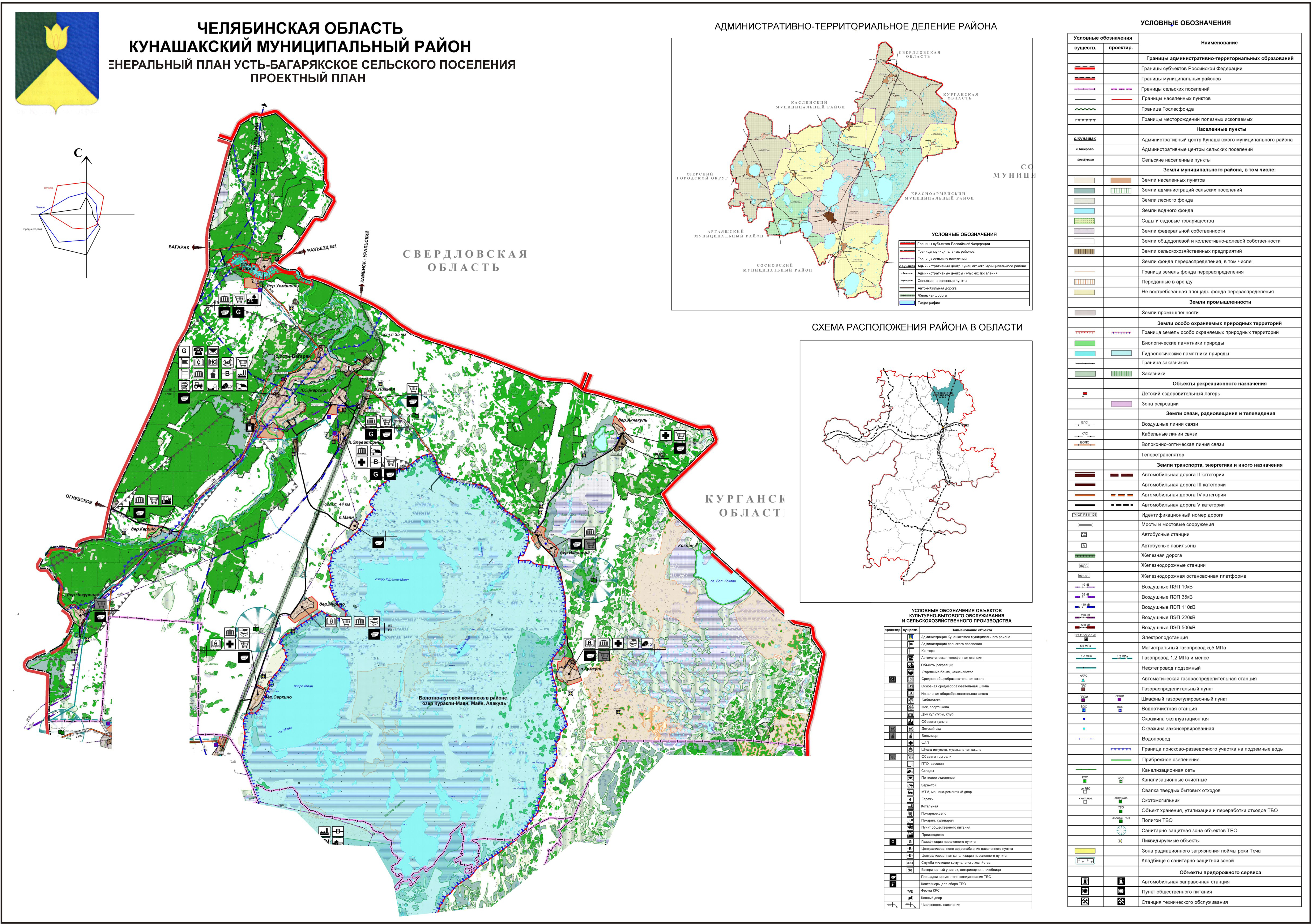 Наименование ПрограммыПрограмма комплексного развития систем коммунальной инфраструктуры Усть-Багарякского сельского поселения на период 2018-2020 годы и на перспективу до 2027 года (далее по тексту - Программа)Основание для разработки ПрограммыГрадостроительный кодекс Российской Федерации;Постановление Правительства Российской Федерации от 14.06.2013 № 502 «Об утверждении требований к программам комплексного развития систем коммунальной инфраструктуры поселений, городских округов»;Приказ Госстроя от 01.10.2013 № 359/ГС "Об утверждении методических рекомендаций по разработке программ комплексного развития систем коммунальной инфраструктуры поселений, городских округов";Федеральный закон от 23.11.2004 г. № 261- ФЗ «Об энергоснабжении и о повышении энергетической эффективности и о внесении изменений в отдельные законодательные акты Российской Федерации»;Федеральный закон от 10.01.2002 № 7-ФЗ «Об охране окружающей среды»;Федеральный закон от 26.03.2003 № 35-ФЗ «Об электроэнергетике»; Федеральный закон от 31.03.1999 № 69-ФЗ «О газоснабжении в Российской Федерации»;Федеральный закон от 24.06.1998 № 89-ФЗ «Об отходах производства и потребления»;Федеральный закон от 27.07.2010 № 190-ФЗ «О теплоснабжении»; Федеральный закон от 07.12.2011 № 416-ФЗ «О водоснабжении и водоотведении». Муниципальный контракт №0169600014117000006-0863958-01 от 02 мая 2017 годаЗаказчик ПрограммыАдминистрация Кунашакского муниципального района.Ответственный исполнитель ПрограммыАдминистрация Кунашакского муниципального района.Соисполнители ПрограммыАдминистрация МОУсть-Багарякское сельское поселение.Цель Программыобеспечение сбалансированного, перспективного развития систем коммунальной инфраструктуры в соответствии с потребностями в строительстве объектов капитального строительства и соответствующие установленным требованиям надежность, энергетическую эффективность указанных систем;снижение негативного воздействия на окружающую среду и здоровье человека и повышение качества оказываемых потребителям услуг в сферах электро-, тепло-, водоснабжения и водоотведения, а также услуг по утилизации, обезвреживанию и захоронению твердых бытовых отходов на период до 2020 годаЗадачи Программыинженерно-техническая оптимизация коммунальных систем;разработка мероприятий по комплексной реконструкции и модернизации объектов систем коммунальной инфраструктуры;обеспечение сбалансированности интересов субъектов коммунальной инфраструктуры и потребителейВажнейшие целевые показатели Программыкритерии доступности коммунальных услуг для населения;показатели спроса на коммунальные ресурсы и перспективные нагрузки;величины новых нагрузок;показатели качества поставляемого ресурса;показатели степени охвата  потребителей приборами учета;показатели надежности поставки ресурсов;показатели эффективности производства и транспортировки ресурсов;показатели эффективности потребления коммунальных ресурсов;показатели воздействия на окружающую среду.Сроки  и этапы реализации ПрограммыПервый  этап: с 2018-2020 годы;Второй этап:   с 2021-2027 годы.Объемы и источники финансирования ПрограммыСовокупные финансовые потребности на период реализации  Программы составляют 449075тыс. руб., в т.ч.:1 этап (2018 – 2020 гг.) – 77291 тыс. руб., в том числе:средства федерального бюджета – 0 тыс. руб.; средства областного бюджета  – 65000тыс. руб.;средства бюджета района  – 1500 тыс. руб.;средства бюджета поселения  – 91тыс. руб.;средства внебюджетных источников – 10700тыс. руб.;2 этап (2021 – 2027гг.) – 371784 тыс. руб., в том числе:средства федерального бюджета – 0 тыс. руб.; средства областного бюджета  – 174200 тыс. руб.;средства бюджета района  – 137900 тыс. руб.;средства бюджета поселения  – 84 тыс. руб.;средства внебюджетных источников – 59600 тыс. руб.№ п\пНаименование котельной и название населённого пунктаОбслуживающая организация Вид топливаМарка котловКоличество котлов, штУстановленная мощность, Гкал/чПрисоединённая нагрузка, Гкал/чРасчётный объём тепловой энергии, Гкал/годОтапливаемые объектыОтапливаемые объектыОтапливаемые объектыОтапливаемые объектыОтапливаемые объектыОтапливаемые объектыОтапливаемые объектыОтапливаемые объектыОтапливаемые объекты№ п\пНаименование котельной и название населённого пунктаОбслуживающая организация Вид топливаМарка котловКоличество котлов, штУстановленная мощность, Гкал/чПрисоединённая нагрузка, Гкал/чРасчётный объём тепловой энергии, Гкал/годЖилищный фондЖилищный фондЖилищный фондОбъекты бюджетной сферыОбъекты бюджетной сферыОбъекты бюджетной сферыПрочие потребителиПрочие потребителиПрочие потребители№ п\пНаименование котельной и название населённого пунктаОбслуживающая организация Вид топливаМарка котловКоличество котлов, штУстановленная мощность, Гкал/чПрисоединённая нагрузка, Гкал/чРасчётный объём тепловой энергии, Гкал/годНаименованиеКоличество домов, штПлощадь, м.квНаименованиеКоличество зданий, штПлощадь, м.кв.НаименованиеКоличествоПлощадь, м.кв.1Модульная котельная ср. школы с.Усть Багаряк,ул.Базарная,1МУП "Кунашак Сервис"газКОВ-10050,430,401026,89школа13815,02Модульная котельная библиотеки с.Усть-Багаряк,ул.БазарнаяМУП "КунашакСервис"газКОВ-10030,260,23590,462 эт. дом1645,0Библиотека1786,9ПОЧТА152,03Котельная участк. Больницы с.Усть-БагарякМБУЗ "Кунашакская ЦРБ"газКОВ-10020,180,16410,76Участк. Больница11546,04Котельная д\с "Буратино" с. Усть-Багаряк,ул.МираМУП "Кунашак Сервис"газХопер-10030,260,21539,12школа11444,0Итого по Усть-Багарякскому сельскому поселению:Итого по Усть-Багарякскому сельскому поселению:131,131,002567164547592152№ппНаселенные пунктыЧисленность населения на 01.01.2015г.Количество жилых домов на 01.01.2015г.Численность населения на 01.01.2017г.20182019202020212022202320242025202620271д. Акчакуль763176767676767676767676762д. Иксанова153651531531531531531531531531531531533д. Карино115481151151151151151151151151151151154п. Кумкуль243652432432432432432432432432432432435д. Мурино220882202202202202202202202202202202206п. Нижняя ж/д ст.542154545454545454545454547д. Серкино243912432432432432432432432432432432438п. Синарский2451322452452452452452452452452452452459д. Усманова1589815815815815815815815815815815815810с. Усть-Багаряк197111641971197119711971197119711971197119711971197111д. Чекурова2068520620620620620620620620620620620612п. Элеваторный12957129129129129129129129129129129129ИТОГО:ИТОГО:3814195538143814381438143814381438143814381438143814ПоказательЕдиницы измеренияПо состоянию на 01.01.2017г.2018 г.2019 г.2020 г.2021 г.2022 г.2023 г.2024 г.2025 г.2026 г.2027 г.ПоказательЕдиницы измеренияПо состоянию на 01.01.2017г.2018 г.2019 г.2020 г.2021 г.2022 г.2023 г.2024 г.2025 г.2026 г.2027 г.Величина прожиточного минимума в среднем на душу населения в месяцруб.93099706,710101,110475,210845,011227,911624,312034,712459,512835,813220,9Среднегодовая численность работниковработников5729543540537534531528525522519516Среднемесячная заработная плата работников в среднем по КунашакскомуМРруб.2584426948,228043,129081,730108,431171,332271,833411,134590,635635,336704,4прогноз ИПЦ от Минэконоразвития РФ (ист. сайт  http://economy.gov.ru)у.е.104,8104,3104,1103,7103,5103,5103,5103,5103,5103,0103,0№ п/пНаименование населённого пунктаПо состоянию на 01.01.2017г.20182019202020212022202320242025202620271д. АкчакульМКД000000000001д. АкчакульИЖФ1,931,962,002,032,062,102,132,172,212,242,281д. Акчакульвсего1,931,962,002,032,062,102,132,172,212,242,282д. ИксановаМКД000000000002д. ИксановаИЖФ3,883,954,024,084,154,224,304,374,444,524,602д. Иксановавсего3,883,954,024,084,154,224,304,374,444,524,603д. КариноМКД000000000003д. КариноИЖФ2,922,973,023,073,123,183,233,283,343,403,453д. Кариновсего2,922,973,023,073,123,183,233,283,343,403,454п. КумкульМКД000000000004п. КумкульИЖФ6,176,276,386,496,606,716,826,947,067,187,304п. Кумкульвсего6,176,276,386,496,606,716,826,947,067,187,305п. МаянМКД000000000005п. МаянИЖФ0,030,030,030,030,030,030,030,030,030,030,035п. Маянвсего0,030,030,030,030,030,030,030,030,030,030,036д. МуриноМКД000000000006д. МуриноИЖФ5,585,685,785,875,976,076,186,286,396,506,616д. Муриновсего5,585,685,785,875,976,076,186,286,396,506,617п. Нижняя ж/д ст.МКД000000000007п. Нижняя ж/д ст.ИЖФ1,371,391,421,441,471,491,521,541,571,601,627п. Нижняя ж/д ст.всего1,371,391,421,441,471,491,521,541,571,601,628д. СеркиноМКД000000000008д. СеркиноИЖФ6,176,276,386,496,606,716,826,947,067,187,308д. Серкиновсего6,176,276,386,496,606,716,826,947,067,187,309п. СинарскийМКД000000000009п. СинарскийИЖФ6,226,326,436,546,656,766,887,007,127,247,369п. Синарскийвсего6,226,326,436,546,656,766,887,007,127,247,3610д. УсмановаМКД0000000000010д. УсмановаИЖФ4,014,084,154,224,294,364,444,514,594,674,7510д. Усмановавсего4,014,084,154,224,294,364,444,514,594,674,7511с. Усть-БагарякМКД0,6450,6450,6450,6450,6450,6450,6450,6450,6450,6450,64511с. Усть-БагарякИЖФ49,3850,2351,0951,9752,8753,7854,7055,6456,6057,5758,5611с. Усть-Багаряквсего50,0250,8751,7452,6253,5154,4255,3556,2957,2558,2259,2112д. ЧекуроваМКД0000000000012д. ЧекуроваИЖФ5,235,325,415,505,595,695,785,885,986,086,1912д. Чекуровавсего5,235,325,415,505,595,695,785,885,986,086,1913п. ЭлеваторныйМКД0000000000013п. ЭлеваторныйИЖФ3,273,333,393,443,503,563,623,683,753,813,8813п. Элеваторныйвсего3,273,333,393,443,503,563,623,683,753,813,88Всего по поселениюВсего по поселениюМКД0,650,650,650,650,650,650,650,650,650,650,65Всего по поселениюВсего по поселениюИЖФ96,1597,8099,47101,18102,91104,67106,46108,28110,13112,01113,93Всего по поселениюВсего по поселениювсего96,8098,44100,12101,82103,55105,31107,10108,92110,77112,66114,57Наименование нормативаНормативный документИз расчёта за месяцИз расчёта за месяцИз расчёта за месяцНаименование нормативаНормативный документЕд. изм.ЗначениеПримечаниеНорматив потребления электроэнергииПостановление Государственного комитета
«Единый тарифный орган Челябинской области» №49/4 от 23.12.2010г.кВтч/ чел в месяц90,00Семья, проживающая в жилом доме, расположенном на обособленном земельном участке,  без стационарной электроплиты и стационарногоэлектроотопления, площадью до 100 кв.м.
Семья, проживающая в отдельной квартире, коммунальной квартире, общежитии без стационарной электроплиты и стационарного электроотопления.Норматив потребления электроэнергииПостановление Государственного комитета
«Единый тарифный орган Челябинской области» №49/4 от 23.12.2010г.кВтч/ чел в месяц130,00Семья, проживающая в жилом доме, расположенном на обособленном земельном участке,  со стационарной электроплитой и без стационарногоэлектроотопления, площадью до 100 кв.м.
Семья, проживающая в отдельной квартире, коммунальной квартире, общежитии со стационарной электроплиты и без  стационарного электроотопления.Норматив потребления природного газа Постановление Министерство тарифного регулирования и энергетики Челябинской области от  28.06.2016 №28/2м.куб./чел в месяц25,20Газовая плита и проточный водонагревательСреднемесячный норматив потребления природного газа на цели отопленияПостановление Министерство тарифного регулирования и энергетики Челябинской области от  28.06.2016 №28/2м.куб./м.кв. отапливаемой площади в месяц8,50Местные отопительные приборы (автономное отопление) в жилых помещениях при равномерной оплате в течение годаНорматив удельного расхода тепловой энергииПостановление Министерство тарифного регулирования и энергетики Челябинской области от  28.12.2016г. №66/1Гкал/м.кв.отапливаемой площади  в месяц (из расчёта 7 месяцев отопительного периода)0,05698Одноэтажные жилые дома  до 1999г. застройки включительноНорматив удельного расхода тепловой энергииПостановление Министерство тарифного регулирования и энергетики Челябинской области от  28.12.2016г. №66/2Гкал/м.кв.отапливаемой площади  в месяц (из расчёта 7 месяцев отопительного периода)0,03927МКД этажностью 3-4  до 1999г. застройки включительноНорматив потребления холодной водыПостановление Министерство тарифного регулирования и энергетики Челябинской области от  28.12.2016г. №66/1м.куб./чел в месяц7,46МКД и жилые дома с централизованным холодным водоснабжением, водонагревателеми и водоотведением оборудованными унитазами, мойками, раковинами, ваннами длиной 1650-1700мм с душами.Норматив потребления холодной водыПостановление Министерство тарифного регулирования и энергетики Челябинской области от  28.12.2016г. №66/2м.куб./чел в месяц6,36МКД и жилые дома с централизованным холодным водоснабжением, водонагревателеми и водоотведением оборудованными унитазами, мойками, раковинами и душами.Норматив ТБОСборник удельных показателей образования отходов производства и потребления, - М.,1990г.м.куб./чел в год1,50Частные домовладения полного и повышенного благоустройства. Многоквартирный жилой фонд.Наименование зоны действия ЦСТ20172018201920202021202220232024202520262027с. Усть-Багарякс. Усть-Багарякс. Усть-Багарякс. Усть-Багарякс. Усть-Багарякс. Усть-Багарякс. Усть-Багарякс. Усть-Багарякс. Усть-Багарякс. Усть-Багарякс. Усть-Багарякс. Усть-БагарякПолезный отпуск тепловой энергии, всего, в т.ч. по направлениям использования:25672567256725672567256725672567256725672567отопление и вентиляция25672567256725672567256725672567256725672567горячее водоснабжение00000000000Полезный отпуск тепловой энергии всего, в т.ч. по группам потребителей:25672567256725672567256725672567256725672567Население540540540540540540540540540540540Общественные здания20272027202720272027202720272027202720272027Прочие00000000000ИТОГО по Усть-Багарякскому сельскому поселениюИТОГО по Усть-Багарякскому сельскому поселениюИТОГО по Усть-Багарякскому сельскому поселениюИТОГО по Усть-Багарякскому сельскому поселениюИТОГО по Усть-Багарякскому сельскому поселениюИТОГО по Усть-Багарякскому сельскому поселениюИТОГО по Усть-Багарякскому сельскому поселениюИТОГО по Усть-Багарякскому сельскому поселениюИТОГО по Усть-Багарякскому сельскому поселениюИТОГО по Усть-Багарякскому сельскому поселениюИТОГО по Усть-Багарякскому сельскому поселениюИТОГО по Усть-Багарякскому сельскому поселениюПолезный отпуск тепловой энергии, всего, в т.ч. по направлениям использования:25672567256725672567256725672567256725672567отопление и вентиляция25672567256725672567256725672567256725672567горячее водоснабжение00000000000Полезный отпуск тепловой энергии всего, в т.ч. по группам потребителей:25672567256725672567256725672567256725672567Население540540540540540540540540540540540Общественные здания20272027202720272027202720272027202720272027Прочие00000000000Наименование населённого пункта20172018201920202021202220232024202520262027д. Каринод. Каринод. Каринод. Каринод. Каринод. Каринод. Каринод. Каринод. Каринод. Каринод. Каринод. КариноНаселение0,00,00,00,0380,8386,2391,7397,3403,0408,8414,7Котельные0,00,00,00,00,00,00,00,00,00,00,0Прочие (10% от общего потребления)0,00,00,00,042,342,943,544,144,845,446,1Всего0,00,00,00,0423,1429,1435,2441,4447,8454,2460,7п. Синарскийп. Синарскийп. Синарскийп. Синарскийп. Синарскийп. Синарскийп. Синарскийп. Синарскийп. Синарскийп. Синарскийп. Синарскийп. СинарскийНаселение0,00,00,0741,2752,6764,1775,8787,8799,9812,2824,8Котельные0,00,00,00,00,00,00,00,00,00,00,0Прочие (10% от общего потребления)0,00,00,082,483,684,986,287,588,990,291,6Всего0,00,00,0823,6836,2849,0862,0875,3888,8902,5916,4с. Усть-Багарякс. Усть-Багарякс. Усть-Багарякс. Усть-Багарякс. Усть-Багарякс. Усть-Багарякс. Усть-Багарякс. Усть-Багарякс. Усть-Багарякс. Усть-Багарякс. Усть-Багарякс. Усть-БагарякНаселение5698,55785,25873,45963,16054,46147,26241,66337,56435,16534,46635,3Котельные29,029,029,029,029,029,029,029,029,029,029,0Прочие (10% от общего потребления)636,4646,0655,8665,8675,9686,2696,7707,4718,2729,3740,5Всего6363,96460,26558,36657,96759,36862,46967,37073,97182,47292,77404,8д. Чекуровад. Чекуровад. Чекуровад. Чекуровад. Чекуровад. Чекуровад. Чекуровад. Чекуровад. Чекуровад. Чекуровад. Чекуровад. ЧекуроваНаселение0,00,00,00,062,962,962,962,962,962,962,9Котельные0,00,00,00,00,00,00,00,00,00,00,0Прочие (10% от общего потребления)0,00,00,00,07,07,07,07,07,07,07,0Всего0,00,00,00,069,869,969,969,969,969,969,9ИТОГО по Усть-Багарякскому сельскому поселениюИТОГО по Усть-Багарякскому сельскому поселениюИТОГО по Усть-Багарякскому сельскому поселениюИТОГО по Усть-Багарякскому сельскому поселениюИТОГО по Усть-Багарякскому сельскому поселениюИТОГО по Усть-Багарякскому сельскому поселениюИТОГО по Усть-Багарякскому сельскому поселениюИТОГО по Усть-Багарякскому сельскому поселениюИТОГО по Усть-Багарякскому сельскому поселениюИТОГО по Усть-Багарякскому сельскому поселениюИТОГО по Усть-Багарякскому сельскому поселениюИТОГО по Усть-Багарякскому сельскому поселениюНаселение5698,55785,25873,46704,47250,67360,37472,07585,57700,97818,37937,7Котельные29,029,029,029,029,029,029,029,029,029,029,0Прочие (10% от общего потребления)636,4646,0655,8748,2808,8821,0833,4846,1858,9871,9885,2Всего6363,96460,26558,37481,58088,48210,48334,48460,58588,88719,38851,9Наименование населённого пункта20172018201920202021202220232024202520262027д. Акчакульд. Акчакульд. Акчакульд. Акчакульд. Акчакульд. Акчакульд. Акчакульд. Акчакульд. Акчакульд. Акчакульд. Акчакульд. АкчакульНаселение82,182,182,182,182,182,182,182,182,182,182,1Прочие потребители (25% от потребления населением)20,520,520,520,520,520,520,520,520,520,520,5Всего102,6102,6102,6102,6102,6102,6102,6102,6102,6102,6102,6д. Иксановад. Иксановад. Иксановад. Иксановад. Иксановад. Иксановад. Иксановад. Иксановад. Иксановад. Иксановад. Иксановад. ИксановаНаселение165,2165,2165,2165,2165,2165,2165,2165,2165,2165,2165,2Прочие потребители (25% от потребления населением)41,341,341,341,341,341,341,341,341,341,341,3Всего206,6206,6206,6206,6206,6206,6206,6206,6206,6206,6206,6д. Каринод. Каринод. Каринод. Каринод. Каринод. Каринод. Каринод. Каринод. Каринод. Каринод. Каринод. КариноНаселение124,2124,2124,2124,2124,2124,2124,2124,2124,2124,2124,2Прочие потребители (25% от потребления населением)31,131,131,131,131,131,131,131,131,131,131,1Всего155,3155,3155,3155,3155,3155,3155,3155,3155,3155,3155,3п. Кумкульп. Кумкульп. Кумкульп. Кумкульп. Кумкульп. Кумкульп. Кумкульп. Кумкульп. Кумкульп. Кумкульп. Кумкульп. КумкульНаселение262,4262,4262,4262,4262,4262,4262,4262,4262,4262,4262,4Прочие потребители (25% от потребления населением)65,665,665,665,665,665,665,665,665,665,665,6Всего328,1328,1328,1328,1328,1328,1328,1328,1328,1328,1328,1д. Муринод. Муринод. Муринод. Муринод. Муринод. Муринод. Муринод. Муринод. Муринод. Муринод. Муринод. МуриноНаселение237,6237,6237,6237,6237,6237,6237,6237,6237,6237,6237,6Прочие потребители (25% от потребления населением)59,459,459,459,459,459,459,459,459,459,459,4Всего297,0297,0297,0297,0297,0297,0297,0297,0297,0297,0297,0п. Нижняя ж/д ст.п. Нижняя ж/д ст.п. Нижняя ж/д ст.п. Нижняя ж/д ст.п. Нижняя ж/д ст.п. Нижняя ж/д ст.п. Нижняя ж/д ст.п. Нижняя ж/д ст.п. Нижняя ж/д ст.п. Нижняя ж/д ст.п. Нижняя ж/д ст.п. Нижняя ж/д ст.Население58,358,358,358,358,358,358,358,358,358,358,3Прочие потребители (25% от потребления населением)14,614,614,614,614,614,614,614,614,614,614,6Всего72,972,972,972,972,972,972,972,972,972,972,9д. Серкинод. Серкинод. Серкинод. Серкинод. Серкинод. Серкинод. Серкинод. Серкинод. Серкинод. Серкинод. Серкинод. СеркиноНаселение262,4262,4262,4262,4262,4262,4262,4262,4262,4262,4262,4Прочие потребители (25% от потребления населением)65,665,665,665,665,665,665,665,665,665,665,6Всего328,1328,1328,1328,1328,1328,1328,1328,1328,1328,1328,1п. Синарскийп. Синарскийп. Синарскийп. Синарскийп. Синарскийп. Синарскийп. Синарскийп. Синарскийп. Синарскийп. Синарскийп. Синарскийп. СинарскийНаселение264,6264,6264,6264,6264,6264,6264,6264,6264,6264,6264,6Прочие потребители (25% от потребления населением)66,266,266,266,266,266,266,266,266,266,266,2Всего330,8330,8330,8330,8330,8330,8330,8330,8330,8330,8330,8д. Усмановад. Усмановад. Усмановад. Усмановад. Усмановад. Усмановад. Усмановад. Усмановад. Усмановад. Усмановад. Усмановад. УсмановаНаселение170,6170,6170,6170,6170,6170,6170,6170,6170,6170,6170,6Прочие потребители (25% от потребления населением)42,742,742,742,742,742,742,742,742,742,742,7Всего213,3213,3213,3213,3213,3213,3213,3213,3213,3213,3213,3с. Усть-Багарякс. Усть-Багарякс. Усть-Багарякс. Усть-Багарякс. Усть-Багарякс. Усть-Багарякс. Усть-Багарякс. Усть-Багарякс. Усть-Багарякс. Усть-Багарякс. Усть-Багарякс. Усть-БагарякНаселение2128,72128,72128,72128,72128,72128,72128,72128,72128,72128,72128,7Прочие потребители (25% от потребления населением)532,2532,2532,2532,2532,2532,2532,2532,2532,2532,2532,2Всего2660,92660,92660,92660,92660,92660,92660,92660,92660,92660,92660,9д. Чекуровад. Чекуровад. Чекуровад. Чекуровад. Чекуровад. Чекуровад. Чекуровад. Чекуровад. Чекуровад. Чекуровад. Чекуровад. ЧекуроваНаселение222,5222,5222,5222,5222,5222,5222,5222,5222,5222,5222,5Прочие потребители (25% от потребления населением)55,655,655,655,655,655,655,655,655,655,655,6Всего278,1278,1278,1278,1278,1278,1278,1278,1278,1278,1278,1п. Элеваторныйп. Элеваторныйп. Элеваторныйп. Элеваторныйп. Элеваторныйп. Элеваторныйп. Элеваторныйп. Элеваторныйп. Элеваторныйп. Элеваторныйп. Элеваторныйп. ЭлеваторныйНаселение139,3139,3139,3139,3139,3139,3139,3139,3139,3139,3139,3Прочие потребители (25% от потребления населением)34,834,834,834,834,834,834,834,834,834,834,8Всего174,2174,2174,2174,2174,2174,2174,2174,2174,2174,2174,2ИТОГО по Усть-Багарякскому сельскому поселениюИТОГО по Усть-Багарякскому сельскому поселениюИТОГО по Усть-Багарякскому сельскому поселениюИТОГО по Усть-Багарякскому сельскому поселениюИТОГО по Усть-Багарякскому сельскому поселениюИТОГО по Усть-Багарякскому сельскому поселениюИТОГО по Усть-Багарякскому сельскому поселениюИТОГО по Усть-Багарякскому сельскому поселениюИТОГО по Усть-Багарякскому сельскому поселениюИТОГО по Усть-Багарякскому сельскому поселениюИТОГО по Усть-Багарякскому сельскому поселениюИТОГО по Усть-Багарякскому сельскому поселениюНаселение4119,14119,14119,14119,14119,14119,14119,14119,14119,14119,14119,1Прочие потребители1029,81029,81029,81029,81029,81029,81029,81029,81029,81029,81029,8Всего по поселению5148,95148,95148,95148,95148,95148,95148,95148,95148,95148,95148,9Наименование населённого пункта20172018201920202021202220232024202520262027д. Акчакульд. Акчакульд. Акчакульд. Акчакульд. Акчакульд. Акчакульд. Акчакульд. Акчакульд. Акчакульд. Акчакульд. Акчакульд. Акчакульнаселение5,05,05,05,05,05,05,05,05,05,05,0нужды предприятий и организаций обеспечивающих население продуктами и неучтённые расходы 1,01,01,01,01,01,01,01,01,01,01,0полив1,01,01,01,01,01,01,01,01,01,01,0подпитка котелен0,00,00,00,00,00,00,00,00,00,00,0Всего7,07,07,07,07,07,07,07,07,07,07,0д. Иксановад. Иксановад. Иксановад. Иксановад. Иксановад. Иксановад. Иксановад. Иксановад. Иксановад. Иксановад. Иксановад. Иксанованаселение10,110,110,110,110,110,110,110,110,110,110,1нужды предприятий и организаций обеспечивающих население продуктами и неучтённые расходы 2,02,02,02,02,02,02,02,02,02,02,0полив2,12,12,12,12,12,12,12,12,12,12,1подпитка котелен0,00,00,00,00,00,00,00,00,00,00,0Всего14,114,114,114,114,114,114,114,114,114,114,1д. Каринод. Каринод. Каринод. Каринод. Каринод. Каринод. Каринод. Каринод. Каринод. Каринод. Каринод. Каринонаселение7,67,67,67,67,67,67,67,67,67,67,6нужды предприятий и организаций обеспечивающих население продуктами и неучтённые расходы 1,51,51,51,51,51,51,51,51,51,51,5полив1,61,61,61,61,61,61,61,61,61,61,6подпитка котелен0,00,00,00,00,00,00,00,00,00,00,0Всего10,610,610,610,610,610,610,610,610,610,610,6п. Кумкульп. Кумкульп. Кумкульп. Кумкульп. Кумкульп. Кумкульп. Кумкульп. Кумкульп. Кумкульп. Кумкульп. Кумкульп. Кумкульнаселение16,016,016,016,016,016,016,016,016,016,016,0нужды предприятий и организаций обеспечивающих население продуктами и неучтённые расходы 3,23,23,23,23,23,23,23,23,23,23,2полив3,33,33,33,33,33,33,33,33,33,33,3подпитка котелен0,00,00,00,00,00,00,00,00,00,00,0Всего22,422,422,422,422,422,422,422,422,422,422,4д. Муринод. Муринод. Муринод. Муринод. Муринод. Муринод. Муринод. Муринод. Муринод. Муринод. Муринод. Муринонаселение14,514,514,514,514,514,514,514,514,514,514,5нужды предприятий и организаций обеспечивающих население продуктами и неучтённые расходы 2,92,92,92,92,92,92,92,92,92,92,9полив3,03,03,03,03,03,03,03,03,03,03,0подпитка котелен0,00,00,00,00,00,00,00,00,00,00,0Всего20,320,320,320,320,320,320,320,320,320,320,3п. Нижняя ж/д ст.п. Нижняя ж/д ст.п. Нижняя ж/д ст.п. Нижняя ж/д ст.п. Нижняя ж/д ст.п. Нижняя ж/д ст.п. Нижняя ж/д ст.п. Нижняя ж/д ст.п. Нижняя ж/д ст.п. Нижняя ж/д ст.п. Нижняя ж/д ст.п. Нижняя ж/д ст.население3,53,53,53,53,53,53,53,53,53,53,5нужды предприятий и организаций обеспечивающих население продуктами и неучтённые расходы 0,70,70,70,70,70,70,70,70,70,70,7полив0,70,70,70,70,70,70,70,70,70,70,7подпитка котелен0,00,00,00,00,00,00,00,00,00,00,0Всего5,05,05,05,05,05,05,05,05,05,05,0д. Серкинод. Серкинод. Серкинод. Серкинод. Серкинод. Серкинод. Серкинод. Серкинод. Серкинод. Серкинод. Серкинод. Серкинонаселение16,016,016,016,016,016,016,016,016,016,016,0нужды предприятий и организаций обеспечивающих население продуктами и неучтённые расходы 3,23,23,23,23,23,23,23,23,23,23,2полив3,33,33,33,33,33,33,33,33,33,33,3подпитка котелен0,00,00,00,00,00,00,00,00,00,00,0Всего22,422,422,422,422,422,422,422,422,422,422,4п. Синарскийп. Синарскийп. Синарскийп. Синарскийп. Синарскийп. Синарскийп. Синарскийп. Синарскийп. Синарскийп. Синарскийп. Синарскийп. Синарскийнаселение16,116,116,116,116,116,116,116,116,116,116,1нужды предприятий и организаций обеспечивающих население продуктами и неучтённые расходы 3,23,23,23,23,23,23,23,23,23,23,2полив3,33,33,33,33,33,33,33,33,33,33,3подпитка котелен0,00,00,00,00,00,00,00,00,00,00,0Всего22,622,622,622,622,622,622,622,622,622,622,6д. Усмановад. Усмановад. Усмановад. Усмановад. Усмановад. Усмановад. Усмановад. Усмановад. Усмановад. Усмановад. Усмановад. Усманованаселение10,410,410,410,410,410,410,410,410,410,410,4нужды предприятий и организаций обеспечивающих население продуктами и неучтённые расходы 2,12,12,12,12,12,12,12,12,12,12,1полив2,12,12,12,12,12,12,12,12,12,12,1подпитка котелен0,00,00,00,00,00,00,00,00,00,00,0Всего14,614,614,614,614,614,614,614,614,614,614,6с. Усть-Багарякс. Усть-Багарякс. Усть-Багарякс. Усть-Багарякс. Усть-Багарякс. Усть-Багарякс. Усть-Багарякс. Усть-Багарякс. Усть-Багарякс. Усть-Багарякс. Усть-Багарякс. Усть-Багарякнаселение129,5129,5129,5129,5129,5129,5129,5129,5129,5129,5129,5нужды предприятий и организаций обеспечивающих население продуктами и неучтённые расходы 25,925,925,925,925,925,925,925,925,925,925,9полив26,626,626,626,626,626,626,626,626,626,626,6подпитка котелен0,080,080,080,080,080,080,080,080,080,080,08Всего182,1182,1182,1182,1182,1182,1182,1182,1182,1182,1182,1д. Чекуровад. Чекуровад. Чекуровад. Чекуровад. Чекуровад. Чекуровад. Чекуровад. Чекуровад. Чекуровад. Чекуровад. Чекуровад. Чекурованаселение13,513,513,513,513,513,513,513,513,513,513,5нужды предприятий и организаций обеспечивающих население продуктами и неучтённые расходы 2,72,72,72,72,72,72,72,72,72,72,7полив2,82,82,82,82,82,82,82,82,82,82,8подпитка котелен0,00,00,00,00,00,00,00,00,00,00,0Всего19,019,019,019,019,019,019,019,019,019,019,0п. Элеваторныйп. Элеваторныйп. Элеваторныйп. Элеваторныйп. Элеваторныйп. Элеваторныйп. Элеваторныйп. Элеваторныйп. Элеваторныйп. Элеваторныйп. Элеваторныйп. Элеваторныйнаселение8,58,58,58,58,58,58,58,58,58,58,5нужды предприятий и организаций обеспечивающих население продуктами и неучтённые расходы 1,71,71,71,71,71,71,71,71,71,71,7полив1,71,71,71,71,71,71,71,71,71,71,7подпитка котелен0,00,00,00,00,00,00,00,00,00,00,0Всего11,911,911,911,911,911,911,911,911,911,911,9ИТОГО по Усть-Багарякскому сельскому поселениюИТОГО по Усть-Багарякскому сельскому поселениюИТОГО по Усть-Багарякскому сельскому поселениюИТОГО по Усть-Багарякскому сельскому поселениюИТОГО по Усть-Багарякскому сельскому поселениюИТОГО по Усть-Багарякскому сельскому поселениюИТОГО по Усть-Багарякскому сельскому поселениюИТОГО по Усть-Багарякскому сельскому поселениюИТОГО по Усть-Багарякскому сельскому поселениюИТОГО по Усть-Багарякскому сельскому поселениюИТОГО по Усть-Багарякскому сельскому поселениюИТОГО по Усть-Багарякскому сельскому поселениюнаселение250,5250,5250,5250,5250,5250,5250,5250,5250,5250,5250,5нужды предприятий и организаций обеспечивающих население продуктами и неучтённые расходы 50,150,150,150,150,150,150,150,150,150,150,1полив51,551,551,551,551,551,551,551,551,551,551,5подпитка котелен0,10,10,10,10,10,10,10,10,10,10,1Всего352,2352,2352,2352,2352,2352,2352,2352,2352,2352,2352,2Наименование населённого пункта20172018201920202021202220232024202520262027д. Акчакульд. Акчакульд. Акчакульд. Акчакульд. Акчакульд. Акчакульд. Акчакульд. Акчакульд. Акчакульд. Акчакульд. Акчакульд. Акчакульнаселение5,05,05,05,05,05,05,05,05,05,05,0нужды предприятий и организаций обеспечивающих население продуктами и неучтённые расходы 1,01,01,01,01,01,01,01,01,01,01,0Всего6,06,06,06,06,06,06,06,06,06,06,0д. Иксановад. Иксановад. Иксановад. Иксановад. Иксановад. Иксановад. Иксановад. Иксановад. Иксановад. Иксановад. Иксановад. Иксанованаселение10,110,110,110,110,110,110,110,110,110,110,1нужды предприятий и организаций обеспечивающих население продуктами и неучтённые расходы 2,02,02,02,02,02,02,02,02,02,02,0Всего12,112,112,112,112,112,112,112,112,112,112,1д. Каринод. Каринод. Каринод. Каринод. Каринод. Каринод. Каринод. Каринод. Каринод. Каринод. Каринод. Каринонаселение7,67,67,67,67,67,67,67,67,67,67,6нужды предприятий и организаций обеспечивающих население продуктами и неучтённые расходы 1,51,51,51,51,51,51,51,51,51,51,5Всего9,19,19,19,19,19,19,19,19,19,19,1п. Кумкульп. Кумкульп. Кумкульп. Кумкульп. Кумкульп. Кумкульп. Кумкульп. Кумкульп. Кумкульп. Кумкульп. Кумкульп. Кумкульнаселение16,016,016,016,016,016,016,016,016,016,016,0нужды предприятий и организаций обеспечивающих население продуктами и неучтённые расходы 3,23,23,23,23,23,23,23,23,23,23,2Всего19,219,219,219,219,219,219,219,219,219,219,2д. Муринод. Муринод. Муринод. Муринод. Муринод. Муринод. Муринод. Муринод. Муринод. Муринод. Муринод. Муринонаселение14,514,514,514,514,514,514,514,514,514,514,5нужды предприятий и организаций обеспечивающих население продуктами и неучтённые расходы 2,92,92,92,92,92,92,92,92,92,92,9Всего17,317,317,317,317,317,317,317,317,317,317,3п. Нижняя ж/д ст.п. Нижняя ж/д ст.п. Нижняя ж/д ст.п. Нижняя ж/д ст.п. Нижняя ж/д ст.п. Нижняя ж/д ст.п. Нижняя ж/д ст.п. Нижняя ж/д ст.п. Нижняя ж/д ст.п. Нижняя ж/д ст.п. Нижняя ж/д ст.п. Нижняя ж/д ст.население3,53,53,53,53,53,53,53,53,53,53,5нужды предприятий и организаций обеспечивающих население продуктами и неучтённые расходы 0,70,70,70,70,70,70,70,70,70,70,7Всего4,34,34,34,34,34,34,34,34,34,34,3д. Серкинод. Серкинод. Серкинод. Серкинод. Серкинод. Серкинод. Серкинод. Серкинод. Серкинод. Серкинод. Серкинод. Серкинонаселение16,016,016,016,016,016,016,016,016,016,016,0нужды предприятий и организаций обеспечивающих население продуктами и неучтённые расходы 3,23,23,23,23,23,23,23,23,23,23,2Всего19,219,219,219,219,219,219,219,219,219,219,2п. Синарскийп. Синарскийп. Синарскийп. Синарскийп. Синарскийп. Синарскийп. Синарскийп. Синарскийп. Синарскийп. Синарскийп. Синарскийп. Синарскийнаселение16,116,116,116,116,116,116,116,116,116,116,1нужды предприятий и организаций обеспечивающих население продуктами и неучтённые расходы 3,23,23,23,23,23,23,23,23,23,23,2Всего19,319,319,319,319,319,319,319,319,319,319,3д. Усмановад. Усмановад. Усмановад. Усмановад. Усмановад. Усмановад. Усмановад. Усмановад. Усмановад. Усмановад. Усмановад. Усманованаселение10,410,410,410,410,410,410,410,410,410,410,4нужды предприятий и организаций обеспечивающих население продуктами и неучтённые расходы 2,12,12,12,12,12,12,12,12,12,12,1Всего12,512,512,512,512,512,512,512,512,512,512,5с. Усть-Багарякс. Усть-Багарякс. Усть-Багарякс. Усть-Багарякс. Усть-Багарякс. Усть-Багарякс. Усть-Багарякс. Усть-Багарякс. Усть-Багарякс. Усть-Багарякс. Усть-Багарякс. Усть-Багарякнаселение129,5129,5129,5129,5129,5129,5129,5129,5129,5129,5129,5нужды предприятий и организаций обеспечивающих население продуктами и неучтённые расходы 25,925,925,925,925,925,925,925,925,925,925,9Всего155,4155,4155,4155,4155,4155,4155,4155,4155,4155,4155,4д. Чекуровад. Чекуровад. Чекуровад. Чекуровад. Чекуровад. Чекуровад. Чекуровад. Чекуровад. Чекуровад. Чекуровад. Чекуровад. Чекурованаселение13,513,513,513,513,513,513,513,513,513,513,5нужды предприятий и организаций обеспечивающих население продуктами и неучтённые расходы 2,72,72,72,72,72,72,72,72,72,72,7Всего16,216,216,216,216,216,216,216,216,216,216,2п. Элеваторныйп. Элеваторныйп. Элеваторныйп. Элеваторныйп. Элеваторныйп. Элеваторныйп. Элеваторныйп. Элеваторныйп. Элеваторныйп. Элеваторныйп. Элеваторныйп. Элеваторныйнаселение8,58,58,58,58,58,58,58,58,58,58,5нужды предприятий и организаций обеспечивающих население продуктами и неучтённые расходы 1,71,71,71,71,71,71,71,71,71,71,7Всего10,210,210,210,210,210,210,210,210,210,210,2ИТОГО по Усть-Багарякскому сельскому поселениюИТОГО по Усть-Багарякскому сельскому поселениюИТОГО по Усть-Багарякскому сельскому поселениюИТОГО по Усть-Багарякскому сельскому поселениюИТОГО по Усть-Багарякскому сельскому поселениюИТОГО по Усть-Багарякскому сельскому поселениюИТОГО по Усть-Багарякскому сельскому поселениюИТОГО по Усть-Багарякскому сельскому поселениюИТОГО по Усть-Багарякскому сельскому поселениюИТОГО по Усть-Багарякскому сельскому поселениюИТОГО по Усть-Багарякскому сельскому поселениюИТОГО по Усть-Багарякскому сельскому поселениюнаселение250,5250,5250,5250,5250,5250,5250,5250,5250,5250,5250,5нужды предприятий и организаций обеспечивающих население продуктами и неучтённые расходы 50,150,150,150,150,150,150,150,150,150,150,1Всего300,6300,6300,6300,6300,6300,6300,6300,6300,6300,6300,6Наименование населённого пункта20172018201920202021202220232024202520262027д. Акчакульд. Акчакульд. Акчакульд. Акчакульд. Акчакульд. Акчакульд. Акчакульд. Акчакульд. Акчакульд. Акчакульд. Акчакульд. Акчакульнаселение114114114114114114114114114114114прочие (25% от населения)2929292929292929292929Всего143143143143143143143143143143143д. Иксановад. Иксановад. Иксановад. Иксановад. Иксановад. Иксановад. Иксановад. Иксановад. Иксановад. Иксановад. Иксановад. Иксанованаселение230230230230230230230230230230230прочие (25% от населения)5757575757575757575757Всего287287287287287287287287287287287д. Каринод. Каринод. Каринод. Каринод. Каринод. Каринод. Каринод. Каринод. Каринод. Каринод. Каринод. Каринонаселение173173173173173173173173173173173прочие (25% от населения)4343434343434343434343Всего216216216216216216216216216216216п. Кумкульп. Кумкульп. Кумкульп. Кумкульп. Кумкульп. Кумкульп. Кумкульп. Кумкульп. Кумкульп. Кумкульп. Кумкульп. Кумкульнаселение365365365365365365365365365365365прочие (25% от населения)9191919191919191919191Всего456456456456456456456456456456456д. Муринод. Муринод. Муринод. Муринод. Муринод. Муринод. Муринод. Муринод. Муринод. Муринод. Муринод. Муринонаселение330330330330330330330330330330330прочие (25% от населения)8383838383838383838383Всего413413413413413413413413413413413п. Нижняя ж/д ст.п. Нижняя ж/д ст.п. Нижняя ж/д ст.п. Нижняя ж/д ст.п. Нижняя ж/д ст.п. Нижняя ж/д ст.п. Нижняя ж/д ст.п. Нижняя ж/д ст.п. Нижняя ж/д ст.п. Нижняя ж/д ст.п. Нижняя ж/д ст.п. Нижняя ж/д ст.население8181818181818181818181прочие (25% от населения)2020202020202020202020Всего101101101101101101101101101101101д. Серкинод. Серкинод. Серкинод. Серкинод. Серкинод. Серкинод. Серкинод. Серкинод. Серкинод. Серкинод. Серкинод. Серкинонаселение365365365365365365365365365365365прочие (25% от населения)9191919191919191919191Всего456456456456456456456456456456456п. Синарскийп. Синарскийп. Синарскийп. Синарскийп. Синарскийп. Синарскийп. Синарскийп. Синарскийп. Синарскийп. Синарскийп. Синарскийп. Синарскийнаселение368368368368368368368368368368368прочие (25% от населения)9292929292929292929292Всего459459459459459459459459459459459д. Усмановад. Усмановад. Усмановад. Усмановад. Усмановад. Усмановад. Усмановад. Усмановад. Усмановад. Усмановад. Усмановад. Усманованаселение237237237237237237237237237237237прочие (25% от населения)5959595959595959595959Всего296296296296296296296296296296296с. Усть-Багарякс. Усть-Багарякс. Усть-Багарякс. Усть-Багарякс. Усть-Багарякс. Усть-Багарякс. Усть-Багарякс. Усть-Багарякс. Усть-Багарякс. Усть-Багарякс. Усть-Багарякс. Усть-Багарякнаселение29572957295729572957295729572957295729572957прочие (25% от населения)739739739739739739739739739739739Всего36963696369636963696369636963696369636963696д. Чекуровад. Чекуровад. Чекуровад. Чекуровад. Чекуровад. Чекуровад. Чекуровад. Чекуровад. Чекуровад. Чекуровад. Чекуровад. Чекурованаселение309309309309309309309309309309309прочие (25% от населения)7777777777777777777777Всего386386386386386386386386386386386п. Элеваторныйп. Элеваторныйп. Элеваторныйп. Элеваторныйп. Элеваторныйп. Элеваторныйп. Элеваторныйп. Элеваторныйп. Элеваторныйп. Элеваторныйп. Элеваторныйп. Элеваторныйнаселение194194194194194194194194194194194прочие (25% от населения)4848484848484848484848Всего242242242242242242242242242242242ИТОГО по Усть-Багарякскому сельскому поселениюИТОГО по Усть-Багарякскому сельскому поселениюИТОГО по Усть-Багарякскому сельскому поселениюИТОГО по Усть-Багарякскому сельскому поселениюИТОГО по Усть-Багарякскому сельскому поселениюИТОГО по Усть-Багарякскому сельскому поселениюИТОГО по Усть-Багарякскому сельскому поселениюИТОГО по Усть-Багарякскому сельскому поселениюИТОГО по Усть-Багарякскому сельскому поселениюИТОГО по Усть-Багарякскому сельскому поселениюИТОГО по Усть-Багарякскому сельскому поселениюИТОГО по Усть-Багарякскому сельскому поселениюнаселение57205720572057205720572057205720572057205720прочие (25% от населения)14301430143014301430143014301430143014301430Всего71497149714971497149714971497149714971497149№ п/пИндикатор мониторингаОписание механизма расчётаЕд.изм.факт 2016г.план 2017г.план 2018г.план 2019г.план 2020г.план 2021г.план 2022г.план 2023г.план 2024г.план 2025г.план 2026г.план 2027г.1Система теплоснабженияСистема теплоснабженияСистема теплоснабженияСистема теплоснабженияСистема теплоснабженияСистема теплоснабженияСистема теплоснабженияСистема теплоснабжения1.1Надежность (бесперебойность) теплоснабжения потребителейНадежность (бесперебойность) теплоснабжения потребителей1.1.1Перебои в теплоснабжении потребителей Отношение суммы произведений продолжительности отключений и количества пострадавших потребителей от каждого из этих отключений к численности населения охваченного услугой теплоснабжениячас.на одного человеканд0,010,010,010,010,010,010,010,010,010,010,011.1.2Аварийность системы теплоснабженияОтношение количества аварий на системах коммунальной инфраструктуры к протяженности сетей.ед./км.нд000000000001.1.3Уровень потерьОтношение объема потерь к объему отпуска в сеть.%нд10101010101010101010101.1.4Коэффициент потерьОтношение объема потерь к протяженности сети.тыс.Гкал/км.нд2,002,002,002,002,002,002,002,002,002,002,001.1.5Удельный вес сетей, нуждающихся в замене,Отношение протяженности сетей, нуждающихся в замене, к протяженности сети.%нд444444444441.2Сбалансированность системы теплоснабженияСбалансированность системы теплоснабжения1.2.1Показатели спроса на услуги теплоснабжения: обеспечение сбалансированности систем теплоснабженияПотребление тепловой энергиитыс. Гкал2,5672,5672,5672,5672,5672,5672,5672,5672,5672,5672,5672,5671.2.1Показатели спроса на услуги теплоснабжения: обеспечение сбалансированности систем теплоснабженияПрисоединенная нагрузкаГкал/ч1111111111111.2.1Показатели спроса на услуги теплоснабжения: обеспечение сбалансированности систем теплоснабженияВеличина новых нагрузокГкал/ч0000000000001.2.2Уровень загрузки производственных мощностейОтношение фактической производительности оборудования к установленной.%88,588,588,588,588,588,588,588,588,588,588,588,51.2.3Обеспеченность потребления тепловой энергии приборами учета.Отношение объема тепловой энергии, реализованной по
приборам учета, к общему объему реализации тепловой энергии.%60,070,075,080,085,090,095,0100,0100,0100,0100,0100,01.3Доступность услуги теплоснабжения  для потребителейДоступность услуги теплоснабжения  для потребителей1.3.1Доля расходов на оплату услуг теплоснабжения в совокупном доходе населенияОтношение среднемесячного платежа за услуги теплоснабжения  к среднемесячным денежным доходам населения обеспеченного централизованным ГВС и отоплением%8888888888881.4Эффективность деятельностиЭффективность деятельности1.4.1Эффективность использования топлива,Отношение расхода топлива в условных единицах к объёму тепловой энергии отпушенной в тепловые сети.кгу.т./Гкал.1581581581581581581581581581581581581.4.2Эффективность использования водыОтношение расхода воды  к объёму тепловой энергии отпушенной в тепловые сети.куб. м/Гкал.0,10,10,10,10,10,10,10,10,10,10,10,11.4.3Эффективность использования электрической энергииОтношение расхода электрической к объёму тепловой энергии отпушенной в тепловые сети.кВтч/Гкал1515151515151515151515151.4.4Производительность труда Отношение объема реализации тепловой энергии к численности персонала.тыс.Гкал/чел.5555555555551.4.5Эффективность использования персоналаОтношение численности персонала к протяженности сетей.чел/км0,50,50,50,50,50,50,50,50,50,50,50,52Система водоснабженияСистема водоснабженияСистема водоснабженияСистема водоснабженияСистема водоснабженияСистема водоснабженияСистема водоснабженияСистема водоснабжения2.1Производственная программа Производственная программа 2.1.1Объём добычи водыОбъём добычи водытыс. м3────────200,0300,0300,0391,12.1.2Объём реализации водыОбъём реализации водытыс. м3────────90,0180,0270,0352,02.1.3Уровень обеспеченности населения централизованным водоснабжениемОтношение  численности населения, получающего услугу централизованного водоснабжения к общей численности населения%────────2550751002.1.4Обеспеченность водоснабжения приборами учета.Отношение объема воды, реализованной по
приборам учета, к общему объему реализации воды.%────────1001001001002.1.5Уровень потерьУровень потерь%────────101010102.1.6Коэффициент потерьОтношение объема потерь к протяженности сетим3/км────────252525252.1.7Удельное водопотребление,Отношение объема реализации воды к численности населения, получающего услугу централизованного водоснабжениям3/чел────────666666662.2Качество водоснабженияКачество водоснабжения2.2.1Уровень контроля качества воды.Отношение фактического количества проб на системах водоснабжения к нормативному.%────────1001001001002.2.2Соответствие качества воды установленным требованиямОтношение количества проб, соответствующих нормативам, к общему количеству проб.%────────1001001001002.3Надёжность водоснабженияНадёжность водоснабжения2.3.1Аварийность системы водоснабжения.Отношение количества аварий на системах водоснабжения к протяженности сетей.ед./км.────────0,10,050,10,052.3.2Удельный вес сетей, нуждающихся в замене,Отношение протяженности сетей, нуждающихся в замене, к протяженности сети.%────────00002.4Доступность услуги водоснабжения  для потребителейДоступность услуги водоснабжения  для потребителей2.4.1Доля расходов на оплату услуг водоснабжения в совокупном доходе населенияОтношение среднемесячного платежа за услуги водоснабжения  к среднемесячным денежным доходам населения проживающего в домах с централизованным холодным и горячим водоснабжением, водоотведением оборудованными унитазами, мойками, раковинами, ваннами длиной 1650-1700мм с душами.%────────2,502,502,502,502.5Эффективность деятельностиЭффективность деятельности2.5.1Эффективность использования электрической энергииОтношение расхода электрической энергии к объёму реализации воды.кВтч/м.куб.────────33332.5.2Производительность труда Отношение объема реализации воды к численности персонала.тыс.м.куб./чел────────751001001002.5.3Эффективность использования персоналаОтношение численности персонала к протяженности сетей.чел/км────────0,050,030,030,033Система водоотведенияСистема водоотведенияСистема водоотведенияСистема водоотведенияСистема водоотведенияСистема водоотведенияСистема водоотведенияСистема водоотведения3.1Производственная программа Производственная программа 3.1.1Объём водоотведенияОбъём водоотведениятыс. м3─────────3755733.1.2Уровень обеспеченности населения  централизованным водоотведениемОтношение  численности населения, получающего услугу централизованного водоотведения к общей численности населения %─────────1219253.1.3Удельное водоотведение,Отношение объема водоотведения к численности населения, получающего услугу водоотведениям3/чел─────────6666663.2Качество водоотведенияКачество водоотведения3.2.1Доля очищаемых сточных вод.Отношение объема отведенных стоков, пропущенных через очистные сооружения, к объему отведенных стоков.%─────────1001001003.2.2Соответствие качества очистки сточных вод установленным требованиямОтношение количества проб, соответствующих нормативам, к общему количеству проб.%─────────1001001003.3Надёжность водоотведенияНадёжность водоотведения3.3.1Аварийность системы водоотведения.Отношение количества аварий на системах водоснабжения к протяженности сетей.ед./км.─────────0,050,050,053.3.2Удельный вес сетей, нуждающихся в замене,Отношение протяженности сетей, нуждающихся в замене, к протяженности сети.%─────────0003.4Доступность услуги водоотведения  для потребителейДоступность услуги водоотведения  для потребителей3.4.1Доля расходов на оплату услуг водоснабжения в совокупном доходе населенияОтношение среднемесячного платежа за услуги водоотведения  к среднемесячным денежным доходам населения проживающего в домах с централизованным холодным и горячим водоснабжением, водоотведением оборудованными унитазами, мойками, раковинами, ваннами длиной 1650-1700мм с душами.%─────────5,005,005,003.5Эффективность деятельностиЭффективность деятельности3.5.1Эффективность использования электрической энергии на очистку сточных вод.Отношение расхода электрической энергии к объёму очищенных стоков.кВтч/м.куб.─────────3333.5.2Производительность труда Отношение объема водоотведения к численности персонала.тыс.м.куб./чел.─────────1001001003.5.3Эффективность использования персоналаОтношение численности персонала к протяженности сетей.чел/км─────────0,050,050,054Система электроснабженияСистема электроснабженияСистема электроснабженияСистема электроснабженияСистема электроснабженияСистема электроснабженияСистема электроснабженияСистема электроснабжения4.1Надёжность электроснабженияНадёжность электроснабжения4.1.1Аварийность системы электроснабжения.Отношение количества аварий на системах электроснабжения к протяженности сетей.ед./км.нд0,050,050,050,05нд0,050,050,050,050,050,054.1.2Перебои в электроснабжении потребителей.Отношение суммы произведений продолжительности отключений и количества пострадавших потребителей от каждого из этих отключений к численности населения охваченного услугой теплоснабжениячас.на одного человеканд0,010,010,010,01нд0,010,010,010,010,010,014.1.3Уровень потерь.Отношение объема потерь к объему отпуска в сеть.%нд5555нд5555554.1.4Коэффициент потерь.Отношение объема потерь к протяженности сети.кВтч/км.нд15,41413,312,6нд15,41414,71413,312,64.1.5Удельный вес сетей, нуждающихся в замене.Отношение протяженности сетей, нуждающихся в замене, к протяженности сети.%1111109,5911111010,5109,594.2Сбалансированность системы электроснабженияСбалансированность системы электроснабжения4.2.1Спрос на услуги электроснабжения.Потребление электрической энергиимлн. кВт∙чнд5,155,155,155,155,155,155,155,155,155,155,154.2.1Спрос на услуги электроснабжения.Присоединенная нагрузкаМВтнднднднднднднднднднднднд4.2.1Спрос на услуги электроснабжения.Величина новых нагрузокМВтнд000000000004.2.2Уровень загрузки производственных мощностейОтношение фактической производительности оборудования к установленной.%нднднднднднднднднднднднд4.3Доступность услуги электроснабжения  для потребителейДоступность услуги электроснабжения  для потребителей4.3.1Доля расходов на оплату услуг водоснабжения в совокупном доходе населенияОтношение среднемесячного платежа за услуги электроснабжения  к среднемесячным денежным доходам населения.%1,61,61,61,51,41,61,31,31,31,31,31,24.3.2Удельное электропотреблениеОтношение объема потребления электроэнергии к численности населениякВтч/челнд108010801080108010801080108010801080108010804.4Эффективность деятельностиЭффективность деятельности4.4.1Производительность труда Отношение объема электроснабжения к численности персонала.кВтч/чел.нднднднднднднднднднднднд4.4.2Эффективность использования персоналаОтношение численности персонала к протяженности сетей.чел/кмнднднднднднднднднднднднд5Система газоснабженияСистема газоснабженияСистема газоснабженияСистема газоснабженияСистема газоснабженияСистема газоснабженияСистема газоснабженияСистема газоснабжения5.1Производственная программа Производственная программа 5.1.1Спрос на услуги газоснабжения.Потребление газатыс. м3нд636464606558748280888210833484618589871988525.1.1Спрос на услуги газоснабжения.Величина новых нагрузоктыс. м3нд096194111817241846197020972225235524885.1.2Уровень обеспеченности услугой по газоснабжениюОтношение  численности населения, получающего услугу  газоснабжения к общей численности населения%505050,050,058,066,566,566,566,566,566,566,55.1.3Охват потребителей природного газа приборами учета.Доля объемов потребляемого природного газа расчеты за который осуществляются с использованием индивидуальных приборов учета%нд1001001001001001001001001001001005.1.4Удельное потребление газаОтношение объема потребления природного газа к численности населения охваченного услугой газоснабжения.м3/чел.нд323132803330338034323484353735913646370237595.2Доступность услуги газоснабжения  для потребителейДоступность услуги газоснабжения  для потребителей5.2.1Доля расходов на оплату услуг газоснабжения в совокупном доходе населенияОтношение среднемесячного платежа за услуги газоснабжения  к среднемесячным денежным доходам населения.%14,514,514,514,514,514,514,514,514,514,514,514,56Сбор и утилизация ТБОСбор и утилизация ТБОСбор и утилизация ТБОСбор и утилизация ТБОСбор и утилизация ТБОСбор и утилизация ТБОСбор и утилизация ТБОСбор и утилизация ТБО6.1Производственная программа Производственная программа 6.1.1Объем вывоза и утилизации ТБООбъем вывоза и утилизации ТБОтыс.м.куб.нд──7,17,17,17,17,17,17,17,17,16.1.2Уровень обеспеченности услугой по вывозу и утилизации ТБООтношение  численности населения, получающего услугу по вывозу и утилизации ТБО к общей численности населения%нд──1001001001001001001001001006.1.3Удельное образование ТБООтношение объема ТБО к численности населения, получающего услугим.куб./чел.нд1,51,51,51,51,51,51,51,51,51,51,56.2Надёжность вывоза и утилизации ТБОНадёжность вывоза и утилизации ТБО6.2.1Уровень наполняемости полигона, %Отношение накопленного объема ТБО к проектной вместимости.%нд──Вывоз ТБО региональным оператором на МПС.Вывоз ТБО региональным оператором на МПС.Вывоз ТБО региональным оператором на МПС.Вывоз ТБО региональным оператором на МПС.Вывоз ТБО региональным оператором на МПС.Вывоз ТБО региональным оператором на МПС.Вывоз ТБО региональным оператором на МПС.Вывоз ТБО региональным оператором на МПС.Вывоз ТБО региональным оператором на МПС.6.3Доступность услуги по вывозу и утилизации ТБОДоступность услуги по вывозу и утилизации ТБО6.3.1Доля расходов на оплату услуг по вывозу и утилизации ТБО в совокупном доходе населенияОтношение среднемесячного платежа за услуги по вывозу и утилизации ТБО  к среднемесячным денежным доходам населения.%───0,500,500,500,500,500,500,500,500,50Номер проектаНаименование проектаНомер мероприятияНаименование мероприятияОриентировочная стоимость, тыс. руб.Достигаемый эффект от реализации.Срок реализацииПримечаниеНомер проектаНаименование проектаНомер мероприятияНаименование мероприятияОриентировочная стоимость, тыс. руб.Достигаемый эффект от реализации.Срок реализацииПримечание1. Программа инвестиционных проектов в теплоснабжении1. Программа инвестиционных проектов в теплоснабжении1. Программа инвестиционных проектов в теплоснабжении1. Программа инвестиционных проектов в теплоснабжении1. Программа инвестиционных проектов в теплоснабжении1. Программа инвестиционных проектов в теплоснабжении1. Программа инвестиционных проектов в теплоснабжении1. Программа инвестиционных проектов в теплоснабженииМероприятия в сфере теплоснабжения не планируютсяМероприятия в сфере теплоснабжения не планируютсяМероприятия в сфере теплоснабжения не планируютсяМероприятия в сфере теплоснабжения не планируютсяМероприятия в сфере теплоснабжения не планируютсяМероприятия в сфере теплоснабжения не планируютсяМероприятия в сфере теплоснабжения не планируютсяМероприятия в сфере теплоснабжения не планируются2. Программа инвестиционных проектов в  водоснабжении2. Программа инвестиционных проектов в  водоснабжении2. Программа инвестиционных проектов в  водоснабжении2. Программа инвестиционных проектов в  водоснабжении2. Программа инвестиционных проектов в  водоснабжении2. Программа инвестиционных проектов в  водоснабжении2. Программа инвестиционных проектов в  водоснабжении2. Программа инвестиционных проектов в  водоснабжении2-1Строительство централизованной системы водоснабжения в д. Серкино2-1АПроведение гидрогеологических и иных изысканий для строительства  централизованной системы водоснабжения.500Обеспечение населения качественной питьевой водой. Обеспечение выполнение требований по наружному противопожарному водоснабжению населённого пункта.20222-1Строительство централизованной системы водоснабжения в д. Серкино2-1БРазработка проектно-сметной документации на строительство  централизованной системы водоснабжения. 700Обеспечение населения качественной питьевой водой. Обеспечение выполнение требований по наружному противопожарному водоснабжению населённого пункта.20232-1Строительство централизованной системы водоснабжения в д. Серкино2-1ВСтроительство водозаборных сооружений и станции водоочистки.9500Обеспечение населения качественной питьевой водой. Обеспечение выполнение требований по наружному противопожарному водоснабжению населённого пункта.20242-1Строительство централизованной системы водоснабжения в д. Серкино2-1ГСтроительство сетей водоснабжения. 9500Обеспечение населения качественной питьевой водой. Обеспечение выполнение требований по наружному противопожарному водоснабжению населённого пункта.2025-20272-1Строительство централизованной системы водоснабжения в д. СеркиноИтого затраты по проекту 2-1Итого затраты по проекту 2-120200Обеспечение населения качественной питьевой водой. Обеспечение выполнение требований по наружному противопожарному водоснабжению населённого пункта.2-2Строительство централизованной системы водоснабжения в п. Синарский2-2АПроведение гидрогеологических и иных изысканий для строительства  централизованной системы водоснабжения.500Обеспечение населения качественной питьевой водой. Обеспечение выполнение требований по наружному противопожарному водоснабжению населённого пункта.20222-2Строительство централизованной системы водоснабжения в п. Синарский2-2БРазработка проектно-сметной документации на строительство  централизованной системы водоснабжения. 600Обеспечение населения качественной питьевой водой. Обеспечение выполнение требований по наружному противопожарному водоснабжению населённого пункта.20232-2Строительство централизованной системы водоснабжения в п. Синарский2-2ВСтроительство водозаборных сооружений и станции водоочистки.9500Обеспечение населения качественной питьевой водой. Обеспечение выполнение требований по наружному противопожарному водоснабжению населённого пункта.20242-2Строительство централизованной системы водоснабжения в п. Синарский2-1ГСтроительство сетей водоснабжения. 9800Обеспечение населения качественной питьевой водой. Обеспечение выполнение требований по наружному противопожарному водоснабжению населённого пункта.2025-20272-2Строительство централизованной системы водоснабжения в п. СинарскийИтого затраты по проекту 2-2Итого затраты по проекту 2-220400Обеспечение населения качественной питьевой водой. Обеспечение выполнение требований по наружному противопожарному водоснабжению населённого пункта.2-3Строительство централизованной системы водоснабжения в п. Элеваторный2-3АПроведение гидрогеологических и иных изысканий для строительства  централизованной системы водоснабжения.500Обеспечение населения качественной питьевой водой. Обеспечение выполнение требований по наружному противопожарному водоснабжению населённого пункта.2022На территории посёлка имеется скважина, которая, при соответствующем обосновании, может быть использована для нужд хоз-питьевого водоснабжения.2-3Строительство централизованной системы водоснабжения в п. Элеваторный2-3БРазработка проектно-сметной документации на строительство  централизованной системы водоснабжения. 600Обеспечение населения качественной питьевой водой. Обеспечение выполнение требований по наружному противопожарному водоснабжению населённого пункта.2023На территории посёлка имеется скважина, которая, при соответствующем обосновании, может быть использована для нужд хоз-питьевого водоснабжения.2-3Строительство централизованной системы водоснабжения в п. Элеваторный2-3ВСтроительство водозаборных сооружений и станции водоочистки.5000Обеспечение населения качественной питьевой водой. Обеспечение выполнение требований по наружному противопожарному водоснабжению населённого пункта.2024На территории посёлка имеется скважина, которая, при соответствующем обосновании, может быть использована для нужд хоз-питьевого водоснабжения.2-3Строительство централизованной системы водоснабжения в п. Элеваторный2-3ГСтроительство сетей водоснабжения. 5000Обеспечение населения качественной питьевой водой. Обеспечение выполнение требований по наружному противопожарному водоснабжению населённого пункта.2025-2027На территории посёлка имеется скважина, которая, при соответствующем обосновании, может быть использована для нужд хоз-питьевого водоснабжения.2-3Строительство централизованной системы водоснабжения в п. ЭлеваторныйИтого затраты по проекту 2-3Итого затраты по проекту 2-311100Обеспечение населения качественной питьевой водой. Обеспечение выполнение требований по наружному противопожарному водоснабжению населённого пункта.На территории посёлка имеется скважина, которая, при соответствующем обосновании, может быть использована для нужд хоз-питьевого водоснабжения.2-4Строительство централизованной системы водоснабжения на п. Нижняя ж/д ст.2-4АПроведение гидрогеологических и иных изысканий для строительства  централизованной системы водоснабжения.500Обеспечение населения качественной питьевой водой. Обеспечение выполнение требований по наружному противопожарному водоснабжению населённого пункта.2022На территории посёлка имеется скважина, которая, при соответствующем обосновании, может быть использована для нужд хоз-питьевого водоснабжения.2-4Строительство централизованной системы водоснабжения на п. Нижняя ж/д ст.2-4БРазработка проектно-сметной документации на строительство  централизованной системы водоснабжения. 400Обеспечение населения качественной питьевой водой. Обеспечение выполнение требований по наружному противопожарному водоснабжению населённого пункта.2023На территории посёлка имеется скважина, которая, при соответствующем обосновании, может быть использована для нужд хоз-питьевого водоснабжения.2-4Строительство централизованной системы водоснабжения на п. Нижняя ж/д ст.2-4ВСтроительство водозаборных сооружений и станции водоочистки.2100Обеспечение населения качественной питьевой водой. Обеспечение выполнение требований по наружному противопожарному водоснабжению населённого пункта.2024На территории посёлка имеется скважина, которая, при соответствующем обосновании, может быть использована для нужд хоз-питьевого водоснабжения.2-4Строительство централизованной системы водоснабжения на п. Нижняя ж/д ст.2-4ГСтроительство сетей водоснабжения. 2100Обеспечение населения качественной питьевой водой. Обеспечение выполнение требований по наружному противопожарному водоснабжению населённого пункта.2025-2027На территории посёлка имеется скважина, которая, при соответствующем обосновании, может быть использована для нужд хоз-питьевого водоснабжения.2-4Строительство централизованной системы водоснабжения на п. Нижняя ж/д ст.Итого затраты по проекту 2-4Итого затраты по проекту 2-45100Обеспечение населения качественной питьевой водой. Обеспечение выполнение требований по наружному противопожарному водоснабжению населённого пункта.На территории посёлка имеется скважина, которая, при соответствующем обосновании, может быть использована для нужд хоз-питьевого водоснабжения.2-5Строительство централизованной системы водоснабжения в д. Иксаново2-5АПроведение гидрогеологических и иных изысканий для строительства  централизованной системы водоснабжения.500Обеспечение населения качественной питьевой водой. Обеспечение выполнение требований по наружному противопожарному водоснабжению населённого пункта.2022На территории деревни имеется скважина, которая, при соответствующем обосновании, может быть использована для нужд хоз-питьевого водоснабжения.2-5Строительство централизованной системы водоснабжения в д. Иксаново2-5БРазработка проектно-сметной документации на строительство  централизованной системы водоснабжения. 600Обеспечение населения качественной питьевой водой. Обеспечение выполнение требований по наружному противопожарному водоснабжению населённого пункта.2023На территории деревни имеется скважина, которая, при соответствующем обосновании, может быть использована для нужд хоз-питьевого водоснабжения.2-5Строительство централизованной системы водоснабжения в д. Иксаново2-5ВСтроительство водозаборных сооружений и станции водоочистки.6000Обеспечение населения качественной питьевой водой. Обеспечение выполнение требований по наружному противопожарному водоснабжению населённого пункта.2024На территории деревни имеется скважина, которая, при соответствующем обосновании, может быть использована для нужд хоз-питьевого водоснабжения.2-5Строительство централизованной системы водоснабжения в д. Иксаново2-5ГСтроительство сетей водоснабжения. 6000Обеспечение населения качественной питьевой водой. Обеспечение выполнение требований по наружному противопожарному водоснабжению населённого пункта.2025-2027На территории деревни имеется скважина, которая, при соответствующем обосновании, может быть использована для нужд хоз-питьевого водоснабжения.2-5Строительство централизованной системы водоснабжения в д. ИксановоИтого затраты по проекту 2-5Итого затраты по проекту 2-513100Обеспечение населения качественной питьевой водой. Обеспечение выполнение требований по наружному противопожарному водоснабжению населённого пункта.На территории деревни имеется скважина, которая, при соответствующем обосновании, может быть использована для нужд хоз-питьевого водоснабжения.2-6Строительство централизованной системы водоснабжения в п. Кумкуль2-6АПроведение гидрогеологических и иных изысканий для строительства  централизованной системы водоснабжения.500Обеспечение населения качественной питьевой водой. Обеспечение выполнение требований по наружному противопожарному водоснабжению населённого пункта.20222-6Строительство централизованной системы водоснабжения в п. Кумкуль2-6БРазработка проектно-сметной документации на строительство  централизованной системы водоснабжения. 800Обеспечение населения качественной питьевой водой. Обеспечение выполнение требований по наружному противопожарному водоснабжению населённого пункта.20232-6Строительство централизованной системы водоснабжения в п. Кумкуль2-6ВСтроительство водозаборных сооружений и станции водоочистки.9500Обеспечение населения качественной питьевой водой. Обеспечение выполнение требований по наружному противопожарному водоснабжению населённого пункта.20242-6Строительство централизованной системы водоснабжения в п. Кумкуль2-6ГСтроительство сетей водоснабжения. 9500Обеспечение населения качественной питьевой водой. Обеспечение выполнение требований по наружному противопожарному водоснабжению населённого пункта.2025-20272-6Строительство централизованной системы водоснабжения в п. КумкульИтого затраты по проекту 2-6Итого затраты по проекту 2-620300Обеспечение населения качественной питьевой водой. Обеспечение выполнение требований по наружному противопожарному водоснабжению населённого пункта.2-7Строительство централизованной системы водоснабжения в северной части д. Усманово2-7АПроведение гидрогеологических и иных изысканий для строительства  централизованной системы водоснабжения.500Обеспечение населения качественной питьевой водой. Обеспечение выполнение требований по наружному противопожарному водоснабжению населённого пункта.20222-7Строительство централизованной системы водоснабжения в северной части д. Усманово2-7БРазработка проектно-сметной документации на строительство  централизованной системы водоснабжения. 600Обеспечение населения качественной питьевой водой. Обеспечение выполнение требований по наружному противопожарному водоснабжению населённого пункта.20232-7Строительство централизованной системы водоснабжения в северной части д. Усманово2-7ВСтроительство водозаборных сооружений и станции водоочистки.3000Обеспечение населения качественной питьевой водой. Обеспечение выполнение требований по наружному противопожарному водоснабжению населённого пункта.20242-7Строительство централизованной системы водоснабжения в северной части д. Усманово2-7ГСтроительство сетей водоснабжения. 3200Обеспечение населения качественной питьевой водой. Обеспечение выполнение требований по наружному противопожарному водоснабжению населённого пункта.2025-20272-7Строительство централизованной системы водоснабжения в северной части д. УсмановоИтого затраты по проекту 2-7Итого затраты по проекту 2-77300Обеспечение населения качественной питьевой водой. Обеспечение выполнение требований по наружному противопожарному водоснабжению населённого пункта.2-8Строительство централизованной системы водоснабжения в в южной части д. Усманово2-8АПроведение гидрогеологических и иных изысканий для строительства  централизованной системы водоснабжения.500Обеспечение населения качественной питьевой водой. Обеспечение выполнение требований по наружному противопожарному водоснабжению населённого пункта.20222-8Строительство централизованной системы водоснабжения в в южной части д. Усманово2-8БРазработка проектно-сметной документации на строительство  централизованной системы водоснабжения. 600Обеспечение населения качественной питьевой водой. Обеспечение выполнение требований по наружному противопожарному водоснабжению населённого пункта.20232-8Строительство централизованной системы водоснабжения в в южной части д. Усманово2-8ВСтроительство водозаборных сооружений и станции водоочистки.3000Обеспечение населения качественной питьевой водой. Обеспечение выполнение требований по наружному противопожарному водоснабжению населённого пункта.20242-8Строительство централизованной системы водоснабжения в в южной части д. Усманово2-8ГСтроительство сетей водоснабжения. 3200Обеспечение населения качественной питьевой водой. Обеспечение выполнение требований по наружному противопожарному водоснабжению населённого пункта.2025-20272-8Строительство централизованной системы водоснабжения в в южной части д. УсмановоИтого затраты по проекту 2-8Итого затраты по проекту 2-87300Обеспечение населения качественной питьевой водой. Обеспечение выполнение требований по наружному противопожарному водоснабжению населённого пункта.2-9Строительство централизованной системы водоснабжения в д. Карино2-9АПроведение гидрогеологических и иных изысканий для строительства  централизованной системы водоснабжения.500Обеспечение населения качественной питьевой водой. Обеспечение выполнение требований по наружному противопожарному водоснабжению населённого пункта.20222-9Строительство централизованной системы водоснабжения в д. Карино2-9БРазработка проектно-сметной документации на строительство  централизованной системы водоснабжения. 500Обеспечение населения качественной питьевой водой. Обеспечение выполнение требований по наружному противопожарному водоснабжению населённого пункта.20232-9Строительство централизованной системы водоснабжения в д. Карино2-9ВСтроительство водозаборных сооружений и станции водоочистки.4500Обеспечение населения качественной питьевой водой. Обеспечение выполнение требований по наружному противопожарному водоснабжению населённого пункта.20242-9Строительство централизованной системы водоснабжения в д. Карино2-9ГСтроительство сетей водоснабжения. 4500Обеспечение населения качественной питьевой водой. Обеспечение выполнение требований по наружному противопожарному водоснабжению населённого пункта.2025-20272-9Строительство централизованной системы водоснабжения в д. КариноИтого затраты по проекту 2-9Итого затраты по проекту 2-910000Обеспечение населения качественной питьевой водой. Обеспечение выполнение требований по наружному противопожарному водоснабжению населённого пункта.2-10Строительство централизованной системы водоснабжения в д. Чекурово2-10АПроведение гидрогеологических и иных изысканий для строительства  централизованной системы водоснабжения.500Обеспечение населения качественной питьевой водой. Обеспечение выполнение требований по наружному противопожарному водоснабжению населённого пункта.2022На территории посёлка имеется скважина, которая, при соответствующем обосновании, может быть использована для нужд хоз-питьевого водоснабжения.2-10Строительство централизованной системы водоснабжения в д. Чекурово2-10БРазработка проектно-сметной документации на строительство  централизованной системы водоснабжения. 600Обеспечение населения качественной питьевой водой. Обеспечение выполнение требований по наружному противопожарному водоснабжению населённого пункта.2023На территории посёлка имеется скважина, которая, при соответствующем обосновании, может быть использована для нужд хоз-питьевого водоснабжения.2-10Строительство централизованной системы водоснабжения в д. Чекурово2-10ВСтроительство водозаборных сооружений и станции водоочистки.8000Обеспечение населения качественной питьевой водой. Обеспечение выполнение требований по наружному противопожарному водоснабжению населённого пункта.2024На территории посёлка имеется скважина, которая, при соответствующем обосновании, может быть использована для нужд хоз-питьевого водоснабжения.2-10Строительство централизованной системы водоснабжения в д. Чекурово2-10ГСтроительство сетей водоснабжения. 8000Обеспечение населения качественной питьевой водой. Обеспечение выполнение требований по наружному противопожарному водоснабжению населённого пункта.2025-2027На территории посёлка имеется скважина, которая, при соответствующем обосновании, может быть использована для нужд хоз-питьевого водоснабжения.2-10Строительство централизованной системы водоснабжения в д. ЧекуровоИтого затраты по проекту 2-10Итого затраты по проекту 2-1017100Обеспечение населения качественной питьевой водой. Обеспечение выполнение требований по наружному противопожарному водоснабжению населённого пункта.На территории посёлка имеется скважина, которая, при соответствующем обосновании, может быть использована для нужд хоз-питьевого водоснабжения.2-11Строительство централизованной системы водоснабжения в д. Мурино2-11АПроведение гидрогеологических и иных изысканий для строительства  централизованной системы водоснабжения.500Обеспечение населения качественной питьевой водой. Обеспечение выполнение требований по наружному противопожарному водоснабжению населённого пункта.20222-11Строительство централизованной системы водоснабжения в д. Мурино2-11БРазработка проектно-сметной документации на строительство  централизованной системы водоснабжения. 600Обеспечение населения качественной питьевой водой. Обеспечение выполнение требований по наружному противопожарному водоснабжению населённого пункта.20232-11Строительство централизованной системы водоснабжения в д. Мурино2-11ВСтроительство водозаборных сооружений и станции водоочистки.8000Обеспечение населения качественной питьевой водой. Обеспечение выполнение требований по наружному противопожарному водоснабжению населённого пункта.20242-11Строительство централизованной системы водоснабжения в д. Мурино2-11ГСтроительство сетей водоснабжения. 8000Обеспечение населения качественной питьевой водой. Обеспечение выполнение требований по наружному противопожарному водоснабжению населённого пункта.2025-20272-11Строительство централизованной системы водоснабжения в д. МуриноИтого затраты по проекту 2-11Итого затраты по проекту 2-1117100Обеспечение населения качественной питьевой водой. Обеспечение выполнение требований по наружному противопожарному водоснабжению населённого пункта.2-12Строительство централизованной системы водоснабжения в с. Усть-Багаряк в центральной части села.2-12АПроведение гидрогеологических и иных изысканий для строительства  централизованной системы водоснабжения.1000Обеспечение населения качественной питьевой водой. Обеспечение выполнение требований по наружному противопожарному водоснабжению населённого пункта.2022В центральной части села имеется скважина, которая, при соответствующем обосновании, может быть использована для нужд хоз-питьевого водоснабжения.2-12Строительство централизованной системы водоснабжения в с. Усть-Багаряк в центральной части села.2-12БРазработка проектно-сметной документации на строительство  централизованной системы водоснабжения. 1200Обеспечение населения качественной питьевой водой. Обеспечение выполнение требований по наружному противопожарному водоснабжению населённого пункта.2023В центральной части села имеется скважина, которая, при соответствующем обосновании, может быть использована для нужд хоз-питьевого водоснабжения.2-12Строительство централизованной системы водоснабжения в с. Усть-Багаряк в центральной части села.2-12ВСтроительство водозаборных сооружений и станции водоочистки.37800Обеспечение населения качественной питьевой водой. Обеспечение выполнение требований по наружному противопожарному водоснабжению населённого пункта.2024В центральной части села имеется скважина, которая, при соответствующем обосновании, может быть использована для нужд хоз-питьевого водоснабжения.2-12Строительство централизованной системы водоснабжения в с. Усть-Багаряк в центральной части села.2-12ГСтроительство сетей водоснабжения. 38000Обеспечение населения качественной питьевой водой. Обеспечение выполнение требований по наружному противопожарному водоснабжению населённого пункта.2025-2027В центральной части села имеется скважина, которая, при соответствующем обосновании, может быть использована для нужд хоз-питьевого водоснабжения.2-12Строительство централизованной системы водоснабжения в с. Усть-Багаряк в центральной части села.Итого затраты по проекту 2-12Итого затраты по проекту 2-1278000Обеспечение населения качественной питьевой водой. Обеспечение выполнение требований по наружному противопожарному водоснабжению населённого пункта.В центральной части села имеется скважина, которая, при соответствующем обосновании, может быть использована для нужд хоз-питьевого водоснабжения.2-13Строительство централизованной системы водоснабжения в с. Усть-Багаряк в северо-восточной части села.2-13АПроведение гидрогеологических и иных изысканий для строительства  централизованной системы водоснабжения.500Обеспечение населения качественной питьевой водой. Обеспечение выполнение требований по наружному противопожарному водоснабжению населённого пункта.20222-13Строительство централизованной системы водоснабжения в с. Усть-Багаряк в северо-восточной части села.2-13БРазработка проектно-сметной документации на строительство  централизованной системы водоснабжения. 700Обеспечение населения качественной питьевой водой. Обеспечение выполнение требований по наружному противопожарному водоснабжению населённого пункта.20232-13Строительство централизованной системы водоснабжения в с. Усть-Багаряк в северо-восточной части села.2-13ВСтроительство водозаборных сооружений и станции водоочистки.18000Обеспечение населения качественной питьевой водой. Обеспечение выполнение требований по наружному противопожарному водоснабжению населённого пункта.20242-13Строительство централизованной системы водоснабжения в с. Усть-Багаряк в северо-восточной части села.2-13ГСтроительство централизованной системы водоснабжения. 18000Обеспечение населения качественной питьевой водой. Обеспечение выполнение требований по наружному противопожарному водоснабжению населённого пункта.2025-20272-13Строительство централизованной системы водоснабжения в с. Усть-Багаряк в северо-восточной части села.Итого затраты по проекту 2-13Итого затраты по проекту 2-1337200Обеспечение населения качественной питьевой водой. Обеспечение выполнение требований по наружному противопожарному водоснабжению населённого пункта.2-14Строительство централизованной системы водоснабжения в с. Усть-Багаряк в юго-восточной части села.2-14АПроведение гидрогеологических и иных изысканий для строительства  централизованной системы водоснабжения.500Обеспечение населения качественной питьевой водой. Обеспечение выполнение требований по наружному противопожарному водоснабжению населённого пункта.20222-14Строительство централизованной системы водоснабжения в с. Усть-Багаряк в юго-восточной части села.2-14БРазработка проектно-сметной документации на строительство  централизованной системы водоснабжения. 700Обеспечение населения качественной питьевой водой. Обеспечение выполнение требований по наружному противопожарному водоснабжению населённого пункта.20232-14Строительство централизованной системы водоснабжения в с. Усть-Багаряк в юго-восточной части села.2-14ВСтроительство водозаборных сооружений и станции водоочистки.18000Обеспечение населения качественной питьевой водой. Обеспечение выполнение требований по наружному противопожарному водоснабжению населённого пункта.20242-14Строительство централизованной системы водоснабжения в с. Усть-Багаряк в юго-восточной части села.2-14ГСтроительство сетей водоснабжения. 18000Обеспечение населения качественной питьевой водой. Обеспечение выполнение требований по наружному противопожарному водоснабжению населённого пункта.2025-20272-14Строительство централизованной системы водоснабжения в с. Усть-Багаряк в юго-восточной части села.Итого затраты по проекту 2-14Итого затраты по проекту 2-1437200Обеспечение населения качественной питьевой водой. Обеспечение выполнение требований по наружному противопожарному водоснабжению населённого пункта.2-15Строительство централизованной системы водоснабжения в д. Акчакуль в юго-восточной части села.2-15АПроведение гидрогеологических и иных изысканий для строительства  централизованной системы водоснабжения.500Обеспечение населения качественной питьевой водой. Обеспечение выполнение требований по наружному противопожарному водоснабжению населённого пункта.20222-15Строительство централизованной системы водоснабжения в д. Акчакуль в юго-восточной части села.2-15БРазработка проектно-сметной документации на строительство  централизованной системы водоснабжения. 500Обеспечение населения качественной питьевой водой. Обеспечение выполнение требований по наружному противопожарному водоснабжению населённого пункта.20232-15Строительство централизованной системы водоснабжения в д. Акчакуль в юго-восточной части села.2-15ВСтроительство водозаборных сооружений и станции водоочистки.3000Обеспечение населения качественной питьевой водой. Обеспечение выполнение требований по наружному противопожарному водоснабжению населённого пункта.20242-15Строительство централизованной системы водоснабжения в д. Акчакуль в юго-восточной части села.2-15ГСтроительство сетей водоснабжения. 3000Обеспечение населения качественной питьевой водой. Обеспечение выполнение требований по наружному противопожарному водоснабжению населённого пункта.2025-20272-15Строительство централизованной системы водоснабжения в д. Акчакуль в юго-восточной части села.Итого затраты по проекту 2-15Итого затраты по проекту 2-157000Обеспечение населения качественной питьевой водой. Обеспечение выполнение требований по наружному противопожарному водоснабжению населённого пункта.3. Программа инвестиционных проектов в водоотведении3. Программа инвестиционных проектов в водоотведении3. Программа инвестиционных проектов в водоотведении3. Программа инвестиционных проектов в водоотведении3. Программа инвестиционных проектов в водоотведении3. Программа инвестиционных проектов в водоотведении3. Программа инвестиционных проектов в водоотведении3. Программа инвестиционных проектов в водоотведении3-1Строительство централизованной системы водоотведения в с. Усть-Багаряк в центральной части села проектной мощностью 200м.куб./сутки с перспективой увеличения мощности до 400м.куб./сутки.3-1АПроведение инженерных изысканий для строительства централизованной системы водоотведения.500Улучшение санитарно-экологической обстановки в поселении.20233-1Строительство централизованной системы водоотведения в с. Усть-Багаряк в центральной части села проектной мощностью 200м.куб./сутки с перспективой увеличения мощности до 400м.куб./сутки.3-1БРазработка проектно-сметной документации на строительство  централизованной системы водоотведения.3000Улучшение санитарно-экологической обстановки в поселении.20243-1Строительство централизованной системы водоотведения в с. Усть-Багаряк в центральной части села проектной мощностью 200м.куб./сутки с перспективой увеличения мощности до 400м.куб./сутки.3-1ВСтроительство канализационных очистных сооружений проектной мощностью 200м.куб./сутки (1-ая очередь)12000Улучшение санитарно-экологической обстановки в поселении.20253-1Строительство централизованной системы водоотведения в с. Усть-Багаряк в центральной части села проектной мощностью 200м.куб./сутки с перспективой увеличения мощности до 400м.куб./сутки.3-1ГСтроительство  сетей водоотведения в центральной части села протяжённостью около 20 км.84000Улучшение санитарно-экологической обстановки в поселении.2026-20273-1Строительство централизованной системы водоотведения в с. Усть-Багаряк в центральной части села проектной мощностью 200м.куб./сутки с перспективой увеличения мощности до 400м.куб./сутки.Итого затраты по проекту 3-1Итого затраты по проекту 3-199500Улучшение санитарно-экологической обстановки в поселении.4. Программа инвестиционных проектов в электроснабжении.4. Программа инвестиционных проектов в электроснабжении.4. Программа инвестиционных проектов в электроснабжении.4. Программа инвестиционных проектов в электроснабжении.4. Программа инвестиционных проектов в электроснабжении.4. Программа инвестиционных проектов в электроснабжении.4. Программа инвестиционных проектов в электроснабжении.4. Программа инвестиционных проектов в электроснабжении.4-1Реконструкция системы наружного освещения в с. Усть-Багаряк4-1АИнвентаризация системы наружного освещения. Подготовка технического задания на реконструкцию системы наружного освещения.0Экономия ТЭР. Повышение качества освещения улиц.2018Рекомендуется использовать светодиодные светильники. Управление системой освещения организовать по таймеру или с применением датчиков осещённости.4-1Реконструкция системы наружного освещения в с. Усть-Багаряк4-1БРазработка проекта реконструкции системы наружного освещения.500Экономия ТЭР. Повышение качества освещения улиц.2019Рекомендуется использовать светодиодные светильники. Управление системой освещения организовать по таймеру или с применением датчиков осещённости.4-1Реконструкция системы наружного освещения в с. Усть-Багаряк4-1ВРеконструкция системы наружного освещения.4500Экономия ТЭР. Повышение качества освещения улиц.2020Рекомендуется использовать светодиодные светильники. Управление системой освещения организовать по таймеру или с применением датчиков осещённости.4-1Реконструкция системы наружного освещения в с. Усть-БагарякИтого затраты по проекту 4-1Итого затраты по проекту 4-15000Экономия ТЭР. Повышение качества освещения улиц.Рекомендуется использовать светодиодные светильники. Управление системой освещения организовать по таймеру или с применением датчиков осещённости.4-2Реконструкция системы наружного освещения в д. Серкино4-2АИнвентаризация системы наружного освещения. Подготовка технического задания на реконструкцию системы наружного освещения.0Экономия ТЭР. Повышение качества освещения улиц.2018Рекомендуется использовать светодиодные светильники. Управление системой освещения организовать по таймеру или с применением датчиков осещённости.4-2Реконструкция системы наружного освещения в д. Серкино4-2БРазработка проекта реконструкции системы наружного освещения.100Экономия ТЭР. Повышение качества освещения улиц.2019Рекомендуется использовать светодиодные светильники. Управление системой освещения организовать по таймеру или с применением датчиков осещённости.4-2Реконструкция системы наружного освещения в д. Серкино4-2ВРеконструкция системы наружного освещения.500Экономия ТЭР. Повышение качества освещения улиц.2020Рекомендуется использовать светодиодные светильники. Управление системой освещения организовать по таймеру или с применением датчиков осещённости.4-2Реконструкция системы наружного освещения в д. СеркиноИтого затраты по проекту 4-2Итого затраты по проекту 4-2600Экономия ТЭР. Повышение качества освещения улиц.Рекомендуется использовать светодиодные светильники. Управление системой освещения организовать по таймеру или с применением датчиков осещённости.4-3Реконструкция системы наружного освещения в п. Синарский4-3АИнвентаризация системы наружного освещения. Подготовка технического задания на реконструкцию системы наружного освещения.0Экономия ТЭР. Повышение качества освещения улиц.2018Рекомендуется использовать светодиодные светильники. Управление системой освещения организовать по таймеру или с применением датчиков осещённости.4-3Реконструкция системы наружного освещения в п. Синарский4-3БРазработка проекта реконструкции системы наружного освещения.100Экономия ТЭР. Повышение качества освещения улиц.2019Рекомендуется использовать светодиодные светильники. Управление системой освещения организовать по таймеру или с применением датчиков осещённости.4-3Реконструкция системы наружного освещения в п. Синарский4-3ВРеконструкция системы наружного освещения.600Экономия ТЭР. Повышение качества освещения улиц.2020Рекомендуется использовать светодиодные светильники. Управление системой освещения организовать по таймеру или с применением датчиков осещённости.4-3Реконструкция системы наружного освещения в п. СинарскийИтого затраты по проекту 4-3Итого затраты по проекту 4-3700Экономия ТЭР. Повышение качества освещения улиц.Рекомендуется использовать светодиодные светильники. Управление системой освещения организовать по таймеру или с применением датчиков осещённости.4-4Реконструкция системы наружного освещения в п. Нижняя ж/д ст.4-4АИнвентаризация системы наружного освещения. Подготовка технического задания на реконструкцию системы наружного освещения.0Экономия ТЭР. Повышение качества освещения улиц.2018Рекомендуется использовать светодиодные светильники. Управление системой освещения организовать по таймеру или с применением датчиков осещённости.4-4Реконструкция системы наружного освещения в п. Нижняя ж/д ст.4-4БРазработка проекта реконструкции системы наружного освещения.50Экономия ТЭР. Повышение качества освещения улиц.2019Рекомендуется использовать светодиодные светильники. Управление системой освещения организовать по таймеру или с применением датчиков осещённости.4-4Реконструкция системы наружного освещения в п. Нижняя ж/д ст.4-4ВРеконструкция системы наружного освещения.250Экономия ТЭР. Повышение качества освещения улиц.2020Рекомендуется использовать светодиодные светильники. Управление системой освещения организовать по таймеру или с применением датчиков осещённости.4-4Реконструкция системы наружного освещения в п. Нижняя ж/д ст.Итого затраты по проекту 4-4Итого затраты по проекту 4-4300Экономия ТЭР. Повышение качества освещения улиц.Рекомендуется использовать светодиодные светильники. Управление системой освещения организовать по таймеру или с применением датчиков осещённости.4-5Реконструкция системы наружного освещения в п. Элеваторный4-5АИнвентаризация системы наружного освещения. Подготовка технического задания на реконструкцию системы наружного освещения.0Экономия ТЭР. Повышение качества освещения улиц.2018Рекомендуется использовать светодиодные светильники. Управление системой освещения организовать по таймеру или с применением датчиков осещённости.4-5Реконструкция системы наружного освещения в п. Элеваторный4-5БРазработка проекта реконструкции системы наружного освещения.50Экономия ТЭР. Повышение качества освещения улиц.2019Рекомендуется использовать светодиодные светильники. Управление системой освещения организовать по таймеру или с применением датчиков осещённости.4-5Реконструкция системы наружного освещения в п. Элеваторный4-5ВРеконструкция системы наружного освещения.350Экономия ТЭР. Повышение качества освещения улиц.2020Рекомендуется использовать светодиодные светильники. Управление системой освещения организовать по таймеру или с применением датчиков осещённости.4-5Реконструкция системы наружного освещения в п. ЭлеваторныйИтого затраты по проекту 4-5Итого затраты по проекту 4-5400Экономия ТЭР. Повышение качества освещения улиц.Рекомендуется использовать светодиодные светильники. Управление системой освещения организовать по таймеру или с применением датчиков осещённости.4-6Реконструкция системы наружного освещения в д. Мурино4-6АИнвентаризация системы наружного освещения. Подготовка технического задания на реконструкцию системы наружного освещения.0Экономия ТЭР. Повышение качества освещения улиц.2018Рекомендуется использовать светодиодные светильники. Управление системой освещения организовать по таймеру или с применением датчиков осещённости.4-6Реконструкция системы наружного освещения в д. Мурино4-6БРазработка проекта реконструкции системы наружного освещения.50Экономия ТЭР. Повышение качества освещения улиц.2019Рекомендуется использовать светодиодные светильники. Управление системой освещения организовать по таймеру или с применением датчиков осещённости.4-6Реконструкция системы наружного освещения в д. Мурино4-6ВРеконструкция системы наружного освещения.550Экономия ТЭР. Повышение качества освещения улиц.2020Рекомендуется использовать светодиодные светильники. Управление системой освещения организовать по таймеру или с применением датчиков осещённости.4-6Реконструкция системы наружного освещения в д. МуриноИтого затраты по проекту 4-6Итого затраты по проекту 4-6600Экономия ТЭР. Повышение качества освещения улиц.Рекомендуется использовать светодиодные светильники. Управление системой освещения организовать по таймеру или с применением датчиков осещённости.4-7Реконструкция системы наружного освещения в д. Усманово4-7АИнвентаризация системы наружного освещения. Подготовка технического задания на реконструкцию системы наружного освещения.0Экономия ТЭР. Повышение качества освещения улиц.2018Рекомендуется использовать светодиодные светильники. Управление системой освещения организовать по таймеру или с применением датчиков осещённости.4-7Реконструкция системы наружного освещения в д. Усманово4-7БРазработка проекта реконструкции системы наружного освещения.50Экономия ТЭР. Повышение качества освещения улиц.2019Рекомендуется использовать светодиодные светильники. Управление системой освещения организовать по таймеру или с применением датчиков осещённости.4-7Реконструкция системы наружного освещения в д. Усманово4-7ВРеконструкция системы наружного освещения.450Экономия ТЭР. Повышение качества освещения улиц.2020Рекомендуется использовать светодиодные светильники. Управление системой освещения организовать по таймеру или с применением датчиков осещённости.4-7Реконструкция системы наружного освещения в д. УсмановоИтого затраты по проекту 4-7Итого затраты по проекту 4-7500Экономия ТЭР. Повышение качества освещения улиц.Рекомендуется использовать светодиодные светильники. Управление системой освещения организовать по таймеру или с применением датчиков осещённости.4-8Реконструкция системы наружного освещения в д. Карино4-8АИнвентаризация системы наружного освещения. Подготовка технического задания на реконструкцию системы наружного освещения.0Экономия ТЭР. Повышение качества освещения улиц.2018Рекомендуется использовать светодиодные светильники. Управление системой освещения организовать по таймеру или с применением датчиков осещённости.4-8Реконструкция системы наружного освещения в д. Карино4-8БРазработка проекта реконструкции системы наружного освещения.50Экономия ТЭР. Повышение качества освещения улиц.2019Рекомендуется использовать светодиодные светильники. Управление системой освещения организовать по таймеру или с применением датчиков осещённости.4-8Реконструкция системы наружного освещения в д. Карино4-8ВРеконструкция системы наружного освещения.450Экономия ТЭР. Повышение качества освещения улиц.2020Рекомендуется использовать светодиодные светильники. Управление системой освещения организовать по таймеру или с применением датчиков осещённости.4-8Реконструкция системы наружного освещения в д. КариноИтого затраты по проекту 4-8Итого затраты по проекту 4-8500Экономия ТЭР. Повышение качества освещения улиц.Рекомендуется использовать светодиодные светильники. Управление системой освещения организовать по таймеру или с применением датчиков осещённости.4-9Реконструкция системы наружного освещения в д. Чекурово4-9АИнвентаризация системы наружного освещения. Подготовка технического задания на реконструкцию системы наружного освещения.0Экономия ТЭР. Повышение качества освещения улиц.2018Рекомендуется использовать светодиодные светильники. Управление системой освещения организовать по таймеру или с применением датчиков осещённости.4-9Реконструкция системы наружного освещения в д. Чекурово4-9БРазработка проекта реконструкции системы наружного освещения.50Экономия ТЭР. Повышение качества освещения улиц.2019Рекомендуется использовать светодиодные светильники. Управление системой освещения организовать по таймеру или с применением датчиков осещённости.4-9Реконструкция системы наружного освещения в д. Чекурово4-9ВРеконструкция системы наружного освещения.550Экономия ТЭР. Повышение качества освещения улиц.2020Рекомендуется использовать светодиодные светильники. Управление системой освещения организовать по таймеру или с применением датчиков осещённости.4-9Реконструкция системы наружного освещения в д. ЧекуровоИтого затраты по проекту 4-9Итого затраты по проекту 4-9600Экономия ТЭР. Повышение качества освещения улиц.Рекомендуется использовать светодиодные светильники. Управление системой освещения организовать по таймеру или с применением датчиков осещённости.4-10Реконструкция системы наружного освещения в д. Иксаново4-10АИнвентаризация системы наружного освещения. Подготовка технического задания на реконструкцию системы наружного освещения.0Экономия ТЭР. Повышение качества освещения улиц.2018Рекомендуется использовать светодиодные светильники. Управление системой освещения организовать по таймеру или с применением датчиков осещённости.4-10Реконструкция системы наружного освещения в д. Иксаново4-10БРазработка проекта реконструкции системы наружного освещения.50Экономия ТЭР. Повышение качества освещения улиц.2019Рекомендуется использовать светодиодные светильники. Управление системой освещения организовать по таймеру или с применением датчиков осещённости.4-10Реконструкция системы наружного освещения в д. Иксаново4-10ВРеконструкция системы наружного освещения.450Экономия ТЭР. Повышение качества освещения улиц.2020Рекомендуется использовать светодиодные светильники. Управление системой освещения организовать по таймеру или с применением датчиков осещённости.4-10Реконструкция системы наружного освещения в д. ИксановоИтого затраты по проекту 4-10Итого затраты по проекту 4-10500Экономия ТЭР. Повышение качества освещения улиц.Рекомендуется использовать светодиодные светильники. Управление системой освещения организовать по таймеру или с применением датчиков осещённости.4-11Реконструкция системы наружного освещения в п. Кумкуль4-11АИнвентаризация системы наружного освещения. Подготовка технического задания на реконструкцию системы наружного освещения.0Экономия ТЭР. Повышение качества освещения улиц.2018Рекомендуется использовать светодиодные светильники. Управление системой освещения организовать по таймеру или с применением датчиков осещённости.4-11Реконструкция системы наружного освещения в п. Кумкуль4-11БРазработка проекта реконструкции системы наружного освещения.50Экономия ТЭР. Повышение качества освещения улиц.2019Рекомендуется использовать светодиодные светильники. Управление системой освещения организовать по таймеру или с применением датчиков осещённости.4-11Реконструкция системы наружного освещения в п. Кумкуль4-11ВРеконструкция системы наружного освещения.650Экономия ТЭР. Повышение качества освещения улиц.2020Рекомендуется использовать светодиодные светильники. Управление системой освещения организовать по таймеру или с применением датчиков осещённости.4-11Реконструкция системы наружного освещения в п. КумкульИтого затраты по проекту 4-11Итого затраты по проекту 4-11700Экономия ТЭР. Повышение качества освещения улиц.Рекомендуется использовать светодиодные светильники. Управление системой освещения организовать по таймеру или с применением датчиков осещённости.4-12Реконструкция системы наружного освещения в д. Акчакуль4-12АИнвентаризация системы наружного освещения. Подготовка технического задания на реконструкцию системы наружного освещения.0Экономия ТЭР. Повышение качества освещения улиц.2018Рекомендуется использовать светодиодные светильники. Управление системой освещения организовать по таймеру или с применением датчиков осещённости.4-12Реконструкция системы наружного освещения в д. Акчакуль4-12БРазработка проекта реконструкции системы наружного освещения.50Экономия ТЭР. Повышение качества освещения улиц.2019Рекомендуется использовать светодиодные светильники. Управление системой освещения организовать по таймеру или с применением датчиков осещённости.4-12Реконструкция системы наружного освещения в д. Акчакуль4-12ВРеконструкция системы наружного освещения.250Экономия ТЭР. Повышение качества освещения улиц.2020Рекомендуется использовать светодиодные светильники. Управление системой освещения организовать по таймеру или с применением датчиков осещённости.4-12Реконструкция системы наружного освещения в д. АкчакульИтого затраты по проекту 4-12Итого затраты по проекту 4-12300Экономия ТЭР. Повышение качества освещения улиц.Рекомендуется использовать светодиодные светильники. Управление системой освещения организовать по таймеру или с применением датчиков осещённости.5. Программа инвестиционных проектов в газоснабжении.5. Программа инвестиционных проектов в газоснабжении.5. Программа инвестиционных проектов в газоснабжении.5. Программа инвестиционных проектов в газоснабжении.5. Программа инвестиционных проектов в газоснабжении.5. Программа инвестиционных проектов в газоснабжении.5. Программа инвестиционных проектов в газоснабжении.5. Программа инвестиционных проектов в газоснабжении.5-1Газификация п. Синарский.5-1АСтроительно-монтажные и пусконаладочные работы по газоснабжению жилых домов п. Синарский21500Повышение уровня охвата поселения централизованным газоснабжением20195-1Газификация п. Синарский.Итого затраты по проекту 5-1Итого затраты по проекту 5-121500Повышение уровня охвата поселения централизованным газоснабжением5-2Газификация д. Карино5-2АРазработка проектно-сметной документации на строительство  системы газоснабжения. Экспертиза проекта.2000Повышение уровня охвата поселения централизованным газоснабжением20195-2Газификация д. Карино5-2БСтроительно-монтажные и пусконаладочные работы по газификации.18000Повышение уровня охвата поселения централизованным газоснабжением20205-2Газификация д. КариноИтого затраты по проекту 5-2Итого затраты по проекту 5-220000Повышение уровня охвата поселения централизованным газоснабжением5-3Газификация д. Чекурово5-3АРазработка проектно-сметной документации на строительство  системы газоснабжения. Экспертиза проекта.3000Повышение уровня охвата поселения централизованным газоснабжением20195-3Газификация д. Чекурово5-3БСтроительно-монтажные и пусконаладочные работы по газификации.22000Повышение уровня охвата поселения централизованным газоснабжением20205-3Газификация д. ЧекуровоИтого затраты по проекту 5-3Итого затраты по проекту 5-325000Повышение уровня охвата поселения централизованным газоснабжением6. Программа инвестиционных проектов для объектов, используемых для сбора и транспортировки твердых бытовых отходов.6. Программа инвестиционных проектов для объектов, используемых для сбора и транспортировки твердых бытовых отходов.6. Программа инвестиционных проектов для объектов, используемых для сбора и транспортировки твердых бытовых отходов.6. Программа инвестиционных проектов для объектов, используемых для сбора и транспортировки твердых бытовых отходов.6. Программа инвестиционных проектов для объектов, используемых для сбора и транспортировки твердых бытовых отходов.6. Программа инвестиционных проектов для объектов, используемых для сбора и транспортировки твердых бытовых отходов.6. Программа инвестиционных проектов для объектов, используемых для сбора и транспортировки твердых бытовых отходов.6. Программа инвестиционных проектов для объектов, используемых для сбора и транспортировки твердых бытовых отходов.6-1Санитарная очистка территории Усть-Багарякского сельского поселения6-1АЛиквидация несанкционированных свалок с привлечение молодёжи и работников предприятий поселения.55Улучшение санитарной, экологической обстановки в поселении.2018-20196-1Санитарная очистка территории Усть-Багарякского сельского поселения6-1БОрганизация дополнительного сезонного вывоза мусора с дачных поселков и с деревень в период проведения весенних и осенних сельхоз работ.50Улучшение санитарной, экологической обстановки в поселении.2018-20276-1Санитарная очистка территории Усть-Багарякского сельского поселенияИтого затраты по проекту 6-1Итого затраты по проекту 6-1105Улучшение санитарной, экологической обстановки в поселении.6-2Повышение эстетической и экологической культуры населения в поселении.6-2АПроведение воспитательно-разъяснительной работы  в детских садах, школах, учебных заведениях.0Повышение эстетической и экологической культуры населения. Улучшение санитарной, экологической обстановки в поселении.2018-20276-2Повышение эстетической и экологической культуры населения в поселении.6-2БПроведение акций (субботников) по очистки территории поселения от мусора с привлечением детей и молодёжи.45Повышение эстетической и экологической культуры населения. Улучшение санитарной, экологической обстановки в поселении.2018-20276-2Повышение эстетической и экологической культуры населения в поселении.6-2ВИнформирование населения о порядке обращения и утилизации ТБО.25Повышение эстетической и экологической культуры населения. Улучшение санитарной, экологической обстановки в поселении.2018-20276-2Повышение эстетической и экологической культуры населения в поселении.Итого затраты по проекту 6-2Итого затраты по проекту 6-270Повышение эстетической и экологической культуры населения. Улучшение санитарной, экологической обстановки в поселении.Наименование инвестиционного проектаНаименование инвестиционного проектаИсточник финансированияВСЕГО2017 г.2018 г.2019 г.2020 г.2021 г.2022 г.2023 г.2024 г.2025 г.2026 г.2027 г.1Программа инвестиционных проектов в теплоснабжении.всего0000000000001Программа инвестиционных проектов в теплоснабжении.федеральный бюджет0000000000001Программа инвестиционных проектов в теплоснабжении.областной бюджет0000000000001Программа инвестиционных проектов в теплоснабжении.бюджет района0000000000001Программа инвестиционных проектов в теплоснабжении.бюджет поселения0000000000001Программа инвестиционных проектов в теплоснабжении.внебюджетные источники0000000000002Программа инвестиционных проектов в  водоснабжении.всего30820000000800097001447004710047700510002Программа инвестиционных проектов в  водоснабжении.федеральный бюджет0000000000002Программа инвестиционных проектов в  водоснабжении.областной бюджет1287000000000558002355023850255002Программа инвестиционных проектов в  водоснабжении.бюджет района1229000000080009700323002355023850255002Программа инвестиционных проектов в  водоснабжении.бюджет поселения0000000000002Программа инвестиционных проектов в  водоснабжении.внебюджетные источники566000000000566000002-1Строительство централизованной системы водоснабжения в д. Серкиновсего202000000050070095003000300035002-1Строительство централизованной системы водоснабжения в д. Серкинофедеральный бюджет0000000000002-1Строительство централизованной системы водоснабжения в д. Серкинообластной бюджет8750000000040001500150017502-1Строительство централизованной системы водоснабжения в д. Серкинобюджет района84500000050070025001500150017502-1Строительство централизованной системы водоснабжения в д. Серкинобюджет поселения0000000000002-1Строительство централизованной системы водоснабжения в д. Серкиновнебюджетные источники3000000000030000002-2Строительство централизованной системы водоснабжения в п. Синарскийвсего204000000050060095003000330035002-2Строительство централизованной системы водоснабжения в п. Синарскийфедеральный бюджет0000000000002-2Строительство централизованной системы водоснабжения в п. Синарскийобластной бюджет8900000000040001500165017502-2Строительство централизованной системы водоснабжения в п. Синарскийбюджет района85000000050060025001500165017502-2Строительство централизованной системы водоснабжения в п. Синарскийбюджет поселения0000000000002-2Строительство централизованной системы водоснабжения в п. Синарскийвнебюджетные источники3000000000030000002-3Строительство централизованной системы водоснабжения в п. Элеваторныйвсего111000000050060050001700160017002-3Строительство централизованной системы водоснабжения в п. Элеваторныйфедеральный бюджет0000000000002-3Строительство централизованной системы водоснабжения в п. Элеваторныйобластной бюджет4500000000020008508008502-3Строительство централизованной системы водоснабжения в п. Элеваторныйбюджет района46000000050060010008508008502-3Строительство централизованной системы водоснабжения в п. Элеваторныйбюджет поселения0000000000002-3Строительство централизованной системы водоснабжения в п. Элеваторныйвнебюджетные источники2000000000020000002-4Строительство централизованной системы водоснабжения на п. Нижняя ж/д ст.всего49000000050040019007007007002-4Строительство централизованной системы водоснабжения на п. Нижняя ж/д ст.федеральный бюджет0000000000002-4Строительство централизованной системы водоснабжения на п. Нижняя ж/д ст.областной бюджет185000000008003503503502-4Строительство централизованной системы водоснабжения на п. Нижняя ж/д ст.бюджет района2250000005004003003503503502-4Строительство централизованной системы водоснабжения на п. Нижняя ж/д ст.бюджет поселения0000000000002-4Строительство централизованной системы водоснабжения на п. Нижняя ж/д ст.внебюджетные источники80000000008000002-5Строительство централизованной системы водоснабжения в д. Иксанововсего131000000050060060002000200020002-5Строительство централизованной системы водоснабжения в д. Иксановофедеральный бюджет0000000000002-5Строительство централизованной системы водоснабжения в д. Иксановообластной бюджет5500000000025001000100010002-5Строительство централизованной системы водоснабжения в д. Иксановобюджет района51000000050060010001000100010002-5Строительство централизованной системы водоснабжения в д. Иксановобюджет поселения0000000000002-5Строительство централизованной системы водоснабжения в д. Иксанововнебюджетные источники2500000000025000002-6Строительство централизованной системы водоснабжения в п. Кумкульвсего203000000050080095003000300035002-6Строительство централизованной системы водоснабжения в п. Кумкульфедеральный бюджет0000000000002-6Строительство централизованной системы водоснабжения в п. Кумкульобластной бюджет8750000000040001500150017502-6Строительство централизованной системы водоснабжения в п. Кумкульбюджет района85500000050080025001500150017502-6Строительство централизованной системы водоснабжения в п. Кумкульбюджет поселения0000000000002-6Строительство централизованной системы водоснабжения в п. Кумкульвнебюджетные источники3000000000030000002-7Строительство централизованной системы водоснабжения в северной части д. Усманововсего73000000050060030001000120010002-7Строительство централизованной системы водоснабжения в северной части д. Усмановофедеральный бюджет0000000000002-7Строительство централизованной системы водоснабжения в северной части д. Усмановообластной бюджет3100000000015005006005002-7Строительство централизованной системы водоснабжения в северной части д. Усмановобюджет района3200000005006005005006005002-7Строительство централизованной системы водоснабжения в северной части д. Усмановобюджет поселения0000000000002-7Строительство централизованной системы водоснабжения в северной части д. Усманововнебюджетные источники1000000000010000002-8Строительство централизованной системы водоснабжения в в южной части д. Усманововсего73000000050060030001000120010002-8Строительство централизованной системы водоснабжения в в южной части д. Усмановофедеральный бюджет0000000000002-8Строительство централизованной системы водоснабжения в в южной части д. Усмановообластной бюджет3100000000015005006005002-8Строительство централизованной системы водоснабжения в в южной части д. Усмановобюджет района3200000005006005005006005002-8Строительство централизованной системы водоснабжения в в южной части д. Усмановобюджет поселения0000000000002-8Строительство централизованной системы водоснабжения в в южной части д. Усманововнебюджетные источники1000000000010000002-9Строительство централизованной системы водоснабжения в д. Кариновсего100000000050050045001500150015002-9Строительство централизованной системы водоснабжения в д. Каринофедеральный бюджет0000000000002-9Строительство централизованной системы водоснабжения в д. Каринообластной бюджет4250000000020007507507502-9Строительство централизованной системы водоснабжения в д. Каринобюджет района42500000050050010007507507502-9Строительство централизованной системы водоснабжения в д. Каринобюджет поселения0000000000002-9Строительство централизованной системы водоснабжения в д. Кариновнебюджетные источники1500000000015000002-10Строительство централизованной системы водоснабжения в д. Чекурововсего171000000050060080002600260028002-10Строительство централизованной системы водоснабжения в д. Чекуровофедеральный бюджет0000000000002-10Строительство централизованной системы водоснабжения в д. Чекуровообластной бюджет7000000000030001300130014002-10Строительство централизованной системы водоснабжения в д. Чекуровобюджет района71000000050060020001300130014002-10Строительство централизованной системы водоснабжения в д. Чекуровобюджет поселения0000000000002-10Строительство централизованной системы водоснабжения в д. Чекурововнебюджетные источники3000000000030000002-11Строительство централизованной системы водоснабжения в д. Муриновсего171000000050060080002600260028002-11Строительство централизованной системы водоснабжения в д. Муринофедеральный бюджет0000000000002-11Строительство централизованной системы водоснабжения в д. Муринообластной бюджет7000000000030001300130014002-11Строительство централизованной системы водоснабжения в д. Муринобюджет района71000000050060020001300130014002-11Строительство централизованной системы водоснабжения в д. Муринобюджет поселения0000000000002-11Строительство централизованной системы водоснабжения в д. Муриновнебюджетные источники3000000000030000002-12Строительство централизованной системы водоснабжения в с. Усть-Багаряк в центральной части села.всего780000000010001200378001200012000140002-12Строительство централизованной системы водоснабжения в с. Усть-Багаряк в центральной части села.федеральный бюджет0000000000002-12Строительство централизованной системы водоснабжения в с. Усть-Багаряк в центральной части села.областной бюджет290000000000100006000600070002-12Строительство централизованной системы водоснабжения в с. Усть-Багаряк в центральной части села.бюджет района312000000010001200100006000600070002-12Строительство централизованной системы водоснабжения в с. Усть-Багаряк в центральной части села.бюджет поселения0000000000002-12Строительство централизованной системы водоснабжения в с. Усть-Багаряк в центральной части села.внебюджетные источники178000000000178000002-13Строительство централизованной системы водоснабжения в с. Усть-Багаряк в северо-восточной части села.всего3720000000500700180006000600060002-13Строительство централизованной системы водоснабжения в с. Усть-Багаряк в северо-восточной части села.федеральный бюджет0000000000002-13Строительство централизованной системы водоснабжения в с. Усть-Багаряк в северо-восточной части села.областной бюджет17000000000080003000300030002-13Строительство централизованной системы водоснабжения в с. Усть-Багаряк в северо-восточной части села.бюджет района132000000050070030003000300030002-13Строительство централизованной системы водоснабжения в с. Усть-Багаряк в северо-восточной части села.бюджет поселения0000000000002-13Строительство централизованной системы водоснабжения в с. Усть-Багаряк в северо-восточной части села.внебюджетные источники7000000000070000002-14Строительство централизованной системы водоснабжения в с. Усть-Багаряк в северо-восточной части села.всего3720000000500700180006000600060002-14Строительство централизованной системы водоснабжения в с. Усть-Багаряк в северо-восточной части села.федеральный бюджет0000000000002-14Строительство централизованной системы водоснабжения в с. Усть-Багаряк в северо-восточной части села.областной бюджет17000000000080003000300030002-14Строительство централизованной системы водоснабжения в с. Усть-Багаряк в северо-восточной части села.бюджет района132000000050070030003000300030002-14Строительство централизованной системы водоснабжения в с. Усть-Багаряк в северо-восточной части села.бюджет поселения0000000000002-14Строительство централизованной системы водоснабжения в с. Усть-Багаряк в северо-восточной части села.внебюджетные источники7000000000070000002-15Строительство централизованной системы водоснабжения в д. Акчакуль в юго-восточной части села.всего70000000050050030001000100010002-15Строительство централизованной системы водоснабжения в д. Акчакуль в юго-восточной части села.федеральный бюджет0000000000002-15Строительство централизованной системы водоснабжения в д. Акчакуль в юго-восточной части села.областной бюджет3000000000015005005005002-15Строительство централизованной системы водоснабжения в д. Акчакуль в юго-восточной части села.бюджет района3000000005005005005005005002-15Строительство централизованной системы водоснабжения в д. Акчакуль в юго-восточной части села.бюджет поселения0000000000002-15Строительство централизованной системы водоснабжения в д. Акчакуль в юго-восточной части села.внебюджетные источники1000000000010000003Программа инвестиционных проектов в  водоотведении.всего6350000000050030001000025000250003Программа инвестиционных проектов в  водоотведении.федеральный бюджет0000000000003Программа инвестиционных проектов в  водоотведении.областной бюджет4550000000001500400020000200003Программа инвестиционных проектов в  водоотведении.бюджет района1500000000050015003000500050003Программа инвестиционных проектов в  водоотведении.бюджет поселения0000000000003Программа инвестиционных проектов в  водоотведении.внебюджетные источники3000000000003000003-1Строительство централизованной системы водоотведения в с. Усть-Багаряк в центральной части села проектной мощностью 200м.куб./сутки с перспективой увеличения мощности до 400м.куб./сутки.всего6350000000050030001000025000250003-1Строительство централизованной системы водоотведения в с. Усть-Багаряк в центральной части села проектной мощностью 200м.куб./сутки с перспективой увеличения мощности до 400м.куб./сутки.федеральный бюджет0000000000003-1Строительство централизованной системы водоотведения в с. Усть-Багаряк в центральной части села проектной мощностью 200м.куб./сутки с перспективой увеличения мощности до 400м.куб./сутки.областной бюджет4550000000001500400020000200003-1Строительство централизованной системы водоотведения в с. Усть-Багаряк в центральной части села проектной мощностью 200м.куб./сутки с перспективой увеличения мощности до 400м.куб./сутки.бюджет района1500000000050015003000500050003-1Строительство централизованной системы водоотведения в с. Усть-Багаряк в центральной части села проектной мощностью 200м.куб./сутки с перспективой увеличения мощности до 400м.куб./сутки.бюджет поселения0000000000003-1Строительство централизованной системы водоотведения в с. Усть-Багаряк в центральной части села проектной мощностью 200м.куб./сутки с перспективой увеличения мощности до 400м.куб./сутки.внебюджетные источники3000000000003000004Программа инвестиционных проектов в электроснабжении.всего10700011509550000000004Программа инвестиционных проектов в электроснабжении.федеральный бюджет0000000000004Программа инвестиционных проектов в электроснабжении.областной бюджет0000000000004Программа инвестиционных проектов в электроснабжении.бюджет района0000000000004Программа инвестиционных проектов в электроснабжении.бюджет поселения0000000000004Программа инвестиционных проектов в электроснабжении.внебюджетные источники10700011509550000000004-1Реконструкция системы наружного освещения в с. Усть-Багаряквсего500005004500000000004-1Реконструкция системы наружного освещения в с. Усть-Багарякфедеральный бюджет0000000000004-1Реконструкция системы наружного освещения в с. Усть-Багарякобластной бюджет0000000000004-1Реконструкция системы наружного освещения в с. Усть-Багарякбюджет района0000000000004-1Реконструкция системы наружного освещения в с. Усть-Багарякбюджет поселения0000000000004-1Реконструкция системы наружного освещения в с. Усть-Багаряквнебюджетные источники500005004500000000004-2Реконструкция системы наружного освещения в д. Серкиновсего6000100500000000004-2Реконструкция системы наружного освещения в д. Серкинофедеральный бюджет0000000000004-2Реконструкция системы наружного освещения в д. Серкинообластной бюджет0000000000004-2Реконструкция системы наружного освещения в д. Серкинобюджет района0000000000004-2Реконструкция системы наружного освещения в д. Серкинобюджет поселения0000000000004-2Реконструкция системы наружного освещения в д. Серкиновнебюджетные источники6000100500000000004-3Реконструкция системы наружного освещения в п. Синарскийвсего7000100600000000004-3Реконструкция системы наружного освещения в п. Синарскийфедеральный бюджет0000000000004-3Реконструкция системы наружного освещения в п. Синарскийобластной бюджет0000000000004-3Реконструкция системы наружного освещения в п. Синарскийбюджет района0000000000004-3Реконструкция системы наружного освещения в п. Синарскийбюджет поселения0000000000004-3Реконструкция системы наружного освещения в п. Синарскийвнебюджетные источники7000100600000000004-4Реконструкция системы наружного освещения в п. Нижняя ж/д ст.всего300050250000000004-4Реконструкция системы наружного освещения в п. Нижняя ж/д ст.федеральный бюджет0000000000004-4Реконструкция системы наружного освещения в п. Нижняя ж/д ст.областной бюджет0000000000004-4Реконструкция системы наружного освещения в п. Нижняя ж/д ст.бюджет района0000000000004-4Реконструкция системы наружного освещения в п. Нижняя ж/д ст.бюджет поселения0000000000004-4Реконструкция системы наружного освещения в п. Нижняя ж/д ст.внебюджетные источники300050250000000004-5Реконструкция системы наружного освещения в п. Элеваторныйвсего400050350000000004-5Реконструкция системы наружного освещения в п. Элеваторныйфедеральный бюджет0000000000004-5Реконструкция системы наружного освещения в п. Элеваторныйобластной бюджет0000000000004-5Реконструкция системы наружного освещения в п. Элеваторныйбюджет района0000000000004-5Реконструкция системы наружного освещения в п. Элеваторныйбюджет поселения0000000000004-5Реконструкция системы наружного освещения в п. Элеваторныйвнебюджетные источники400050350000000004-6Реконструкция системы наружного освещения в д. Муриновсего600050550000000004-6Реконструкция системы наружного освещения в д. Муринофедеральный бюджет0000000000004-6Реконструкция системы наружного освещения в д. Муринообластной бюджет0000000000004-6Реконструкция системы наружного освещения в д. Муринобюджет района0000000000004-6Реконструкция системы наружного освещения в д. Муринобюджет поселения0000000000004-6Реконструкция системы наружного освещения в д. Муриновнебюджетные источники600050550000000004-7Реконструкция системы наружного освещения в д. Усманововсего500050450000000004-7Реконструкция системы наружного освещения в д. Усмановофедеральный бюджет0000000000004-7Реконструкция системы наружного освещения в д. Усмановообластной бюджет0000000000004-7Реконструкция системы наружного освещения в д. Усмановобюджет района0000000000004-7Реконструкция системы наружного освещения в д. Усмановобюджет поселения0000000000004-7Реконструкция системы наружного освещения в д. Усманововнебюджетные источники500050450000000004-8Реконструкция системы наружного освещения в д. Кариновсего500050450000000004-8Реконструкция системы наружного освещения в д. Каринофедеральный бюджет0000000000004-8Реконструкция системы наружного освещения в д. Каринообластной бюджет0000000000004-8Реконструкция системы наружного освещения в д. Каринобюджет района0000000000004-8Реконструкция системы наружного освещения в д. Каринобюджет поселения0000000000004-8Реконструкция системы наружного освещения в д. Кариновнебюджетные источники500050450000000004-9Реконструкция системы наружного освещения в д. Чекурововсего600050550000000004-9Реконструкция системы наружного освещения в д. Чекуровофедеральный бюджет0000000000004-9Реконструкция системы наружного освещения в д. Чекуровообластной бюджет0000000000004-9Реконструкция системы наружного освещения в д. Чекуровобюджет района0000000000004-9Реконструкция системы наружного освещения в д. Чекуровобюджет поселения0000000000004-9Реконструкция системы наружного освещения в д. Чекурововнебюджетные источники600050550000000004-10Реконструкция системы наружного освещения в д. Иксанововсего500050450000000004-10Реконструкция системы наружного освещения в д. Иксановофедеральный бюджет0000000000004-10Реконструкция системы наружного освещения в д. Иксановообластной бюджет0000000000004-10Реконструкция системы наружного освещения в д. Иксановобюджет района0000000000004-10Реконструкция системы наружного освещения в д. Иксановобюджет поселения0000000000004-10Реконструкция системы наружного освещения в д. Иксанововнебюджетные источники500050450000000004-11Реконструкция системы наружного освещения в п. Кумкульвсего700050650000000004-11Реконструкция системы наружного освещения в п. Кумкульфедеральный бюджет0000000000004-11Реконструкция системы наружного освещения в п. Кумкульобластной бюджет0000000000004-11Реконструкция системы наружного освещения в п. Кумкульбюджет района0000000000004-11Реконструкция системы наружного освещения в п. Кумкульбюджет поселения0000000000004-11Реконструкция системы наружного освещения в п. Кумкульвнебюджетные источники700050650000000004-12Реконструкция системы наружного освещения в д. Акчакульвсего300050250000000004-12Реконструкция системы наружного освещения в д. Акчакульфедеральный бюджет0000000000004-12Реконструкция системы наружного освещения в д. Акчакульобластной бюджет0000000000004-12Реконструкция системы наружного освещения в д. Акчакульбюджет района0000000000004-12Реконструкция системы наружного освещения в д. Акчакульбюджет поселения0000000000004-12Реконструкция системы наружного освещения в д. Акчакульвнебюджетные источники300050250000000005Программа инвестиционных проектов в газоснабжении.всего6650000265004000000000005Программа инвестиционных проектов в газоснабжении.федеральный бюджет0000000000005Программа инвестиционных проектов в газоснабжении.областной бюджет6500000250004000000000005Программа инвестиционных проектов в газоснабжении.бюджет района1500001500000000005Программа инвестиционных проектов в газоснабжении.бюджет поселения0000000000005Программа инвестиционных проектов в газоснабжении.внебюджетные источники0000000000005-1Газификация п. Синарский.всего215000021500000000005-1Газификация п. Синарский.федеральный бюджет0000000000005-1Газификация п. Синарский.областной бюджет200000020000000000005-1Газификация п. Синарский.бюджет района1500001500000000005-1Газификация п. Синарский.бюджет поселения0000000000005-1Газификация п. Синарский.внебюджетные источники0000000000005-2Газификация д. Кариновсего200000020001800000000005-2Газификация д. Каринофедеральный бюджет0000000000005-2Газификация д. Каринообластной бюджет200000020001800000000005-2Газификация д. Каринобюджет района0000000000005-2Газификация д. Каринобюджет поселения0000000000005-2Газификация д. Кариновнебюджетные источники0000000000005-3Газификация д. Чекурововсего250000030002200000000005-3Газификация д. Чекуровофедеральный бюджет0000000000005-3Газификация д. Чекуровообластной бюджет250000030002200000000005-3Газификация д. Чекуровобюджет района0000000000005-3Газификация д. Чекуровобюджет поселения0000000000005-3Газификация д. Чекурововнебюджетные источники0000000000006Программа инвестиционных проектов для объектов, используемых для сбора и транспортировки твердых бытовых отходов.всего1750374212121212121212126Программа инвестиционных проектов для объектов, используемых для сбора и транспортировки твердых бытовых отходов.федеральный бюджет0000000000006Программа инвестиционных проектов для объектов, используемых для сбора и транспортировки твердых бытовых отходов.областной бюджет0000000000006Программа инвестиционных проектов для объектов, используемых для сбора и транспортировки твердых бытовых отходов.бюджет района0000000000006Программа инвестиционных проектов для объектов, используемых для сбора и транспортировки твердых бытовых отходов.бюджет поселения1750374212121212121212126Программа инвестиционных проектов для объектов, используемых для сбора и транспортировки твердых бытовых отходов.внебюджетные источники0000000000006-1Санитарная очистка территории Усть-Багарякского сельского поселениявсего10503035555555556-1Санитарная очистка территории Усть-Багарякского сельского поселенияфедеральный бюджет0000000000006-1Санитарная очистка территории Усть-Багарякского сельского поселенияобластной бюджет0000000000006-1Санитарная очистка территории Усть-Багарякского сельского поселениябюджет района0000000000006-1Санитарная очистка территории Усть-Багарякского сельского поселениябюджет поселения10503035555555556-1Санитарная очистка территории Усть-Багарякского сельского поселениявнебюджетные источники0000000000006-2Повышение эстетической и экологической культуры населения в поселении.всего70077777777776-2Повышение эстетической и экологической культуры населения в поселении.федеральный бюджет0000000000006-2Повышение эстетической и экологической культуры населения в поселении.областной бюджет0000000000006-2Повышение эстетической и экологической культуры населения в поселении.бюджет района0000000000006-2Повышение эстетической и экологической культуры населения в поселении.бюджет поселения70077777777776-2Повышение эстетической и экологической культуры населения в поселении.внебюджетные источники000000000000Всего по Программе комплексного развития систем коммунальной инфраструктурыВсего по Программе комплексного развития систем коммунальной инфраструктурывсего44907501187360924001212801210212147712571127271276012Всего по Программе комплексного развития систем коммунальной инфраструктурыВсего по Программе комплексного развития систем коммунальной инфраструктурыфедеральный бюджет000000000000Всего по Программе комплексного развития систем коммунальной инфраструктурыВсего по Программе комплексного развития систем коммунальной инфраструктурыобластной бюджет23920000250004000000057300275504385045500Всего по Программе комплексного развития систем коммунальной инфраструктурыВсего по Программе комплексного развития систем коммунальной инфраструктурыбюджет района1394000015000080001020033800265502885030500Всего по Программе комплексного развития систем коммунальной инфраструктурыВсего по Программе комплексного развития систем коммунальной инфраструктурыбюджет поселения175037421212121212121212Всего по Программе комплексного развития систем коммунальной инфраструктурыВсего по Программе комплексного развития систем коммунальной инфраструктурывнебюджетные источники70300011509550000056600300000ТарифПериодЕд. изм.Величина одноставочного тарифа для бюджетных организаций и прочих потребителей (без НДС)Величина одноставочного тарифа для населения (с учётом НДС)ПримечаниеОснованиеЭлектроэнергияс 01.01.2016г. по 30.06.2016г.руб./кВтчнд1,92Тариф ПАО «Челябэнергосбыт». Население, проживающее в сельских населенных пунктах.ист: сайт http://www.tarif74.ru (Министерство тарифного регулирования и энергетики Челябинской области)Электроэнергияс 01.07.2016г. по 31.12.2016г.руб./кВтчнд2,04Тариф ПАО «Челябэнергосбыт». Население, проживающее в сельских населенных пунктах.ист: сайт http://www.tarif74.ru (Министерство тарифного регулирования и энергетики Челябинской области)Природный газс 01.01.2016г. по 30.06.2016г.руб./м.куб. нд6,15Тариф ООО "НОВАТЭК-Челябинск". На приготовление пищи и нагрев воды с использованием газовой плиты.Постановление Министерство тарифного регулирования и энергетики Челябинской области от  28.06.2016 №28/2Природный газс 01.07.2016г. по 31.12.2016г.руб./м.куб. нд6,39Тариф ООО "НОВАТЭК-Челябинск". На приготовление пищи и нагрев воды с использованием газовой плиты.Постановление Министерство тарифного регулирования и энергетики Челябинской области от  28.06.2016 №28/2Природный газс 01.01.2016г. по 30.06.2016г.руб./м.куб. нд4,116Тариф ООО "НОВАТЭК-Челябинск". На отопление местными отопительными приборами. Постановление Министерство тарифного регулирования и энергетики Челябинской области от  28.06.2016 №28/2Природный газс 01.07.2016г. по 31.12.2016г.руб./м.куб. нд4,227Тариф ООО "НОВАТЭК-Челябинск". На отопление местными отопительными приборами. Постановление Министерство тарифного регулирования и энергетики Челябинской области от  28.06.2016 №28/2Тепловая энергия на цели отопленияс 01.01.2016г. по 30.06.2016г.руб./Гкал1489,351757,43Тарифы МУП "Кунашак Сервис"  ист: сайт http://www.tarif74.ru (Министерство тарифного регулирования и энергетики Челябинской области)Тепловая энергия на цели отопленияс 01.07.2016г. по 31.12.2016г.руб./Гкал1506,361777,51Тарифы МУП "Кунашак Сервис"  ист: сайт http://www.tarif74.ru (Министерство тарифного регулирования и энергетики Челябинской области)Холодная водас 01.01.2016г. по 30.06.2016г.руб./м.куб. услуга не предоставляетсяуслуга не предоставляется──Холодная водас 01.07.2016г. по 31.12.2016г.руб./м.куб. услуга не предоставляетсяуслуга не предоставляется──Водоотведениес 01.01.2016г. по 30.06.2016г.руб./м.куб. услуга не предоставляетсяуслуга не предоставляется──Водоотведениес 01.07.2016г. по 31.12.2016г.руб./м.куб. услуга не предоставляетсяуслуга не предоставляется──Вывоз и утилизация ТБОс 01.01.2016г. по 30.06.2016г.руб./м.куб. услуга не предоставляетсяуслуга не предоставляется──Вывоз и утилизация ТБОс 01.07.2016г. по 31.12.2016г.руб./м.куб. услуга не предоставляетсяуслуга не предоставляется──Вывоз ЖБОс 01.01.2016г. по 30.06.2016г.руб./м.куб. услуга не предоставляетсяуслуга не предоставляется──Вывоз ЖБОс 01.07.2016г. по 31.12.2016г.руб./м.куб. услуга не предоставляетсяуслуга не предоставляется──НаименованиеВсего, тыс. руб.2017 г.2018 г.2019 г.2020 г.2021 г.2022 г.2023 г.2024 г.2025 г.2026 г.2027 г.Электроснабжение.Электроснабжение.Электроснабжение.Электроснабжение.Электроснабжение.Электроснабжение.Электроснабжение.Электроснабжение.Электроснабжение.Электроснабжение.Электроснабжение.Электроснабжение.Электроснабжение.Прогнозируемый тариф за электроэнергию с учётом ИПЦ без инвестиционной надбавкируб/кВтч2,122,22,32,42,52,62,62,72,82,93,0Инвестиционная составляющая в тарифе (инвестиционная надбавка)руб/кВтч00000000000Прогнозируемый тариф за электроэнергию с учётом ИПЦ и с учётом инвестиционной надбавкируб/кВтч2,12,22,32,42,52,62,62,72,82,93,0ТеплоснабжениеТеплоснабжениеТеплоснабжениеТеплоснабжениеТеплоснабжениеТеплоснабжениеТеплоснабжениеТеплоснабжениеТеплоснабжениеТеплоснабжениеТеплоснабжениеТеплоснабжениеТеплоснабжениеПрогнозируемый тариф за тепловую энергию МУП "Кунашак Сервис"   с учётом ИПЦ без инвестиционной надбавкируб/Гкал1777,71853,71929,02000,42071,02144,22219,92298,22379,42451,22524,8Инвестиционная составляющая в тарифе (инвестиционная надбавка)руб/Гкал00000000000Прогнозируемый тариф за тепловую энергию с учётом ИПЦ и с учётом инвестиционной надбавкируб/Гкал1777,71853,71929,02000,42071,02144,22219,92298,22379,42451,22524,8ГазоснабжениеГазоснабжениеГазоснабжениеГазоснабжениеГазоснабжениеГазоснабжениеГазоснабжениеГазоснабжениеГазоснабжениеГазоснабжениеГазоснабжениеГазоснабжениеГазоснабжениеПрогнозируемый тариф на газоснабжение  с учётом ИПЦ без инвестиционной надбавкируб/м.куб6,396,76,97,27,47,78,08,38,68,89,1Инвестиционная составляющая в тарифе (инвестиционная надбавка)руб/м.куб00000000000Прогнозируемый тариф на газоснабжение с учётом ИПЦ и с учётом инвестиционной надбавкируб/м.куб6,46,76,97,27,47,78,08,38,68,89,1Холодное водоснабжениеХолодное водоснабжениеХолодное водоснабжениеХолодное водоснабжениеХолодное водоснабжениеХолодное водоснабжениеХолодное водоснабжениеХолодное водоснабжениеХолодное водоснабжениеХолодное водоснабжениеХолодное водоснабжениеХолодное водоснабжениеХолодное водоснабжениеПрогнозируемый тариф на водоснабжение  с учётом ИПЦ без инвестиционной надбавкируб/м.куб─────40,041,442,944,445,747,1Инвестиционная составляющая в тарифе (инвестиционная надбавка)руб/м.куб─────1010,410,711,111,511,8Прогнозируемый тариф на водоснабжение с учётом ИПЦ и с учётом инвестиционной надбавкируб/м.куб─────50,051,853,655,557,258,9ВодоотведениеВодоотведениеВодоотведениеВодоотведениеВодоотведениеВодоотведениеВодоотведениеВодоотведениеВодоотведениеВодоотведениеВодоотведениеВодоотведениеВодоотведениеПрогнозируемый тариф на водоотведение  с учётом ИПЦ без инвестиционной надбавкируб/м.куб─────45,046,648,249,951,453,0Инвестиционная составляющая в тарифе (инвестиционная надбавка)руб/м.куб─────1010,410,711,111,511,8Прогнозируемый тариф на водоотведениес учётом ИПЦ и с учётом инвестиционной надбавкируб/м.куб─────55,056,959,061,062,964,8Вывоз и утилизация ТБОВывоз и утилизация ТБОВывоз и утилизация ТБОВывоз и утилизация ТБОВывоз и утилизация ТБОВывоз и утилизация ТБОВывоз и утилизация ТБОВывоз и утилизация ТБОВывоз и утилизация ТБОВывоз и утилизация ТБОВывоз и утилизация ТБОВывоз и утилизация ТБОВывоз и утилизация ТБОПрогнозируемый тариф на вывоз и утилизацию ТБО с учётом ИПЦ без инвестиционной надбавкируб/м.куб─────1000,01035,31071,91109,71143,21177,5Инвестиционная составляющая в тарифе (инвестиционная надбавка)руб/м.куб─────00,00,00,00,00,0Прогнозируемый тариф  на вывоз и утилизацию ТБО учётом ИПЦ и с учётом инвестиционной надбавкируб/м.куб─────1000,01035,31071,91109,71143,21177,5НаименованиеЕдиницы измерения2017 г.2017 г.2017 г.2018 г.2018 г.2018 г.НаименованиеЕдиницы измеренияИз расчёта на семью из трёх человек проживающей в МКД в квартире  площадью 54м.кв.с ванной, душем, с централизованными системами отопления, ХВС, водоотведения, с газовой плитой и проточным водоподогревателем.Из расчёта на семью из трёх человек проживающей в доме площадью 70м.кв.с ванной, душем, с централизованным ХВС, с отоплением и ГВС от индивидуального газового котла. Водоотведение -вывоз ЖБО.Из расчёта на семью из трёх человек проживающей в доме площадью 70м.кв.с централизованными системами ХВС и отопления, электрической плитой, без ванны с приготовлением горячей воды с использованием электрического водоподогревателя. Водоотведение - вывоз ЖБО. Из расчёта на семью из трёх человек проживающей в МКД в квартире  площадью 54м.кв.с ванной, душем, с централизованными системами отопления, ХВС, водоотведения, с газовой плитой и проточным водоподогревателем.Из расчёта на семью из трёх человек проживающей в доме площадью 70м.кв.с ванной, душем, с централизованным ХВС, с отоплением и ГВС от индивидуального газового котла. Водоотведение -вывоз ЖБО.Из расчёта на семью из трёх человек проживающей в доме площадью 70м.кв.с централизованными системами ХВС и отопления, электрической плитой, без ванны с приготовлением горячей воды с использованием электрического водоподогревателя. Водоотведение - вывоз ЖБО. ЭлектроснабжениеЭлектроснабжениеЭлектроснабжениеЭлектроснабжениеЭлектроснабжениеЭлектроснабжениеЭлектроснабжениеЭлектроснабжениеОбъём потребления по нормативукВт∙ч270,00270,00390,00270,00270,00390,00Прогнозный тариф без учёта  инвестиционной надбавкируб./кВт∙ч2,122,122,122,212,212,21Расходы на электроснабжениеруб.572,83572,83827,42595,75595,75860,52ГазоснабжениеГазоснабжениеГазоснабжениеГазоснабжениеГазоснабжениеГазоснабжениеГазоснабжениеГазоснабжениеОбъём потребления по нормативум3226,80645,00226,80226,80645,00226,80Прогнозный тариф без учёта  инвестиционной надбавкируб./м34,404,404,404,574,574,57Расходы населения на газоснабжениеруб.997,032835,47997,031036,912948,891036,91Центральное отоплениеЦентральное отоплениеЦентральное отоплениеЦентральное отоплениеЦентральное отоплениеЦентральное отоплениеЦентральное отоплениеЦентральное отоплениеОбъём потребления по нормативуГкал2,120,003,992,120,003,99Прогнозный тариф без учёта  инвестиционной надбавкируб./Гкал1848,611848,611848,611922,551922,551922,55Расходы на теплоснабжениеруб.3920,130,007373,374076,930,007668,30Всего расходы на коммунальные ресурсытыс. руб.5489,993408,309197,825709,593544,649565,74Удельный расход населения на 1м.кв. площадируб./м.кв.101,6748,69131,40105,7350,64136,65Предельная стоимость  предоставляемых ЖКУ на 1 м2 площади в Челябинской области установленная Постановлением Правительства РФ от 11 февраля 2016 г. № 97 "О федеральных стандартах оплаты жилого помещения и коммунальных услуг на 2016 - 2018 годы”руб./м.кв.108,30108,30108,30112,40112,40112,40Разница между предельной стоимостью ЖКУ и удельным прогнозируемым расходом.руб./м.кв.6,6359,61-23,106,6761,76-24,25НаименованиеЕдиницы измерения2017 г.2017 г.2017 г.2018 г.2018 г.2018 г.НаименованиеЕдиницы измеренияИз расчёта на семью из трёх человек проживающей в МКД в квартире  площадью 54м.кв.с ванной, душем, с централизованными системами отопления, ХВС, водоотведения, с газовой плитой и проточным водоподогревателем.Из расчёта на семью из трёх человек проживающей в доме площадью 70м.кв.с ванной, душем, с централизованным ХВС, с отоплением и ГВС от индивидуального газового котла. Водоотведение -вывоз ЖБО.Из расчёта на семью из трёх человек проживающей в доме площадью 70м.кв.с централизованными системами ХВС и отопления, электрической плитой, без ванны с приготовлением горячей воды с использованием электрического водоподогревателя. Водоотведение - вывоз ЖБО. Из расчёта на семью из трёх человек проживающей в МКД в квартире  площадью 54м.кв.с ванной, душем, с централизованными системами отопления, ХВС, водоотведения, с газовой плитой и проточным водоподогревателем.Из расчёта на семью из трёх человек проживающей в доме площадью 70м.кв.с ванной, душем, с централизованным ХВС, с отоплением и ГВС от индивидуального газового котла. Водоотведение -вывоз ЖБО.Из расчёта на семью из трёх человек проживающей в доме площадью 70м.кв.с централизованными системами ХВС и отопления, электрической плитой, без ванны с приготовлением горячей воды с использованием электрического водоподогревателя. Водоотведение - вывоз ЖБО. ЭлектроснабжениеЭлектроснабжениеЭлектроснабжениеЭлектроснабжениеЭлектроснабжениеЭлектроснабжениеЭлектроснабжениеЭлектроснабжениеОбъём потребления по нормативукВт∙ч270,00270,00390,00270,00270,00390,00Прогнозный тариф без учёта  инвестиционной надбавкируб./кВт∙ч2,122,122,122,212,212,21Расходы на электроснабжениеруб.572,83572,83827,42595,75595,75860,52ГазоснабжениеГазоснабжениеГазоснабжениеГазоснабжениеГазоснабжениеГазоснабжениеГазоснабжениеГазоснабжениеОбъём потребления по нормативум3226,80645,00226,80226,80645,00226,80Прогнозный тариф без учёта  инвестиционной надбавкируб./м34,404,404,404,574,574,57Расходы населения на газоснабжениеруб.997,032835,47997,031036,912948,891036,91Центральное отоплениеЦентральное отоплениеЦентральное отоплениеЦентральное отоплениеЦентральное отоплениеЦентральное отоплениеЦентральное отоплениеЦентральное отоплениеОбъём потребления по нормативуГкал2,120,003,992,120,003,99Прогнозный тариф без учёта  инвестиционной надбавкируб./Гкал1848,611848,611848,611922,551922,551922,55Расходы на теплоснабжениеруб.3920,130,007373,374076,930,007668,30Холодное водоснабжение (услуга не предоставляется, расчёт выполнен оценочно с применением прогнозируемого тарифа)Холодное водоснабжение (услуга не предоставляется, расчёт выполнен оценочно с применением прогнозируемого тарифа)Холодное водоснабжение (услуга не предоставляется, расчёт выполнен оценочно с применением прогнозируемого тарифа)Холодное водоснабжение (услуга не предоставляется, расчёт выполнен оценочно с применением прогнозируемого тарифа)Холодное водоснабжение (услуга не предоставляется, расчёт выполнен оценочно с применением прогнозируемого тарифа)Холодное водоснабжение (услуга не предоставляется, расчёт выполнен оценочно с применением прогнозируемого тарифа)Холодное водоснабжение (услуга не предоставляется, расчёт выполнен оценочно с применением прогнозируемого тарифа)Холодное водоснабжение (услуга не предоставляется, расчёт выполнен оценочно с применением прогнозируемого тарифа)Объём потребления по нормативум322,3822,3819,0822,3822,3819,08Прогнозный тариф без учёта  инвестиционной надбавкируб./м340,0040,0040,0041,6041,6041,60Расходы населения на холодное водоснабжениеруб.895,20895,20763,20931,01931,01793,73Вывоз ЖБО (услуга не предоставляется, расчёт выполнен оценочно с применением прогнозируемого тарифа)Вывоз ЖБО (услуга не предоставляется, расчёт выполнен оценочно с применением прогнозируемого тарифа)Вывоз ЖБО (услуга не предоставляется, расчёт выполнен оценочно с применением прогнозируемого тарифа)Вывоз ЖБО (услуга не предоставляется, расчёт выполнен оценочно с применением прогнозируемого тарифа)Вывоз ЖБО (услуга не предоставляется, расчёт выполнен оценочно с применением прогнозируемого тарифа)Вывоз ЖБО (услуга не предоставляется, расчёт выполнен оценочно с применением прогнозируемого тарифа)Вывоз ЖБО (услуга не предоставляется, расчёт выполнен оценочно с применением прогнозируемого тарифа)Вывоз ЖБО (услуга не предоставляется, расчёт выполнен оценочно с применением прогнозируемого тарифа)Объём потребления по нормативум30,0022,3819,080,0022,3819,08Прогнозный тариф без учёта  инвестиционной надбавкируб./м3100,00100,00100,00104,00104,00104,00Расходы населения на вывоз ЖБОруб.0,002238,001908,000,002327,521984,32Сбор и утилизация ТБО (услуга не предоставляется, расчёт выполнен оценочно с применением прогнозируемого тарифа)Сбор и утилизация ТБО (услуга не предоставляется, расчёт выполнен оценочно с применением прогнозируемого тарифа)Сбор и утилизация ТБО (услуга не предоставляется, расчёт выполнен оценочно с применением прогнозируемого тарифа)Сбор и утилизация ТБО (услуга не предоставляется, расчёт выполнен оценочно с применением прогнозируемого тарифа)Сбор и утилизация ТБО (услуга не предоставляется, расчёт выполнен оценочно с применением прогнозируемого тарифа)Сбор и утилизация ТБО (услуга не предоставляется, расчёт выполнен оценочно с применением прогнозируемого тарифа)Сбор и утилизация ТБО (услуга не предоставляется, расчёт выполнен оценочно с применением прогнозируемого тарифа)Сбор и утилизация ТБО (услуга не предоставляется, расчёт выполнен оценочно с применением прогнозируемого тарифа)Объём потребления по нормативум30,380,380,380,380,380,38Прогнозный тариф без учёта  инвестиционной надбавкируб./м31000,001000,001000,001040,001040,001040,00Расходы населения на утилизацию ТБОруб.375,00375,00375,00390,00390,00390,00Водоотведение (услуга не предоставляется, расчёт выполнен оценочно с применением прогнозируемого тарифа)Водоотведение (услуга не предоставляется, расчёт выполнен оценочно с применением прогнозируемого тарифа)Водоотведение (услуга не предоставляется, расчёт выполнен оценочно с применением прогнозируемого тарифа)Водоотведение (услуга не предоставляется, расчёт выполнен оценочно с применением прогнозируемого тарифа)Водоотведение (услуга не предоставляется, расчёт выполнен оценочно с применением прогнозируемого тарифа)Водоотведение (услуга не предоставляется, расчёт выполнен оценочно с применением прогнозируемого тарифа)Водоотведение (услуга не предоставляется, расчёт выполнен оценочно с применением прогнозируемого тарифа)Водоотведение (услуга не предоставляется, расчёт выполнен оценочно с применением прогнозируемого тарифа)Объём потребления по нормативум322,380,000,0022,380,000,00Прогнозный тариф без учёта  инвестиционной надбавкируб./м340,0040,0040,0041,6041,6041,60Расходы населения на водоотведениеруб.895,200,000,00931,010,000,00Всего расходы на коммунальные ресурсытыс. руб.7655,396916,5012244,027961,607193,1612733,78Удельный расход населения на 1м.кв. площадируб./м.кв.141,7798,81174,91147,44102,76181,91Предельная стоимость  предоставляемых ЖКУ на 1 м2 площади в Челябинской области установленная Постановлением Правительства РФ от 11 февраля 2016 г. № 97 "О федеральных стандартах оплаты жилого помещения и коммунальных услуг на 2016 - 2018 годы”руб./м.кв.108,30108,30108,30112,40112,40112,40Разница между предельной стоимостью ЖКУ и удельным прогнозируемым расходом.руб./м.кв.-33,479,49-66,61-35,049,64-69,51Населенные пунктыЧисленность населения на 01.01.2015г.Количество жилых домов на 01.01.2015г.Оценочный уровень обеспеченности централизованными инженерными системами  по состоянию на  2017 годаОценочный уровень обеспеченности централизованными инженерными системами  по состоянию на  2017 годаОценочный уровень обеспеченности централизованными инженерными системами  по состоянию на  2017 годаОценочный уровень обеспеченности централизованными инженерными системами  по состоянию на  2017 годаОценочный уровень обеспеченности централизованными инженерными системами  по состоянию на  2017 годаНаселенные пунктыЧисленность населения на 01.01.2015г.Количество жилых домов на 01.01.2015г.холодное водоснабжениегорячее водоснабжениеводоотведениеотоплениегазоснабжение1д. Акчакуль7631отсутствуетотсутствуетотсутствуетотсутствуетотсутствует2д. Иксанова15365отсутствуетотсутствуетотсутствуетотсутствуетотсутствует3д. Карино11548отсутствуетотсутствуетотсутствуетотсутствуетотсутствует4п. Кумкуль24365отсутствуетотсутствуетотсутствуетотсутствуетотсутствует5д. Мурино22088отсутствуетотсутствуетотсутствуетотсутствуетотсутствует6п. Нижняя ж/д ст.5421низкийотсутствуетотсутствуетотсутствуетотсутствует7д. Серкино24391отсутствуетотсутствуетотсутствуетотсутствуетотсутствует8п. Синарский245132отсутствуетотсутствуетотсутствуетотсутствуетотсутствует9д. Усманова15898отсутствуетотсутствуетотсутствуетотсутствуетотсутствует10с. Усть-Багаряк19711164низкийотсутствуетотсутствуетнизкийвысокий11д. Чекурова20685отсутствуетотсутствуетотсутствуетотсутствуетотсутствует12п. Элеваторный12957отсутствуетотсутствуетотсутствуетотсутствуетотсутствуетИТОГО:ИТОГО:38141955ПоказателиЕдиницы измеренияБазовые значенияТемпература наружного воздуха наиболее холодной пятидневки обеспеченностью 0,92˚С-34Продолжительность периода со среднесуточной температурой воздуха ниже 0 ˚Ссут162Средняя температура наружного воздуха периода со среднесуточной температурой воздуха ниже 0 ˚С˚С-10,1Средняя температура наружного воздуха периода со среднесуточной температурой воздуха ниже +8˚С˚С-6,5Продолжительность периода со среднесуточной температурой воздуха ниже +8 ˚Ссут218Среднегодовая температура˚С2Абсолютная минимальная температура воздуха˚С-48Зона по строительно-климатическому районированию1ВЗона влажностинормальнаяНаименование населённогопунктаПлощадь земель, гаПлощадь земель, гаПлощадь земель, гаНаименование населённогопунктаСовременное состояниеПроектное решениеПрирост территориис.Усть-Багаряк491,9592,1100,2д.Акчакуль21,634,212,6д.Иксанова27,867,840,0д.Карино18,136,118,0п.Кумкуль53,696,943,3д.Мурино38,676,137,5п. Нижняя, железнодорожная станция18,620,72,1д.Серкино38,942,43,5п.Синарский49,972,122,2д.Усманова79,8111,131,3д.Чекурова43,451,48,0п. Элеваторный20,529,79,2№ п/пНаименование населённого пунктаПо состоянию на 01.01.2017г.20182019202020212022202320242025202620271д. АкчакульМКД000000000001д. АкчакульИЖФ1,931,962,002,032,062,102,132,172,212,242,281д. Акчакульвсего1,931,962,002,032,062,102,132,172,212,242,282д. ИксановаМКД000000000002д. ИксановаИЖФ3,883,954,024,084,154,224,304,374,444,524,602д. Иксановавсего3,883,954,024,084,154,224,304,374,444,524,603д. КариноМКД000000000003д. КариноИЖФ2,922,973,023,073,123,183,233,283,343,403,453д. Кариновсего2,922,973,023,073,123,183,233,283,343,403,454п. КумкульМКД000000000004п. КумкульИЖФ6,176,276,386,496,606,716,826,947,067,187,304п. Кумкульвсего6,176,276,386,496,606,716,826,947,067,187,305п. МаянМКД000000000005п. МаянИЖФ0,030,030,030,030,030,030,030,030,030,030,035п. Маянвсего0,030,030,030,030,030,030,030,030,030,030,036д. МуриноМКД000000000006д. МуриноИЖФ5,585,685,785,875,976,076,186,286,396,506,616д. Муриновсего5,585,685,785,875,976,076,186,286,396,506,617п. Нижняя ж/д ст.МКД000000000007п. Нижняя ж/д ст.ИЖФ1,371,391,421,441,471,491,521,541,571,601,627п. Нижняя ж/д ст.всего1,371,391,421,441,471,491,521,541,571,601,628д. СеркиноМКД000000000008д. СеркиноИЖФ6,176,276,386,496,606,716,826,947,067,187,308д. Серкиновсего6,176,276,386,496,606,716,826,947,067,187,309п. СинарскийМКД000000000009п. СинарскийИЖФ6,226,326,436,546,656,766,887,007,127,247,369п. Синарскийвсего6,226,326,436,546,656,766,887,007,127,247,3610д. УсмановаМКД0000000000010д. УсмановаИЖФ4,014,084,154,224,294,364,444,514,594,674,7510д. Усмановавсего4,014,084,154,224,294,364,444,514,594,674,7511с. Усть-БагарякМКД0,6450,6450,6450,6450,6450,6450,6450,6450,6450,6450,64511с. Усть-БагарякИЖФ49,3850,2351,0951,9752,8753,7854,7055,6456,6057,5758,5611с. Усть-Багаряквсего50,0250,8751,7452,6253,5154,4255,3556,2957,2558,2259,2112д. ЧекуроваМКД0000000000012д. ЧекуроваИЖФ5,235,325,415,505,595,695,785,885,986,086,1912д. Чекуровавсего5,235,325,415,505,595,695,785,885,986,086,1913п. ЭлеваторныйМКД0000000000013п. ЭлеваторныйИЖФ3,273,333,393,443,503,563,623,683,753,813,8813п. Элеваторныйвсего3,273,333,393,443,503,563,623,683,753,813,88Всего по поселениюВсего по поселениюМКД0,650,650,650,650,650,650,650,650,650,650,65Всего по поселениюВсего по поселениюИЖФ96,1597,8099,47101,18102,91104,67106,46108,28110,13112,01113,93Всего по поселениюВсего по поселениювсего96,8098,44100,12101,82103,55105,31107,10108,92110,77112,66114,57ПоказательЕдиницы измеренияПо состоянию на 01.01.2017г.2018 г.2019 г.2020 г.2021 г.2022 г.2023 г.2024 г.2025 г.2026 г.2027 г.ПоказательЕдиницы измеренияПо состоянию на 01.01.2017г.2018 г.2019 г.2020 г.2021 г.2022 г.2023 г.2024 г.2025 г.2026 г.2027 г.Величина прожиточного минимума в среднем на душу населения в месяцруб.93099706,710101,110475,210845,011227,911624,312034,712459,512835,813220,9Среднегодовая численность работниковработников5729543540537534531528525522519516Среднемесячная заработная плата работников в среднем по Кунашакскому МРруб.2584426948,228043,129081,730108,431171,332271,833411,134590,635635,336704,4прогноз ИПЦ от Минэконоразвития РФ (ист. сайт  http://economy.gov.ru)у.е.104,8104,3104,1103,7103,5103,5103,5103,5103,5103,0103,0Наименование нормативаНормативный документИз расчёта за месяцИз расчёта за месяцИз расчёта за месяцНаименование нормативаНормативный документЕд. изм.ЗначениеПримечаниеНорматив потребления электроэнергииПостановление Государственного комитета
«Единый тарифный орган Челябинской области» №49/4 от 23.12.2010г.кВтч/ чел в месяц90,00Семья, проживающая в жилом доме, расположенном на обособленном земельном участке,  без стационарной электроплиты и стационарного электроотопления, площадью до 100 кв.м.
Семья, проживающая в отдельной квартире, коммунальной квартире, общежитии без стационарной электроплиты и стационарного электроотопления.Норматив потребления электроэнергииПостановление Государственного комитета
«Единый тарифный орган Челябинской области» №49/4 от 23.12.2010г.кВтч/ чел в месяц130,00Семья, проживающая в жилом доме, расположенном на обособленном земельном участке,  со стационарной электроплитой и без стационарного электроотопления, площадью до 100 кв.м.
Семья, проживающая в отдельной квартире, коммунальной квартире, общежитии со стационарной электроплиты и без  стационарного электроотопления.Норматив потребления природного газа Постановление Министерство тарифного регулирования и энергетики Челябинской области от  28.06.2016 №28/2м.куб./чел в месяц25,20Газовая плита и проточный водонагревательСреднемесячный норматив потребления природного газа на цели отопленияПостановление Министерство тарифного регулирования и энергетики Челябинской области от  28.06.2016 №28/2м.куб./м.кв. отапливаемой площади в месяц8,50Местные отопительные приборы (автономное отопление) в жилых помещениях при равномерной оплате в течение годаНорматив удельного расхода тепловой энергииПостановление Министерство тарифного регулирования и энергетики Челябинской области от  28.12.2016г. №66/1Гкал/м.кв.отапливаемой площади  в месяц (из расчёта 7 месяцев отопительного периода)0,05698Одноэтажные жилые дома  до 1999г. застройки включительноНорматив удельного расхода тепловой энергииПостановление Министерство тарифного регулирования и энергетики Челябинской области от  28.12.2016г. №66/2Гкал/м.кв.отапливаемой площади  в месяц (из расчёта 7 месяцев отопительного периода)0,03927МКД этажностью 3-4  до 1999г. застройки включительноНорматив потребления холодной водыПостановление Министерство тарифного регулирования и энергетики Челябинской области от  28.12.2016г. №66/1м.куб./чел в месяц7,46МКД и жилые дома с централизованным холодным водоснабжением, водонагревателеми и водоотведением оборудованными унитазами, мойками, раковинами, ваннами длиной 1650-1700мм с душами.Норматив потребления холодной водыПостановление Министерство тарифного регулирования и энергетики Челябинской области от  28.12.2016г. №66/2м.куб./чел в месяц6,36МКД и жилые дома с централизованным холодным водоснабжением, водонагревателеми и водоотведением оборудованными унитазами, мойками, раковинами и душами.Норматив ТБОСборник удельных показателей образования отходов производства и потребления, - М.,1990г.м.куб./чел в год1,50Частные домовладения полного и повышенного благоустройства. Многоквартирный жилой фонд.объёмов потребления природного газа=Полезный отпуск тепловой энергиих0,1486х1,2х1,134объёмов потребления природного газа=данные таблицы 7х1Гкал тепловой энергии равна 0,1486 т.у.т.хкоэффициент учитывающий потери в сетях и КПД котловх1тыс.м3 природного газа равна 1,154 т.у.т.Наименование зоны действия ЦСТ20172018201920202021202220232024202520262027с. Усть-Багарякс. Усть-Багарякс. Усть-Багарякс. Усть-Багарякс. Усть-Багарякс. Усть-Багарякс. Усть-Багарякс. Усть-Багарякс. Усть-Багарякс. Усть-Багарякс. Усть-Багарякс. Усть-БагарякПолезный отпуск тепловой энергии, всего, в т.ч. по направлениям использования:25672567256725672567256725672567256725672567отопление и вентиляция25672567256725672567256725672567256725672567горячее водоснабжение00000000000Полезный отпуск тепловой энергии всего, в т.ч. по группам потребителей:25672567256725672567256725672567256725672567Население540540540540540540540540540540540Общественные здания20272027202720272027202720272027202720272027Прочие00000000000ИТОГО по Усть-Багарякскому сельскому поселениюИТОГО по Усть-Багарякскому сельскому поселениюИТОГО по Усть-Багарякскому сельскому поселениюИТОГО по Усть-Багарякскому сельскому поселениюИТОГО по Усть-Багарякскому сельскому поселениюИТОГО по Усть-Багарякскому сельскому поселениюИТОГО по Усть-Багарякскому сельскому поселениюИТОГО по Усть-Багарякскому сельскому поселениюИТОГО по Усть-Багарякскому сельскому поселениюИТОГО по Усть-Багарякскому сельскому поселениюИТОГО по Усть-Багарякскому сельскому поселениюИТОГО по Усть-Багарякскому сельскому поселениюПолезный отпуск тепловой энергии, всего, в т.ч. по направлениям использования:25672567256725672567256725672567256725672567отопление и вентиляция25672567256725672567256725672567256725672567горячее водоснабжение00000000000Полезный отпуск тепловой энергии всего, в т.ч. по группам потребителей:25672567256725672567256725672567256725672567Население540540540540540540540540540540540Общественные здания20272027202720272027202720272027202720272027Прочие00000000000Наименование населённого пункта20172018201920202021202220232024202520262027д. Каринод. Каринод. Каринод. Каринод. Каринод. Каринод. Каринод. Каринод. Каринод. Каринод. Каринод. КариноНаселение0,00,00,00,0380,8386,2391,7397,3403,0408,8414,7Котельные0,00,00,00,00,00,00,00,00,00,00,0Прочие (10% от общего потребления)0,00,00,00,042,342,943,544,144,845,446,1Всего0,00,00,00,0423,1429,1435,2441,4447,8454,2460,7п. Синарскийп. Синарскийп. Синарскийп. Синарскийп. Синарскийп. Синарскийп. Синарскийп. Синарскийп. Синарскийп. Синарскийп. Синарскийп. СинарскийНаселение0,00,00,0741,2752,6764,1775,8787,8799,9812,2824,8Котельные0,00,00,00,00,00,00,00,00,00,00,0Прочие (10% от общего потребления)0,00,00,082,483,684,986,287,588,990,291,6Всего0,00,00,0823,6836,2849,0862,0875,3888,8902,5916,4с. Усть-Багарякс. Усть-Багарякс. Усть-Багарякс. Усть-Багарякс. Усть-Багарякс. Усть-Багарякс. Усть-Багарякс. Усть-Багарякс. Усть-Багарякс. Усть-Багарякс. Усть-Багарякс. Усть-БагарякНаселение5698,55785,25873,45963,16054,46147,26241,66337,56435,16534,46635,3Котельные29,029,029,029,029,029,029,029,029,029,029,0Прочие (10% от общего потребления)636,4646,0655,8665,8675,9686,2696,7707,4718,2729,3740,5Всего6363,96460,26558,36657,96759,36862,46967,37073,97182,47292,77404,8д. Чекуровад. Чекуровад. Чекуровад. Чекуровад. Чекуровад. Чекуровад. Чекуровад. Чекуровад. Чекуровад. Чекуровад. Чекуровад. ЧекуроваНаселение0,00,00,00,062,962,962,962,962,962,962,9Котельные0,00,00,00,00,00,00,00,00,00,00,0Прочие (10% от общего потребления)0,00,00,00,07,07,07,07,07,07,07,0Всего0,00,00,00,069,869,969,969,969,969,969,9ИТОГО по Усть-Багарякскому сельскому поселениюИТОГО по Усть-Багарякскому сельскому поселениюИТОГО по Усть-Багарякскому сельскому поселениюИТОГО по Усть-Багарякскому сельскому поселениюИТОГО по Усть-Багарякскому сельскому поселениюИТОГО по Усть-Багарякскому сельскому поселениюИТОГО по Усть-Багарякскому сельскому поселениюИТОГО по Усть-Багарякскому сельскому поселениюИТОГО по Усть-Багарякскому сельскому поселениюИТОГО по Усть-Багарякскому сельскому поселениюИТОГО по Усть-Багарякскому сельскому поселениюИТОГО по Усть-Багарякскому сельскому поселениюНаселение5698,55785,25873,46704,47250,67360,37472,07585,57700,97818,37937,7Котельные29,029,029,029,029,029,029,029,029,029,029,0Прочие (10% от общего потребления)636,4646,0655,8748,2808,8821,0833,4846,1858,9871,9885,2Всего6363,96460,26558,37481,58088,48210,48334,48460,58588,88719,38851,9Наименование населённого пункта20172018201920202021202220232024202520262027д. Акчакульд. Акчакульд. Акчакульд. Акчакульд. Акчакульд. Акчакульд. Акчакульд. Акчакульд. Акчакульд. Акчакульд. Акчакульд. АкчакульНаселение82,182,182,182,182,182,182,182,182,182,182,1Прочие потребители (25% от потребления населением)20,520,520,520,520,520,520,520,520,520,520,5Всего102,6102,6102,6102,6102,6102,6102,6102,6102,6102,6102,6д. Иксановад. Иксановад. Иксановад. Иксановад. Иксановад. Иксановад. Иксановад. Иксановад. Иксановад. Иксановад. Иксановад. ИксановаНаселение165,2165,2165,2165,2165,2165,2165,2165,2165,2165,2165,2Прочие потребители (25% от потребления населением)41,341,341,341,341,341,341,341,341,341,341,3Всего206,6206,6206,6206,6206,6206,6206,6206,6206,6206,6206,6д. Каринод. Каринод. Каринод. Каринод. Каринод. Каринод. Каринод. Каринод. Каринод. Каринод. Каринод. КариноНаселение124,2124,2124,2124,2124,2124,2124,2124,2124,2124,2124,2Прочие потребители (25% от потребления населением)31,131,131,131,131,131,131,131,131,131,131,1Всего155,3155,3155,3155,3155,3155,3155,3155,3155,3155,3155,3п. Кумкульп. Кумкульп. Кумкульп. Кумкульп. Кумкульп. Кумкульп. Кумкульп. Кумкульп. Кумкульп. Кумкульп. Кумкульп. КумкульНаселение262,4262,4262,4262,4262,4262,4262,4262,4262,4262,4262,4Прочие потребители (25% от потребления населением)65,665,665,665,665,665,665,665,665,665,665,6Всего328,1328,1328,1328,1328,1328,1328,1328,1328,1328,1328,1д. Муринод. Муринод. Муринод. Муринод. Муринод. Муринод. Муринод. Муринод. Муринод. Муринод. Муринод. МуриноНаселение237,6237,6237,6237,6237,6237,6237,6237,6237,6237,6237,6Прочие потребители (25% от потребления населением)59,459,459,459,459,459,459,459,459,459,459,4Всего297,0297,0297,0297,0297,0297,0297,0297,0297,0297,0297,0п. Нижняя ж/д ст.п. Нижняя ж/д ст.п. Нижняя ж/д ст.п. Нижняя ж/д ст.п. Нижняя ж/д ст.п. Нижняя ж/д ст.п. Нижняя ж/д ст.п. Нижняя ж/д ст.п. Нижняя ж/д ст.п. Нижняя ж/д ст.п. Нижняя ж/д ст.п. Нижняя ж/д ст.Население58,358,358,358,358,358,358,358,358,358,358,3Прочие потребители (25% от потребления населением)14,614,614,614,614,614,614,614,614,614,614,6Всего72,972,972,972,972,972,972,972,972,972,972,9д. Серкинод. Серкинод. Серкинод. Серкинод. Серкинод. Серкинод. Серкинод. Серкинод. Серкинод. Серкинод. Серкинод. СеркиноНаселение262,4262,4262,4262,4262,4262,4262,4262,4262,4262,4262,4Прочие потребители (25% от потребления населением)65,665,665,665,665,665,665,665,665,665,665,6Всего328,1328,1328,1328,1328,1328,1328,1328,1328,1328,1328,1п. Синарскийп. Синарскийп. Синарскийп. Синарскийп. Синарскийп. Синарскийп. Синарскийп. Синарскийп. Синарскийп. Синарскийп. Синарскийп. СинарскийНаселение264,6264,6264,6264,6264,6264,6264,6264,6264,6264,6264,6Прочие потребители (25% от потребления населением)66,266,266,266,266,266,266,266,266,266,266,2Всего330,8330,8330,8330,8330,8330,8330,8330,8330,8330,8330,8д. Усмановад. Усмановад. Усмановад. Усмановад. Усмановад. Усмановад. Усмановад. Усмановад. Усмановад. Усмановад. Усмановад. УсмановаНаселение170,6170,6170,6170,6170,6170,6170,6170,6170,6170,6170,6Прочие потребители (25% от потребления населением)42,742,742,742,742,742,742,742,742,742,742,7Всего213,3213,3213,3213,3213,3213,3213,3213,3213,3213,3213,3с. Усть-Багарякс. Усть-Багарякс. Усть-Багарякс. Усть-Багарякс. Усть-Багарякс. Усть-Багарякс. Усть-Багарякс. Усть-Багарякс. Усть-Багарякс. Усть-Багарякс. Усть-Багарякс. Усть-БагарякНаселение2128,72128,72128,72128,72128,72128,72128,72128,72128,72128,72128,7Прочие потребители (25% от потребления населением)532,2532,2532,2532,2532,2532,2532,2532,2532,2532,2532,2Всего2660,92660,92660,92660,92660,92660,92660,92660,92660,92660,92660,9д. Чекуровад. Чекуровад. Чекуровад. Чекуровад. Чекуровад. Чекуровад. Чекуровад. Чекуровад. Чекуровад. Чекуровад. Чекуровад. ЧекуроваНаселение222,5222,5222,5222,5222,5222,5222,5222,5222,5222,5222,5Прочие потребители (25% от потребления населением)55,655,655,655,655,655,655,655,655,655,655,6Всего278,1278,1278,1278,1278,1278,1278,1278,1278,1278,1278,1п. Элеваторныйп. Элеваторныйп. Элеваторныйп. Элеваторныйп. Элеваторныйп. Элеваторныйп. Элеваторныйп. Элеваторныйп. Элеваторныйп. Элеваторныйп. Элеваторныйп. ЭлеваторныйНаселение139,3139,3139,3139,3139,3139,3139,3139,3139,3139,3139,3Прочие потребители (25% от потребления населением)34,834,834,834,834,834,834,834,834,834,834,8Всего174,2174,2174,2174,2174,2174,2174,2174,2174,2174,2174,2ИТОГО по Усть-Багарякскому сельскому поселениюИТОГО по Усть-Багарякскому сельскому поселениюИТОГО по Усть-Багарякскому сельскому поселениюИТОГО по Усть-Багарякскому сельскому поселениюИТОГО по Усть-Багарякскому сельскому поселениюИТОГО по Усть-Багарякскому сельскому поселениюИТОГО по Усть-Багарякскому сельскому поселениюИТОГО по Усть-Багарякскому сельскому поселениюИТОГО по Усть-Багарякскому сельскому поселениюИТОГО по Усть-Багарякскому сельскому поселениюИТОГО по Усть-Багарякскому сельскому поселениюИТОГО по Усть-Багарякскому сельскому поселениюНаселение4119,14119,14119,14119,14119,14119,14119,14119,14119,14119,14119,1Прочие потребители1029,81029,81029,81029,81029,81029,81029,81029,81029,81029,81029,8Всего по поселению5148,95148,95148,95148,95148,95148,95148,95148,95148,95148,95148,9Наименование населённого пункта20172018201920202021202220232024202520262027д. Акчакульд. Акчакульд. Акчакульд. Акчакульд. Акчакульд. Акчакульд. Акчакульд. Акчакульд. Акчакульд. Акчакульд. Акчакульд. Акчакульнаселение5,05,05,05,05,05,05,05,05,05,05,0нужды предприятий и организаций обеспечивающих население продуктами и неучтённые расходы 1,01,01,01,01,01,01,01,01,01,01,0полив1,01,01,01,01,01,01,01,01,01,01,0подпитка котелен0,00,00,00,00,00,00,00,00,00,00,0Всего7,07,07,07,07,07,07,07,07,07,07,0д. Иксановад. Иксановад. Иксановад. Иксановад. Иксановад. Иксановад. Иксановад. Иксановад. Иксановад. Иксановад. Иксановад. Иксанованаселение10,110,110,110,110,110,110,110,110,110,110,1нужды предприятий и организаций обеспечивающих население продуктами и неучтённые расходы 2,02,02,02,02,02,02,02,02,02,02,0полив2,12,12,12,12,12,12,12,12,12,12,1подпитка котелен0,00,00,00,00,00,00,00,00,00,00,0Всего14,114,114,114,114,114,114,114,114,114,114,1д. Каринод. Каринод. Каринод. Каринод. Каринод. Каринод. Каринод. Каринод. Каринод. Каринод. Каринод. Каринонаселение7,67,67,67,67,67,67,67,67,67,67,6нужды предприятий и организаций обеспечивающих население продуктами и неучтённые расходы 1,51,51,51,51,51,51,51,51,51,51,5полив1,61,61,61,61,61,61,61,61,61,61,6подпитка котелен0,00,00,00,00,00,00,00,00,00,00,0Всего10,610,610,610,610,610,610,610,610,610,610,6п. Кумкульп. Кумкульп. Кумкульп. Кумкульп. Кумкульп. Кумкульп. Кумкульп. Кумкульп. Кумкульп. Кумкульп. Кумкульп. Кумкульнаселение16,016,016,016,016,016,016,016,016,016,016,0нужды предприятий и организаций обеспечивающих население продуктами и неучтённые расходы 3,23,23,23,23,23,23,23,23,23,23,2полив3,33,33,33,33,33,33,33,33,33,33,3подпитка котелен0,00,00,00,00,00,00,00,00,00,00,0Всего22,422,422,422,422,422,422,422,422,422,422,4д. Муринод. Муринод. Муринод. Муринод. Муринод. Муринод. Муринод. Муринод. Муринод. Муринод. Муринод. Муринонаселение14,514,514,514,514,514,514,514,514,514,514,5нужды предприятий и организаций обеспечивающих население продуктами и неучтённые расходы 2,92,92,92,92,92,92,92,92,92,92,9полив3,03,03,03,03,03,03,03,03,03,03,0подпитка котелен0,00,00,00,00,00,00,00,00,00,00,0Всего20,320,320,320,320,320,320,320,320,320,320,3п. Нижняя ж/д ст.п. Нижняя ж/д ст.п. Нижняя ж/д ст.п. Нижняя ж/д ст.п. Нижняя ж/д ст.п. Нижняя ж/д ст.п. Нижняя ж/д ст.п. Нижняя ж/д ст.п. Нижняя ж/д ст.п. Нижняя ж/д ст.п. Нижняя ж/д ст.п. Нижняя ж/д ст.население3,53,53,53,53,53,53,53,53,53,53,5нужды предприятий и организаций обеспечивающих население продуктами и неучтённые расходы 0,70,70,70,70,70,70,70,70,70,70,7полив0,70,70,70,70,70,70,70,70,70,70,7подпитка котелен0,00,00,00,00,00,00,00,00,00,00,0Всего5,05,05,05,05,05,05,05,05,05,05,0д. Серкинод. Серкинод. Серкинод. Серкинод. Серкинод. Серкинод. Серкинод. Серкинод. Серкинод. Серкинод. Серкинод. Серкинонаселение16,016,016,016,016,016,016,016,016,016,016,0нужды предприятий и организаций обеспечивающих население продуктами и неучтённые расходы 3,23,23,23,23,23,23,23,23,23,23,2полив3,33,33,33,33,33,33,33,33,33,33,3подпитка котелен0,00,00,00,00,00,00,00,00,00,00,0Всего22,422,422,422,422,422,422,422,422,422,422,4п. Синарскийп. Синарскийп. Синарскийп. Синарскийп. Синарскийп. Синарскийп. Синарскийп. Синарскийп. Синарскийп. Синарскийп. Синарскийп. Синарскийнаселение16,116,116,116,116,116,116,116,116,116,116,1нужды предприятий и организаций обеспечивающих население продуктами и неучтённые расходы 3,23,23,23,23,23,23,23,23,23,23,2полив3,33,33,33,33,33,33,33,33,33,33,3подпитка котелен0,00,00,00,00,00,00,00,00,00,00,0Всего22,622,622,622,622,622,622,622,622,622,622,6д. Усмановад. Усмановад. Усмановад. Усмановад. Усмановад. Усмановад. Усмановад. Усмановад. Усмановад. Усмановад. Усмановад. Усманованаселение10,410,410,410,410,410,410,410,410,410,410,4нужды предприятий и организаций обеспечивающих население продуктами и неучтённые расходы 2,12,12,12,12,12,12,12,12,12,12,1полив2,12,12,12,12,12,12,12,12,12,12,1подпитка котелен0,00,00,00,00,00,00,00,00,00,00,0Всего14,614,614,614,614,614,614,614,614,614,614,6с. Усть-Багарякс. Усть-Багарякс. Усть-Багарякс. Усть-Багарякс. Усть-Багарякс. Усть-Багарякс. Усть-Багарякс. Усть-Багарякс. Усть-Багарякс. Усть-Багарякс. Усть-Багарякс. Усть-Багарякнаселение129,5129,5129,5129,5129,5129,5129,5129,5129,5129,5129,5нужды предприятий и организаций обеспечивающих население продуктами и неучтённые расходы 25,925,925,925,925,925,925,925,925,925,925,9полив26,626,626,626,626,626,626,626,626,626,626,6подпитка котелен0,080,080,080,080,080,080,080,080,080,080,08Всего182,1182,1182,1182,1182,1182,1182,1182,1182,1182,1182,1д. Чекуровад. Чекуровад. Чекуровад. Чекуровад. Чекуровад. Чекуровад. Чекуровад. Чекуровад. Чекуровад. Чекуровад. Чекуровад. Чекурованаселение13,513,513,513,513,513,513,513,513,513,513,5нужды предприятий и организаций обеспечивающих население продуктами и неучтённые расходы 2,72,72,72,72,72,72,72,72,72,72,7полив2,82,82,82,82,82,82,82,82,82,82,8подпитка котелен0,00,00,00,00,00,00,00,00,00,00,0Всего19,019,019,019,019,019,019,019,019,019,019,0п. Элеваторныйп. Элеваторныйп. Элеваторныйп. Элеваторныйп. Элеваторныйп. Элеваторныйп. Элеваторныйп. Элеваторныйп. Элеваторныйп. Элеваторныйп. Элеваторныйп. Элеваторныйнаселение8,58,58,58,58,58,58,58,58,58,58,5нужды предприятий и организаций обеспечивающих население продуктами и неучтённые расходы 1,71,71,71,71,71,71,71,71,71,71,7полив1,71,71,71,71,71,71,71,71,71,71,7подпитка котелен0,00,00,00,00,00,00,00,00,00,00,0Всего11,911,911,911,911,911,911,911,911,911,911,9ИТОГО по Усть-Багарякскому сельскому поселениюИТОГО по Усть-Багарякскому сельскому поселениюИТОГО по Усть-Багарякскому сельскому поселениюИТОГО по Усть-Багарякскому сельскому поселениюИТОГО по Усть-Багарякскому сельскому поселениюИТОГО по Усть-Багарякскому сельскому поселениюИТОГО по Усть-Багарякскому сельскому поселениюИТОГО по Усть-Багарякскому сельскому поселениюИТОГО по Усть-Багарякскому сельскому поселениюИТОГО по Усть-Багарякскому сельскому поселениюИТОГО по Усть-Багарякскому сельскому поселениюИТОГО по Усть-Багарякскому сельскому поселениюнаселение250,5250,5250,5250,5250,5250,5250,5250,5250,5250,5250,5нужды предприятий и организаций обеспечивающих население продуктами и неучтённые расходы 50,150,150,150,150,150,150,150,150,150,150,1полив51,551,551,551,551,551,551,551,551,551,551,5подпитка котелен0,10,10,10,10,10,10,10,10,10,10,1Всего352,2352,2352,2352,2352,2352,2352,2352,2352,2352,2352,2Наименование населённого пункта20172018201920202021202220232024202520262027д. Акчакульд. Акчакульд. Акчакульд. Акчакульд. Акчакульд. Акчакульд. Акчакульд. Акчакульд. Акчакульд. Акчакульд. Акчакульд. Акчакульнаселение5,05,05,05,05,05,05,05,05,05,05,0нужды предприятий и организаций обеспечивающих население продуктами и неучтённые расходы 1,01,01,01,01,01,01,01,01,01,01,0Всего6,06,06,06,06,06,06,06,06,06,06,0д. Иксановад. Иксановад. Иксановад. Иксановад. Иксановад. Иксановад. Иксановад. Иксановад. Иксановад. Иксановад. Иксановад. Иксанованаселение10,110,110,110,110,110,110,110,110,110,110,1нужды предприятий и организаций обеспечивающих население продуктами и неучтённые расходы 2,02,02,02,02,02,02,02,02,02,02,0Всего12,112,112,112,112,112,112,112,112,112,112,1д. Каринод. Каринод. Каринод. Каринод. Каринод. Каринод. Каринод. Каринод. Каринод. Каринод. Каринод. Каринонаселение7,67,67,67,67,67,67,67,67,67,67,6нужды предприятий и организаций обеспечивающих население продуктами и неучтённые расходы 1,51,51,51,51,51,51,51,51,51,51,5Всего9,19,19,19,19,19,19,19,19,19,19,1п. Кумкульп. Кумкульп. Кумкульп. Кумкульп. Кумкульп. Кумкульп. Кумкульп. Кумкульп. Кумкульп. Кумкульп. Кумкульп. Кумкульнаселение16,016,016,016,016,016,016,016,016,016,016,0нужды предприятий и организаций обеспечивающих население продуктами и неучтённые расходы 3,23,23,23,23,23,23,23,23,23,23,2Всего19,219,219,219,219,219,219,219,219,219,219,2д. Муринод. Муринод. Муринод. Муринод. Муринод. Муринод. Муринод. Муринод. Муринод. Муринод. Муринод. Муринонаселение14,514,514,514,514,514,514,514,514,514,514,5нужды предприятий и организаций обеспечивающих население продуктами и неучтённые расходы 2,92,92,92,92,92,92,92,92,92,92,9Всего17,317,317,317,317,317,317,317,317,317,317,3п. Нижняя ж/д ст.п. Нижняя ж/д ст.п. Нижняя ж/д ст.п. Нижняя ж/д ст.п. Нижняя ж/д ст.п. Нижняя ж/д ст.п. Нижняя ж/д ст.п. Нижняя ж/д ст.п. Нижняя ж/д ст.п. Нижняя ж/д ст.п. Нижняя ж/д ст.п. Нижняя ж/д ст.население3,53,53,53,53,53,53,53,53,53,53,5нужды предприятий и организаций обеспечивающих население продуктами и неучтённые расходы 0,70,70,70,70,70,70,70,70,70,70,7Всего4,34,34,34,34,34,34,34,34,34,34,3д. Серкинод. Серкинод. Серкинод. Серкинод. Серкинод. Серкинод. Серкинод. Серкинод. Серкинод. Серкинод. Серкинод. Серкинонаселение16,016,016,016,016,016,016,016,016,016,016,0нужды предприятий и организаций обеспечивающих население продуктами и неучтённые расходы 3,23,23,23,23,23,23,23,23,23,23,2Всего19,219,219,219,219,219,219,219,219,219,219,2п. Синарскийп. Синарскийп. Синарскийп. Синарскийп. Синарскийп. Синарскийп. Синарскийп. Синарскийп. Синарскийп. Синарскийп. Синарскийп. Синарскийнаселение16,116,116,116,116,116,116,116,116,116,116,1нужды предприятий и организаций обеспечивающих население продуктами и неучтённые расходы 3,23,23,23,23,23,23,23,23,23,23,2Всего19,319,319,319,319,319,319,319,319,319,319,3д. Усмановад. Усмановад. Усмановад. Усмановад. Усмановад. Усмановад. Усмановад. Усмановад. Усмановад. Усмановад. Усмановад. Усманованаселение10,410,410,410,410,410,410,410,410,410,410,4нужды предприятий и организаций обеспечивающих население продуктами и неучтённые расходы 2,12,12,12,12,12,12,12,12,12,12,1Всего12,512,512,512,512,512,512,512,512,512,512,5с. Усть-Багарякс. Усть-Багарякс. Усть-Багарякс. Усть-Багарякс. Усть-Багарякс. Усть-Багарякс. Усть-Багарякс. Усть-Багарякс. Усть-Багарякс. Усть-Багарякс. Усть-Багарякс. Усть-Багарякнаселение129,5129,5129,5129,5129,5129,5129,5129,5129,5129,5129,5нужды предприятий и организаций обеспечивающих население продуктами и неучтённые расходы 25,925,925,925,925,925,925,925,925,925,925,9Всего155,4155,4155,4155,4155,4155,4155,4155,4155,4155,4155,4д. Чекуровад. Чекуровад. Чекуровад. Чекуровад. Чекуровад. Чекуровад. Чекуровад. Чекуровад. Чекуровад. Чекуровад. Чекуровад. Чекурованаселение13,513,513,513,513,513,513,513,513,513,513,5нужды предприятий и организаций обеспечивающих население продуктами и неучтённые расходы 2,72,72,72,72,72,72,72,72,72,72,7Всего16,216,216,216,216,216,216,216,216,216,216,2п. Элеваторныйп. Элеваторныйп. Элеваторныйп. Элеваторныйп. Элеваторныйп. Элеваторныйп. Элеваторныйп. Элеваторныйп. Элеваторныйп. Элеваторныйп. Элеваторныйп. Элеваторныйнаселение8,58,58,58,58,58,58,58,58,58,58,5нужды предприятий и организаций обеспечивающих население продуктами и неучтённые расходы 1,71,71,71,71,71,71,71,71,71,71,7Всего10,210,210,210,210,210,210,210,210,210,210,2ИТОГО по Усть-Багарякскому сельскому поселениюИТОГО по Усть-Багарякскому сельскому поселениюИТОГО по Усть-Багарякскому сельскому поселениюИТОГО по Усть-Багарякскому сельскому поселениюИТОГО по Усть-Багарякскому сельскому поселениюИТОГО по Усть-Багарякскому сельскому поселениюИТОГО по Усть-Багарякскому сельскому поселениюИТОГО по Усть-Багарякскому сельскому поселениюИТОГО по Усть-Багарякскому сельскому поселениюИТОГО по Усть-Багарякскому сельскому поселениюИТОГО по Усть-Багарякскому сельскому поселениюИТОГО по Усть-Багарякскому сельскому поселениюнаселение250,5250,5250,5250,5250,5250,5250,5250,5250,5250,5250,5нужды предприятий и организаций обеспечивающих население продуктами и неучтённые расходы 50,150,150,150,150,150,150,150,150,150,150,1Всего300,6300,6300,6300,6300,6300,6300,6300,6300,6300,6300,6Наименование населённого пункта20172018201920202021202220232024202520262027д. Акчакульд. Акчакульд. Акчакульд. Акчакульд. Акчакульд. Акчакульд. Акчакульд. Акчакульд. Акчакульд. Акчакульд. Акчакульд. Акчакульнаселение114114114114114114114114114114114прочие (25% от населения)2929292929292929292929Всего143143143143143143143143143143143д. Иксановад. Иксановад. Иксановад. Иксановад. Иксановад. Иксановад. Иксановад. Иксановад. Иксановад. Иксановад. Иксановад. Иксанованаселение230230230230230230230230230230230прочие (25% от населения)5757575757575757575757Всего287287287287287287287287287287287д. Каринод. Каринод. Каринод. Каринод. Каринод. Каринод. Каринод. Каринод. Каринод. Каринод. Каринод. Каринонаселение173173173173173173173173173173173прочие (25% от населения)4343434343434343434343Всего216216216216216216216216216216216п. Кумкульп. Кумкульп. Кумкульп. Кумкульп. Кумкульп. Кумкульп. Кумкульп. Кумкульп. Кумкульп. Кумкульп. Кумкульп. Кумкульнаселение365365365365365365365365365365365прочие (25% от населения)9191919191919191919191Всего456456456456456456456456456456456д. Муринод. Муринод. Муринод. Муринод. Муринод. Муринод. Муринод. Муринод. Муринод. Муринод. Муринод. Муринонаселение330330330330330330330330330330330прочие (25% от населения)8383838383838383838383Всего413413413413413413413413413413413п. Нижняя ж/д ст.п. Нижняя ж/д ст.п. Нижняя ж/д ст.п. Нижняя ж/д ст.п. Нижняя ж/д ст.п. Нижняя ж/д ст.п. Нижняя ж/д ст.п. Нижняя ж/д ст.п. Нижняя ж/д ст.п. Нижняя ж/д ст.п. Нижняя ж/д ст.п. Нижняя ж/д ст.население8181818181818181818181прочие (25% от населения)2020202020202020202020Всего101101101101101101101101101101101д. Серкинод. Серкинод. Серкинод. Серкинод. Серкинод. Серкинод. Серкинод. Серкинод. Серкинод. Серкинод. Серкинод. Серкинонаселение365365365365365365365365365365365прочие (25% от населения)9191919191919191919191Всего456456456456456456456456456456456п. Синарскийп. Синарскийп. Синарскийп. Синарскийп. Синарскийп. Синарскийп. Синарскийп. Синарскийп. Синарскийп. Синарскийп. Синарскийп. Синарскийнаселение368368368368368368368368368368368прочие (25% от населения)9292929292929292929292Всего459459459459459459459459459459459д. Усмановад. Усмановад. Усмановад. Усмановад. Усмановад. Усмановад. Усмановад. Усмановад. Усмановад. Усмановад. Усмановад. Усманованаселение237237237237237237237237237237237прочие (25% от населения)5959595959595959595959Всего296296296296296296296296296296296с. Усть-Багарякс. Усть-Багарякс. Усть-Багарякс. Усть-Багарякс. Усть-Багарякс. Усть-Багарякс. Усть-Багарякс. Усть-Багарякс. Усть-Багарякс. Усть-Багарякс. Усть-Багарякс. Усть-Багарякнаселение29572957295729572957295729572957295729572957прочие (25% от населения)739739739739739739739739739739739Всего36963696369636963696369636963696369636963696д. Чекуровад. Чекуровад. Чекуровад. Чекуровад. Чекуровад. Чекуровад. Чекуровад. Чекуровад. Чекуровад. Чекуровад. Чекуровад. Чекурованаселение309309309309309309309309309309309прочие (25% от населения)7777777777777777777777Всего386386386386386386386386386386386п. Элеваторныйп. Элеваторныйп. Элеваторныйп. Элеваторныйп. Элеваторныйп. Элеваторныйп. Элеваторныйп. Элеваторныйп. Элеваторныйп. Элеваторныйп. Элеваторныйп. Элеваторныйнаселение194194194194194194194194194194194прочие (25% от населения)4848484848484848484848Всего242242242242242242242242242242242ИТОГО по Усть-Багарякскому сельскому поселениюИТОГО по Усть-Багарякскому сельскому поселениюИТОГО по Усть-Багарякскому сельскому поселениюИТОГО по Усть-Багарякскому сельскому поселениюИТОГО по Усть-Багарякскому сельскому поселениюИТОГО по Усть-Багарякскому сельскому поселениюИТОГО по Усть-Багарякскому сельскому поселениюИТОГО по Усть-Багарякскому сельскому поселениюИТОГО по Усть-Багарякскому сельскому поселениюИТОГО по Усть-Багарякскому сельскому поселениюИТОГО по Усть-Багарякскому сельскому поселениюИТОГО по Усть-Багарякскому сельскому поселениюнаселение57205720572057205720572057205720572057205720прочие (25% от населения)14301430143014301430143014301430143014301430Всего71497149714971497149714971497149714971497149№ п\пНаименование котельной и название населённого пунктаОбслуживающая организация Вид топливаМарка котловКоличество котлов, штУстановленная мощность, Гкал/чПрисоединённая нагрузка, Гкал/чРасчётный объём тепловой энергии, Гкал/годОтапливаемые объектыОтапливаемые объектыОтапливаемые объектыОтапливаемые объектыОтапливаемые объектыОтапливаемые объектыОтапливаемые объектыОтапливаемые объектыОтапливаемые объектыОтапливаемые объектыОтапливаемые объекты№ п\пНаименование котельной и название населённого пунктаОбслуживающая организация Вид топливаМарка котловКоличество котлов, штУстановленная мощность, Гкал/чПрисоединённая нагрузка, Гкал/чРасчётный объём тепловой энергии, Гкал/годЖилищный фондЖилищный фондЖилищный фондЖилищный фондЖилищный фондЖилищный фондОбъекты бюджетной сферыОбъекты бюджетной сферыОбъекты бюджетной сферыПрочие потребителиПрочие потребители№ п\пНаименование котельной и название населённого пунктаОбслуживающая организация Вид топливаМарка котловКоличество котлов, штУстановленная мощность, Гкал/чПрисоединённая нагрузка, Гкал/чРасчётный объём тепловой энергии, Гкал/годНаименованиеКоличество домов, штПлощадь, м.квНаименованиеКоличество зданий, штПлощадь, м.кв.Площадь, м.кв.НаименованиеКоличествоКоличествоПлощадь, м.кв.1Модульная котельная ср. школы с.Усть Багаряк,ул.Базарная,1МУП "Кунашак Сервис"газКОВ-10050,430,401026,89школа13815,03815,02Модульная котельная библиотеки с.Усть-Багаряк,ул.БазарнаяМУП "КунашакСервис"газКОВ-10030,260,23590,462 эт. дом1645,0Библиотека1786,9786,9ПОЧТА1152,03Котельная участк. Больницы с.Усть-БагарякМБУЗ "Кунашакская ЦРБ"газКОВ-10020,180,16410,76Участк. Больница11546,01546,04Котельная д\с "Буратино" с. Усть-Багаряк,ул.МираМУП "Кунашак Сервис"газХопер-10030,260,21539,12школа11444,01444,0Итого по Усть-Багарякскому сельскому поселению:Итого по Усть-Багарякскому сельскому поселению:131,131,00256716454759275921152Наименованиенакопителя, полигонаМестонахождениеРазрешительная документацияПлощадь, га/ накоплено ТБО, тоннОбъекты,попадающие в зонувлиянияСвалка 1п. Усть-Багаряксанкционированная0,5 га/ 5 тоннр. СинараСвалка 2п. Усть-Багарякне санкционированная0,38 гаЖилая застройка, р. СинараСвалкаж/д ст. Нижняяне санкционированная0,06 гаЖилая застройка, II, III пояс водоохранной зоны скважин питьевого водоснабженияСвалкап. Синарскийне санкционированная0,1 гаЖилая застройка, II, III пояс водоохранной зоны скважин питьевого водоснабженияСвалкап. Элеваторныйне санкционированная0,08 гаЖилая застройка, скважина питьевого водоснабженияСвалкап. Усмановане санкционированная0,25 гаЖилая застройка, р. БагарякСвалкап. Арчакульне санкционированная0,05 гаIII пояс водоохранной зоны скважин питьевого водоснабжения, озеро.Свалкап. Иксановоне санкционированная0,05 гаСкважина питьевого водоснабжения.Свалкап. Кумкульне санкционированная0,05 гаЖилая застройкаСвалкап. Муриноне санкционированная0,15 гаЖилая застройкаСвалкап. Серкиноне санкционированная0,1 гаЖилая застройка оз. МаянСвалкап. Кариноне санкционированная0,06 гар. СинараСвалкап. Чекуровоне санкционированная0,15 гаЖилая застройка, р. КараболкаНаименование населённого пунктаОснащённость приборами учёта (ПУ) тепловой энергии (ТЭ)  по состоянию на 2017 год*Оснащённость приборами учёта (ПУ) тепловой энергии (ТЭ)  по состоянию на 2017 год*Оснащённость приборами учёта (ПУ) тепловой энергии (ТЭ)  по состоянию на 2017 год*Оснащённость приборами учёта (ПУ) тепловой энергии (ТЭ)  по состоянию на 2017 год*Оснащённость приборами учёта (ПУ) тепловой энергии (ТЭ)  по состоянию на 2017 год*Оснащённость приборами учёта (ПУ) тепловой энергии (ТЭ)  по состоянию на 2017 год*Оснащённость приборами учёта (ПУ)ХВС  по состоянию на 2017 годОснащённость приборами учёта (ПУ)ХВС  по состоянию на 2017 годОснащённость приборами учёта (ПУ)ХВС  по состоянию на 2017 годОснащённость приборами учёта (ПУ)ХВС  по состоянию на 2017 годОснащённость приборами учёта (ПУ)ХВС  по состоянию на 2017 годОснащённость приборами учёта (ПУ)ХВС  по состоянию на 2017 годОснащённость приборами учёта (ПУ) природного газа (ПГ)  по состоянию на 2017 годОснащённость приборами учёта (ПУ) природного газа (ПГ)  по состоянию на 2017 годОснащённость приборами учёта (ПУ) природного газа (ПГ)  по состоянию на 2017 годОснащённость приборами учёта (ПУ) природного газа (ПГ)  по состоянию на 2017 годНаименование населённого пунктаКоличество МКДКоличество МКДКоличество частных домовладений Количество частных домовладений ОрганизацииОрганизацииМКДМКДЧастные домовладения Частные домовладения ОрганизацииОрганизацииНаселениеНаселениеОрганизацииОрганизацииНаименование населённого пунктаКол-во МКД подключенных к централизованному отоплениюКол-во МКД оснащённые ОДПУКол-во абонентов подключенных к централизованному отоплениюКол-во  абонентов оснащённых ИПУТЭКол-во абонентов подключенных к централизованному отоплениюКол-во  абонентов оснащённых ИПУТЭКол-во МКД подключенных к централизованному ХВСКол-во МКД оснащённые ОДПУ ХВСКол-во абонентов подключенных к централизованному ХВСКол-во  абонентов оснащённых ИПУ ХВСКол-во абонентов подключенных к централизованному ХВСКол-во абонентов оснащённых ИПУ ХВСКол-во абонентов подключенных к централизованному газоснабжениюКол-во абонентов оснащённых ПУ ПГКол-во абонентов подключенных к централизованному газоснабжениюКол-во абонентов оснащённых ПУ ПГд. Акчакуль0000000000000000д. Иксанова0000000000000000д. Карино0000000000000000п. Кумкуль0000000000000000п. Маян0000000000000000д. Мурино0000000000000000п. Нижняя ж/д ст.0000000000000000д. Серкино0000000000000000п. Синарский0000000000000000д. Усманова0000000000000000с. Усть-Багаряк100050100055700700ндндд. Чекурова0000000000000000п. Элеваторный0000000000000000ВСЕГО100050100055700700──Уровень оснащённости приборами учёта, %0,00,0нет услуги централизованного отоплениянет услуги централизованного отопления0,00,00,00,0нет услуги централизованного ХВСнет услуги централизованного ХВС100100100100──№ п/пИндикатор мониторингаОписание механизма расчётаЕд.изм.факт 2016г.план 2017г.план 2018г.план 2019г.план 2020г.план 2021г.план 2022г.план 2023г.план 2024г.план 2025г.план 2026г.план 2027г.1Система теплоснабженияСистема теплоснабженияСистема теплоснабженияСистема теплоснабженияСистема теплоснабженияСистема теплоснабженияСистема теплоснабженияСистема теплоснабжения1.1Надежность (бесперебойность) теплоснабжения потребителейНадежность (бесперебойность) теплоснабжения потребителей1.1.1Перебои в теплоснабжении потребителей Отношение суммы произведений продолжительности отключений и количества пострадавших потребителей от каждого из этих отключений к численности населения охваченного услугой теплоснабжениячас. на одного человеканд0,010,010,010,010,010,010,010,010,010,010,011.1.2Аварийность системы теплоснабженияОтношение количества аварий на системах коммунальной инфраструктуры к протяженности сетей.ед./км.нд000000000001.1.3Уровень потерьОтношение объема потерь к объему отпуска в сеть.%нд10101010101010101010101.1.4Коэффициент потерьОтношение объема потерь к протяженности сети.тыс.Гкал/км.нд2,002,002,002,002,002,002,002,002,002,002,001.1.5Удельный вес сетей, нуждающихся в замене,Отношение протяженности сетей, нуждающихся в замене, к протяженности сети.%нд444444444441.2Сбалансированность системы теплоснабженияСбалансированность системы теплоснабжения1.2.1Показатели спроса на услуги теплоснабжения: обеспечение сбалансированности систем теплоснабженияПотребление тепловой энергиитыс. Гкал2,5672,5672,5672,5672,5672,5672,5672,5672,5672,5672,5672,5671.2.1Показатели спроса на услуги теплоснабжения: обеспечение сбалансированности систем теплоснабженияПрисоединенная нагрузкаГкал/ч1111111111111.2.1Показатели спроса на услуги теплоснабжения: обеспечение сбалансированности систем теплоснабженияВеличина новых нагрузокГкал/ч0000000000001.2.2Уровень загрузки производственных мощностейОтношение фактической производительности оборудования к установленной.%88,588,588,588,588,588,588,588,588,588,588,588,51.2.3Обеспеченность потребления тепловой энергии приборами учета.Отношение объема тепловой энергии, реализованной по
приборам учета, к общему объему реализации тепловой энергии.%60,070,075,080,085,090,095,0100,0100,0100,0100,0100,01.3Доступность услуги теплоснабжения  для потребителейДоступность услуги теплоснабжения  для потребителей1.3.1Доля расходов на оплату услуг теплоснабжения в совокупном доходе населенияОтношение среднемесячного платежа за услуги теплоснабжения  к среднемесячным денежным доходам населения обеспеченного централизованным ГВС и отоплением%8888888888881.4Эффективность деятельностиЭффективность деятельности1.4.1Эффективность использования топлива,Отношение расхода топлива в условных единицах к объёму тепловой энергии отпушенной в тепловые сети.кг у.т./Гкал.1581581581581581581581581581581581581.4.2Эффективность использования водыОтношение расхода воды  к объёму тепловой энергии отпушенной в тепловые сети.куб. м/Гкал.0,10,10,10,10,10,10,10,10,10,10,10,11.4.3Эффективность использования электрической энергииОтношение расхода электрической к объёму тепловой энергии отпушенной в тепловые сети.кВтч/Гкал1515151515151515151515151.4.4Производительность труда Отношение объема реализации тепловой энергии к численности персонала.тыс.Гкал/чел.5555555555551.4.5Эффективность использования персоналаОтношение численности персонала к протяженности сетей.чел/км0,50,50,50,50,50,50,50,50,50,50,50,52Система водоснабженияСистема водоснабженияСистема водоснабженияСистема водоснабженияСистема водоснабженияСистема водоснабженияСистема водоснабженияСистема водоснабжения2.1Производственная программа Производственная программа 2.1.1Объём добычи водыОбъём добычи водытыс. м3────────200,0300,0300,0391,12.1.2Объём реализации водыОбъём реализации водытыс. м3────────90,0180,0270,0352,02.1.3Уровень обеспеченности населения централизованным водоснабжениемОтношение  численности населения, получающего услугу централизованного водоснабжения к общей численности населения%────────2550751002.1.4Обеспеченность водоснабжения приборами учета.Отношение объема воды, реализованной по
приборам учета, к общему объему реализации воды.%────────1001001001002.1.5Уровень потерьУровень потерь%────────101010102.1.6Коэффициент потерьОтношение объема потерь к протяженности сетим3/км────────252525252.1.7Удельное водопотребление,Отношение объема реализации воды к численности населения, получающего услугу централизованного водоснабжениям3/чел────────666666662.2Качество водоснабженияКачество водоснабжения2.2.1Уровень контроля качества воды.Отношение фактического количества проб на системах водоснабжения к нормативному.%────────1001001001002.2.2Соответствие качества воды установленным требованиямОтношение количества проб, соответствующих нормативам, к общему количеству проб.%────────1001001001002.3Надёжность водоснабженияНадёжность водоснабжения2.3.1Аварийность системы водоснабжения.Отношение количества аварий на системах водоснабжения к протяженности сетей.ед./км.────────0,10,050,10,052.3.2Удельный вес сетей, нуждающихся в замене,Отношение протяженности сетей, нуждающихся в замене, к протяженности сети.%────────00002.4Доступность услуги водоснабжения  для потребителейДоступность услуги водоснабжения  для потребителей2.4.1Доля расходов на оплату услуг водоснабжения в совокупном доходе населенияОтношение среднемесячного платежа за услуги водоснабжения  к среднемесячным денежным доходам населения проживающего в домах с централизованным холодным и горячим водоснабжением, водоотведением оборудованными унитазами, мойками, раковинами, ваннами длиной 1650-1700мм с душами.%────────2,502,502,502,502.5Эффективность деятельностиЭффективность деятельности2.5.1Эффективность использования электрической энергииОтношение расхода электрической энергии к объёму реализации воды.кВтч/м.куб.────────33332.5.2Производительность труда Отношение объема реализации воды к численности персонала.тыс.м.куб./чел────────751001001002.5.3Эффективность использования персоналаОтношение численности персонала к протяженности сетей.чел/км────────0,050,030,030,033Система водоотведенияСистема водоотведенияСистема водоотведенияСистема водоотведенияСистема водоотведенияСистема водоотведенияСистема водоотведенияСистема водоотведения3.1Производственная программа Производственная программа 3.1.1Объём водоотведенияОбъём водоотведениятыс. м3─────────3755733.1.2Уровень обеспеченности населения  централизованным водоотведениемОтношение  численности населения, получающего услугу централизованного водоотведения к общей численности населения %─────────1219253.1.3Удельное водоотведение,Отношение объема водоотведения к численности населения, получающего услугу водоотведениям3/чел─────────6666663.2Качество водоотведенияКачество водоотведения3.2.1Доля очищаемых сточных вод.Отношение объема отведенных стоков, пропущенных через очистные сооружения, к объему отведенных стоков.%─────────1001001003.2.2Соответствие качества очистки сточных вод установленным требованиямОтношение количества проб, соответствующих нормативам, к общему количеству проб.%─────────1001001003.3Надёжность водоотведенияНадёжность водоотведения3.3.1Аварийность системы водоотведения.Отношение количества аварий на системах водоснабжения к протяженности сетей.ед./км.─────────0,050,050,053.3.2Удельный вес сетей, нуждающихся в замене,Отношение протяженности сетей, нуждающихся в замене, к протяженности сети.%─────────0003.4Доступность услуги водоотведения  для потребителейДоступность услуги водоотведения  для потребителей3.4.1Доля расходов на оплату услуг водоснабжения в совокупном доходе населенияОтношение среднемесячного платежа за услуги водоотведения  к среднемесячным денежным доходам населения проживающего в домах с централизованным холодным и горячим водоснабжением, водоотведением оборудованными унитазами, мойками, раковинами, ваннами длиной 1650-1700мм с душами.%─────────5,005,005,003.5Эффективность деятельностиЭффективность деятельности3.5.1Эффективность использования электрической энергии на очистку сточных вод.Отношение расхода электрической энергии к объёму очищенных стоков.кВтч/м.куб.─────────3333.5.2Производительность труда Отношение объема водоотведения к численности персонала.тыс.м.куб./чел.─────────1001001003.5.3Эффективность использования персоналаОтношение численности персонала к протяженности сетей.чел/км─────────0,050,050,054Система электроснабженияСистема электроснабженияСистема электроснабженияСистема электроснабженияСистема электроснабженияСистема электроснабженияСистема электроснабженияСистема электроснабжения4.1Надёжность электроснабженияНадёжность электроснабжения4.1.1Аварийность системы электроснабжения.Отношение количества аварий на системах электроснабжения к протяженности сетей.ед./км.нд0,050,050,050,05нд0,050,050,050,050,050,054.1.2Перебои в электроснабжении потребителей.Отношение суммы произведений продолжительности отключений и количества пострадавших потребителей от каждого из этих отключений к численности населения охваченного услугой теплоснабжениячас. на одного человеканд0,010,010,010,01нд0,010,010,010,010,010,014.1.3Уровень потерь.Отношение объема потерь к объему отпуска в сеть.%нд5555нд5555554.1.4Коэффициент потерь.Отношение объема потерь к протяженности сети.кВтч/км.нд15,41413,312,6нд15,41414,71413,312,64.1.5Удельный вес сетей, нуждающихся в замене.Отношение протяженности сетей, нуждающихся в замене, к протяженности сети.%1111109,5911111010,5109,594.2Сбалансированность системы электроснабженияСбалансированность системы электроснабжения4.2.1Спрос на услуги электроснабжения.Потребление электрической энергиимлн. кВт∙чнд5,155,155,155,155,155,155,155,155,155,155,154.2.1Спрос на услуги электроснабжения.Присоединенная нагрузкаМВтнднднднднднднднднднднднд4.2.1Спрос на услуги электроснабжения.Величина новых нагрузокМВтнд000000000004.2.2Уровень загрузки производственных мощностейОтношение фактической производительности оборудования к установленной.%нднднднднднднднднднднднд4.3Доступность услуги электроснабжения  для потребителейДоступность услуги электроснабжения  для потребителей4.3.1Доля расходов на оплату услуг водоснабжения в совокупном доходе населенияОтношение среднемесячного платежа за услуги электроснабжения  к среднемесячным денежным доходам населения.%1,61,61,61,51,41,61,31,31,31,31,31,24.3.2Удельное электропотреблениеОтношение объема потребления электроэнергии к численности населениякВтч/челнд108010801080108010801080108010801080108010804.4Эффективность деятельностиЭффективность деятельности4.4.1Производительность труда Отношение объема электроснабжения к численности персонала.кВтч/чел.нднднднднднднднднднднднд4.4.2Эффективность использования персоналаОтношение численности персонала к протяженности сетей.чел/кмнднднднднднднднднднднднд5Система газоснабженияСистема газоснабженияСистема газоснабженияСистема газоснабженияСистема газоснабженияСистема газоснабженияСистема газоснабженияСистема газоснабжения5.1Производственная программа Производственная программа 5.1.1Спрос на услуги газоснабжения.Потребление газатыс. м3нд636464606558748280888210833484618589871988525.1.1Спрос на услуги газоснабжения.Величина новых нагрузоктыс. м3нд096194111817241846197020972225235524885.1.2Уровень обеспеченности услугой по газоснабжениюОтношение  численности населения, получающего услугу  газоснабжения к общей численности населения%505050,050,058,066,566,566,566,566,566,566,55.1.3Охват потребителей природного газа приборами учета.Доля объемов потребляемого природного газа расчеты за который осуществляются с использованием индивидуальных приборов учета%нд1001001001001001001001001001001005.1.4Удельное потребление газаОтношение объема потребления природного газа к численности населения охваченного услугой газоснабжения.м3/чел.нд323132803330338034323484353735913646370237595.2Доступность услуги газоснабжения  для потребителейДоступность услуги газоснабжения  для потребителей5.2.1Доля расходов на оплату услуг газоснабжения в совокупном доходе населенияОтношение среднемесячного платежа за услуги газоснабжения  к среднемесячным денежным доходам населения.%14,514,514,514,514,514,514,514,514,514,514,514,56Сбор и утилизация ТБОСбор и утилизация ТБОСбор и утилизация ТБОСбор и утилизация ТБОСбор и утилизация ТБОСбор и утилизация ТБОСбор и утилизация ТБОСбор и утилизация ТБО6.1Производственная программа Производственная программа 6.1.1Объем вывоза и утилизации ТБООбъем вывоза и утилизации ТБОтыс.м.куб.нд──7,17,17,17,17,17,17,17,17,16.1.2Уровень обеспеченности услугой по вывозу и утилизации ТБООтношение  численности населения, получающего услугу по вывозу и утилизации ТБО к общей численности населения%нд──1001001001001001001001001006.1.3Удельное образование ТБООтношение объема ТБО к численности населения, получающего услугим.куб./чел.нд1,51,51,51,51,51,51,51,51,51,51,56.2Надёжность вывоза и утилизации ТБОНадёжность вывоза и утилизации ТБО6.2.1Уровень наполняемости полигона, %Отношение накопленного объема ТБО к проектной вместимости.%нд──Вывоз ТБО региональным оператором на МПС.Вывоз ТБО региональным оператором на МПС.Вывоз ТБО региональным оператором на МПС.Вывоз ТБО региональным оператором на МПС.Вывоз ТБО региональным оператором на МПС.Вывоз ТБО региональным оператором на МПС.Вывоз ТБО региональным оператором на МПС.Вывоз ТБО региональным оператором на МПС.Вывоз ТБО региональным оператором на МПС.6.3Доступность услуги по вывозу и утилизации ТБОДоступность услуги по вывозу и утилизации ТБО6.3.1Доля расходов на оплату услуг по вывозу и утилизации ТБО в совокупном доходе населенияОтношение среднемесячного платежа за услуги по вывозу и утилизации ТБО  к среднемесячным денежным доходам населения.%───0,500,500,500,500,500,500,500,500,50Номер проектаНаименование проектаНомер мероприятияНаименование мероприятияОриентировочная стоимость, тыс. руб.Достигаемый эффект от реализации.Срок реализацииПримечаниеНомер проектаНаименование проектаНомер мероприятияНаименование мероприятияОриентировочная стоимость, тыс. руб.Достигаемый эффект от реализации.Срок реализацииПримечание1. Программа инвестиционных проектов в теплоснабжении1. Программа инвестиционных проектов в теплоснабжении1. Программа инвестиционных проектов в теплоснабжении1. Программа инвестиционных проектов в теплоснабжении1. Программа инвестиционных проектов в теплоснабжении1. Программа инвестиционных проектов в теплоснабжении1. Программа инвестиционных проектов в теплоснабжении1. Программа инвестиционных проектов в теплоснабженииМероприятия в сфере теплоснабжения не планируютсяМероприятия в сфере теплоснабжения не планируютсяМероприятия в сфере теплоснабжения не планируютсяМероприятия в сфере теплоснабжения не планируютсяМероприятия в сфере теплоснабжения не планируютсяМероприятия в сфере теплоснабжения не планируютсяМероприятия в сфере теплоснабжения не планируютсяМероприятия в сфере теплоснабжения не планируются2. Программа инвестиционных проектов в  водоснабжении2. Программа инвестиционных проектов в  водоснабжении2. Программа инвестиционных проектов в  водоснабжении2. Программа инвестиционных проектов в  водоснабжении2. Программа инвестиционных проектов в  водоснабжении2. Программа инвестиционных проектов в  водоснабжении2. Программа инвестиционных проектов в  водоснабжении2. Программа инвестиционных проектов в  водоснабжении2-1Строительство централизованной системы водоснабжения в д. Серкино2-1АПроведение гидрогеологических и иных изысканий для строительства  централизованной системы водоснабжения.500Обеспечение населения качественной питьевой водой. Обеспечение выполнение требований по наружному противопожарному водоснабжению населённого пункта.20222-1Строительство централизованной системы водоснабжения в д. Серкино2-1БРазработка проектно-сметной документации на строительство  централизованной системы водоснабжения. 700Обеспечение населения качественной питьевой водой. Обеспечение выполнение требований по наружному противопожарному водоснабжению населённого пункта.20232-1Строительство централизованной системы водоснабжения в д. Серкино2-1ВСтроительство водозаборных сооружений и станции водоочистки.9500Обеспечение населения качественной питьевой водой. Обеспечение выполнение требований по наружному противопожарному водоснабжению населённого пункта.20242-1Строительство централизованной системы водоснабжения в д. Серкино2-1ГСтроительство сетей водоснабжения. 9500Обеспечение населения качественной питьевой водой. Обеспечение выполнение требований по наружному противопожарному водоснабжению населённого пункта.2025-20272-1Строительство централизованной системы водоснабжения в д. СеркиноИтого затраты по проекту 2-1Итого затраты по проекту 2-120200Обеспечение населения качественной питьевой водой. Обеспечение выполнение требований по наружному противопожарному водоснабжению населённого пункта.2-2Строительство централизованной системы водоснабжения в п. Синарский2-2АПроведение гидрогеологических и иных изысканий для строительства  централизованной системы водоснабжения.500Обеспечение населения качественной питьевой водой. Обеспечение выполнение требований по наружному противопожарному водоснабжению населённого пункта.20222-2Строительство централизованной системы водоснабжения в п. Синарский2-2БРазработка проектно-сметной документации на строительство  централизованной системы водоснабжения. 600Обеспечение населения качественной питьевой водой. Обеспечение выполнение требований по наружному противопожарному водоснабжению населённого пункта.20232-2Строительство централизованной системы водоснабжения в п. Синарский2-2ВСтроительство водозаборных сооружений и станции водоочистки.9500Обеспечение населения качественной питьевой водой. Обеспечение выполнение требований по наружному противопожарному водоснабжению населённого пункта.20242-2Строительство централизованной системы водоснабжения в п. Синарский2-1ГСтроительство сетей водоснабжения. 9800Обеспечение населения качественной питьевой водой. Обеспечение выполнение требований по наружному противопожарному водоснабжению населённого пункта.2025-20272-2Строительство централизованной системы водоснабжения в п. СинарскийИтого затраты по проекту 2-2Итого затраты по проекту 2-220400Обеспечение населения качественной питьевой водой. Обеспечение выполнение требований по наружному противопожарному водоснабжению населённого пункта.2-3Строительство централизованной системы водоснабжения в п. Элеваторный2-3АПроведение гидрогеологических и иных изысканий для строительства  централизованной системы водоснабжения.500Обеспечение населения качественной питьевой водой. Обеспечение выполнение требований по наружному противопожарному водоснабжению населённого пункта.2022На территории посёлка имеется скважина, которая, при соответствующем обосновании, может быть использована для нужд хоз-питьевого водоснабжения.2-3Строительство централизованной системы водоснабжения в п. Элеваторный2-3БРазработка проектно-сметной документации на строительство  централизованной системы водоснабжения. 600Обеспечение населения качественной питьевой водой. Обеспечение выполнение требований по наружному противопожарному водоснабжению населённого пункта.2023На территории посёлка имеется скважина, которая, при соответствующем обосновании, может быть использована для нужд хоз-питьевого водоснабжения.2-3Строительство централизованной системы водоснабжения в п. Элеваторный2-3ВСтроительство водозаборных сооружений и станции водоочистки.5000Обеспечение населения качественной питьевой водой. Обеспечение выполнение требований по наружному противопожарному водоснабжению населённого пункта.2024На территории посёлка имеется скважина, которая, при соответствующем обосновании, может быть использована для нужд хоз-питьевого водоснабжения.2-3Строительство централизованной системы водоснабжения в п. Элеваторный2-3ГСтроительство сетей водоснабжения. 5000Обеспечение населения качественной питьевой водой. Обеспечение выполнение требований по наружному противопожарному водоснабжению населённого пункта.2025-2027На территории посёлка имеется скважина, которая, при соответствующем обосновании, может быть использована для нужд хоз-питьевого водоснабжения.2-3Строительство централизованной системы водоснабжения в п. ЭлеваторныйИтого затраты по проекту 2-3Итого затраты по проекту 2-311100Обеспечение населения качественной питьевой водой. Обеспечение выполнение требований по наружному противопожарному водоснабжению населённого пункта.На территории посёлка имеется скважина, которая, при соответствующем обосновании, может быть использована для нужд хоз-питьевого водоснабжения.2-4Строительство централизованной системы водоснабжения на п. Нижняя ж/д ст.2-4АПроведение гидрогеологических и иных изысканий для строительства  централизованной системы водоснабжения.500Обеспечение населения качественной питьевой водой. Обеспечение выполнение требований по наружному противопожарному водоснабжению населённого пункта.2022На территории посёлка имеется скважина, которая, при соответствующем обосновании, может быть использована для нужд хоз-питьевого водоснабжения.2-4Строительство централизованной системы водоснабжения на п. Нижняя ж/д ст.2-4БРазработка проектно-сметной документации на строительство  централизованной системы водоснабжения. 400Обеспечение населения качественной питьевой водой. Обеспечение выполнение требований по наружному противопожарному водоснабжению населённого пункта.2023На территории посёлка имеется скважина, которая, при соответствующем обосновании, может быть использована для нужд хоз-питьевого водоснабжения.2-4Строительство централизованной системы водоснабжения на п. Нижняя ж/д ст.2-4ВСтроительство водозаборных сооружений и станции водоочистки.2100Обеспечение населения качественной питьевой водой. Обеспечение выполнение требований по наружному противопожарному водоснабжению населённого пункта.2024На территории посёлка имеется скважина, которая, при соответствующем обосновании, может быть использована для нужд хоз-питьевого водоснабжения.2-4Строительство централизованной системы водоснабжения на п. Нижняя ж/д ст.2-4ГСтроительство сетей водоснабжения. 2100Обеспечение населения качественной питьевой водой. Обеспечение выполнение требований по наружному противопожарному водоснабжению населённого пункта.2025-2027На территории посёлка имеется скважина, которая, при соответствующем обосновании, может быть использована для нужд хоз-питьевого водоснабжения.2-4Строительство централизованной системы водоснабжения на п. Нижняя ж/д ст.Итого затраты по проекту 2-4Итого затраты по проекту 2-45100Обеспечение населения качественной питьевой водой. Обеспечение выполнение требований по наружному противопожарному водоснабжению населённого пункта.На территории посёлка имеется скважина, которая, при соответствующем обосновании, может быть использована для нужд хоз-питьевого водоснабжения.2-5Строительство централизованной системы водоснабжения в д. Иксаново2-5АПроведение гидрогеологических и иных изысканий для строительства  централизованной системы водоснабжения.500Обеспечение населения качественной питьевой водой. Обеспечение выполнение требований по наружному противопожарному водоснабжению населённого пункта.2022На территории деревни имеется скважина, которая, при соответствующем обосновании, может быть использована для нужд хоз-питьевого водоснабжения.2-5Строительство централизованной системы водоснабжения в д. Иксаново2-5БРазработка проектно-сметной документации на строительство  централизованной системы водоснабжения. 600Обеспечение населения качественной питьевой водой. Обеспечение выполнение требований по наружному противопожарному водоснабжению населённого пункта.2023На территории деревни имеется скважина, которая, при соответствующем обосновании, может быть использована для нужд хоз-питьевого водоснабжения.2-5Строительство централизованной системы водоснабжения в д. Иксаново2-5ВСтроительство водозаборных сооружений и станции водоочистки.6000Обеспечение населения качественной питьевой водой. Обеспечение выполнение требований по наружному противопожарному водоснабжению населённого пункта.2024На территории деревни имеется скважина, которая, при соответствующем обосновании, может быть использована для нужд хоз-питьевого водоснабжения.2-5Строительство централизованной системы водоснабжения в д. Иксаново2-5ГСтроительство сетей водоснабжения. 6000Обеспечение населения качественной питьевой водой. Обеспечение выполнение требований по наружному противопожарному водоснабжению населённого пункта.2025-2027На территории деревни имеется скважина, которая, при соответствующем обосновании, может быть использована для нужд хоз-питьевого водоснабжения.2-5Строительство централизованной системы водоснабжения в д. ИксановоИтого затраты по проекту 2-5Итого затраты по проекту 2-513100Обеспечение населения качественной питьевой водой. Обеспечение выполнение требований по наружному противопожарному водоснабжению населённого пункта.На территории деревни имеется скважина, которая, при соответствующем обосновании, может быть использована для нужд хоз-питьевого водоснабжения.2-6Строительство централизованной системы водоснабжения в п. Кумкуль2-6АПроведение гидрогеологических и иных изысканий для строительства  централизованной системы водоснабжения.500Обеспечение населения качественной питьевой водой. Обеспечение выполнение требований по наружному противопожарному водоснабжению населённого пункта.20222-6Строительство централизованной системы водоснабжения в п. Кумкуль2-6БРазработка проектно-сметной документации на строительство  централизованной системы водоснабжения. 800Обеспечение населения качественной питьевой водой. Обеспечение выполнение требований по наружному противопожарному водоснабжению населённого пункта.20232-6Строительство централизованной системы водоснабжения в п. Кумкуль2-6ВСтроительство водозаборных сооружений и станции водоочистки.9500Обеспечение населения качественной питьевой водой. Обеспечение выполнение требований по наружному противопожарному водоснабжению населённого пункта.20242-6Строительство централизованной системы водоснабжения в п. Кумкуль2-6ГСтроительство сетей водоснабжения. 9500Обеспечение населения качественной питьевой водой. Обеспечение выполнение требований по наружному противопожарному водоснабжению населённого пункта.2025-20272-6Строительство централизованной системы водоснабжения в п. КумкульИтого затраты по проекту 2-6Итого затраты по проекту 2-620300Обеспечение населения качественной питьевой водой. Обеспечение выполнение требований по наружному противопожарному водоснабжению населённого пункта.2-7Строительство централизованной системы водоснабжения в северной части д. Усманово2-7АПроведение гидрогеологических и иных изысканий для строительства  централизованной системы водоснабжения.500Обеспечение населения качественной питьевой водой. Обеспечение выполнение требований по наружному противопожарному водоснабжению населённого пункта.20222-7Строительство централизованной системы водоснабжения в северной части д. Усманово2-7БРазработка проектно-сметной документации на строительство  централизованной системы водоснабжения. 600Обеспечение населения качественной питьевой водой. Обеспечение выполнение требований по наружному противопожарному водоснабжению населённого пункта.20232-7Строительство централизованной системы водоснабжения в северной части д. Усманово2-7ВСтроительство водозаборных сооружений и станции водоочистки.3000Обеспечение населения качественной питьевой водой. Обеспечение выполнение требований по наружному противопожарному водоснабжению населённого пункта.20242-7Строительство централизованной системы водоснабжения в северной части д. Усманово2-7ГСтроительство сетей водоснабжения. 3200Обеспечение населения качественной питьевой водой. Обеспечение выполнение требований по наружному противопожарному водоснабжению населённого пункта.2025-20272-7Строительство централизованной системы водоснабжения в северной части д. УсмановоИтого затраты по проекту 2-7Итого затраты по проекту 2-77300Обеспечение населения качественной питьевой водой. Обеспечение выполнение требований по наружному противопожарному водоснабжению населённого пункта.2-8Строительство централизованной системы водоснабжения в в южной части д. Усманово2-8АПроведение гидрогеологических и иных изысканий для строительства  централизованной системы водоснабжения.500Обеспечение населения качественной питьевой водой. Обеспечение выполнение требований по наружному противопожарному водоснабжению населённого пункта.20222-8Строительство централизованной системы водоснабжения в в южной части д. Усманово2-8БРазработка проектно-сметной документации на строительство  централизованной системы водоснабжения. 600Обеспечение населения качественной питьевой водой. Обеспечение выполнение требований по наружному противопожарному водоснабжению населённого пункта.20232-8Строительство централизованной системы водоснабжения в в южной части д. Усманово2-8ВСтроительство водозаборных сооружений и станции водоочистки.3000Обеспечение населения качественной питьевой водой. Обеспечение выполнение требований по наружному противопожарному водоснабжению населённого пункта.20242-8Строительство централизованной системы водоснабжения в в южной части д. Усманово2-8ГСтроительство сетей водоснабжения. 3200Обеспечение населения качественной питьевой водой. Обеспечение выполнение требований по наружному противопожарному водоснабжению населённого пункта.2025-20272-8Строительство централизованной системы водоснабжения в в южной части д. УсмановоИтого затраты по проекту 2-8Итого затраты по проекту 2-87300Обеспечение населения качественной питьевой водой. Обеспечение выполнение требований по наружному противопожарному водоснабжению населённого пункта.2-9Строительство централизованной системы водоснабжения в д. Карино2-9АПроведение гидрогеологических и иных изысканий для строительства  централизованной системы водоснабжения.500Обеспечение населения качественной питьевой водой. Обеспечение выполнение требований по наружному противопожарному водоснабжению населённого пункта.20222-9Строительство централизованной системы водоснабжения в д. Карино2-9БРазработка проектно-сметной документации на строительство  централизованной системы водоснабжения. 500Обеспечение населения качественной питьевой водой. Обеспечение выполнение требований по наружному противопожарному водоснабжению населённого пункта.20232-9Строительство централизованной системы водоснабжения в д. Карино2-9ВСтроительство водозаборных сооружений и станции водоочистки.4500Обеспечение населения качественной питьевой водой. Обеспечение выполнение требований по наружному противопожарному водоснабжению населённого пункта.20242-9Строительство централизованной системы водоснабжения в д. Карино2-9ГСтроительство сетей водоснабжения. 4500Обеспечение населения качественной питьевой водой. Обеспечение выполнение требований по наружному противопожарному водоснабжению населённого пункта.2025-20272-9Строительство централизованной системы водоснабжения в д. КариноИтого затраты по проекту 2-9Итого затраты по проекту 2-910000Обеспечение населения качественной питьевой водой. Обеспечение выполнение требований по наружному противопожарному водоснабжению населённого пункта.2-10Строительство централизованной системы водоснабжения в д. Чекурово2-10АПроведение гидрогеологических и иных изысканий для строительства  централизованной системы водоснабжения.500Обеспечение населения качественной питьевой водой. Обеспечение выполнение требований по наружному противопожарному водоснабжению населённого пункта.2022На территории посёлка имеется скважина, которая, при соответствующем обосновании, может быть использована для нужд хоз-питьевого водоснабжения.2-10Строительство централизованной системы водоснабжения в д. Чекурово2-10БРазработка проектно-сметной документации на строительство  централизованной системы водоснабжения. 600Обеспечение населения качественной питьевой водой. Обеспечение выполнение требований по наружному противопожарному водоснабжению населённого пункта.2023На территории посёлка имеется скважина, которая, при соответствующем обосновании, может быть использована для нужд хоз-питьевого водоснабжения.2-10Строительство централизованной системы водоснабжения в д. Чекурово2-10ВСтроительство водозаборных сооружений и станции водоочистки.8000Обеспечение населения качественной питьевой водой. Обеспечение выполнение требований по наружному противопожарному водоснабжению населённого пункта.2024На территории посёлка имеется скважина, которая, при соответствующем обосновании, может быть использована для нужд хоз-питьевого водоснабжения.2-10Строительство централизованной системы водоснабжения в д. Чекурово2-10ГСтроительство сетей водоснабжения. 8000Обеспечение населения качественной питьевой водой. Обеспечение выполнение требований по наружному противопожарному водоснабжению населённого пункта.2025-2027На территории посёлка имеется скважина, которая, при соответствующем обосновании, может быть использована для нужд хоз-питьевого водоснабжения.2-10Строительство централизованной системы водоснабжения в д. ЧекуровоИтого затраты по проекту 2-10Итого затраты по проекту 2-1017100Обеспечение населения качественной питьевой водой. Обеспечение выполнение требований по наружному противопожарному водоснабжению населённого пункта.На территории посёлка имеется скважина, которая, при соответствующем обосновании, может быть использована для нужд хоз-питьевого водоснабжения.2-11Строительство централизованной системы водоснабжения в д. Мурино2-11АПроведение гидрогеологических и иных изысканий для строительства  централизованной системы водоснабжения.500Обеспечение населения качественной питьевой водой. Обеспечение выполнение требований по наружному противопожарному водоснабжению населённого пункта.20222-11Строительство централизованной системы водоснабжения в д. Мурино2-11БРазработка проектно-сметной документации на строительство  централизованной системы водоснабжения. 600Обеспечение населения качественной питьевой водой. Обеспечение выполнение требований по наружному противопожарному водоснабжению населённого пункта.20232-11Строительство централизованной системы водоснабжения в д. Мурино2-11ВСтроительство водозаборных сооружений и станции водоочистки.8000Обеспечение населения качественной питьевой водой. Обеспечение выполнение требований по наружному противопожарному водоснабжению населённого пункта.20242-11Строительство централизованной системы водоснабжения в д. Мурино2-11ГСтроительство сетей водоснабжения. 8000Обеспечение населения качественной питьевой водой. Обеспечение выполнение требований по наружному противопожарному водоснабжению населённого пункта.2025-20272-11Строительство централизованной системы водоснабжения в д. МуриноИтого затраты по проекту 2-11Итого затраты по проекту 2-1117100Обеспечение населения качественной питьевой водой. Обеспечение выполнение требований по наружному противопожарному водоснабжению населённого пункта.2-12Строительство централизованной системы водоснабжения в с. Усть-Багаряк в центральной части села.2-12АПроведение гидрогеологических и иных изысканий для строительства  централизованной системы водоснабжения.1000Обеспечение населения качественной питьевой водой. Обеспечение выполнение требований по наружному противопожарному водоснабжению населённого пункта.2022В центральной части села имеется скважина, которая, при соответствующем обосновании, может быть использована для нужд хоз-питьевого водоснабжения.2-12Строительство централизованной системы водоснабжения в с. Усть-Багаряк в центральной части села.2-12БРазработка проектно-сметной документации на строительство  централизованной системы водоснабжения. 1200Обеспечение населения качественной питьевой водой. Обеспечение выполнение требований по наружному противопожарному водоснабжению населённого пункта.2023В центральной части села имеется скважина, которая, при соответствующем обосновании, может быть использована для нужд хоз-питьевого водоснабжения.2-12Строительство централизованной системы водоснабжения в с. Усть-Багаряк в центральной части села.2-12ВСтроительство водозаборных сооружений и станции водоочистки.37800Обеспечение населения качественной питьевой водой. Обеспечение выполнение требований по наружному противопожарному водоснабжению населённого пункта.2024В центральной части села имеется скважина, которая, при соответствующем обосновании, может быть использована для нужд хоз-питьевого водоснабжения.2-12Строительство централизованной системы водоснабжения в с. Усть-Багаряк в центральной части села.2-12ГСтроительство сетей водоснабжения. 38000Обеспечение населения качественной питьевой водой. Обеспечение выполнение требований по наружному противопожарному водоснабжению населённого пункта.2025-2027В центральной части села имеется скважина, которая, при соответствующем обосновании, может быть использована для нужд хоз-питьевого водоснабжения.2-12Строительство централизованной системы водоснабжения в с. Усть-Багаряк в центральной части села.Итого затраты по проекту 2-12Итого затраты по проекту 2-1278000Обеспечение населения качественной питьевой водой. Обеспечение выполнение требований по наружному противопожарному водоснабжению населённого пункта.В центральной части села имеется скважина, которая, при соответствующем обосновании, может быть использована для нужд хоз-питьевого водоснабжения.2-13Строительство централизованной системы водоснабжения в с. Усть-Багаряк в северо-восточной части села.2-13АПроведение гидрогеологических и иных изысканий для строительства  централизованной системы водоснабжения.500Обеспечение населения качественной питьевой водой. Обеспечение выполнение требований по наружному противопожарному водоснабжению населённого пункта.20222-13Строительство централизованной системы водоснабжения в с. Усть-Багаряк в северо-восточной части села.2-13БРазработка проектно-сметной документации на строительство  централизованной системы водоснабжения. 700Обеспечение населения качественной питьевой водой. Обеспечение выполнение требований по наружному противопожарному водоснабжению населённого пункта.20232-13Строительство централизованной системы водоснабжения в с. Усть-Багаряк в северо-восточной части села.2-13ВСтроительство водозаборных сооружений и станции водоочистки.18000Обеспечение населения качественной питьевой водой. Обеспечение выполнение требований по наружному противопожарному водоснабжению населённого пункта.20242-13Строительство централизованной системы водоснабжения в с. Усть-Багаряк в северо-восточной части села.2-13ГСтроительство централизованной системы водоснабжения. 18000Обеспечение населения качественной питьевой водой. Обеспечение выполнение требований по наружному противопожарному водоснабжению населённого пункта.2025-20272-13Строительство централизованной системы водоснабжения в с. Усть-Багаряк в северо-восточной части села.Итого затраты по проекту 2-13Итого затраты по проекту 2-1337200Обеспечение населения качественной питьевой водой. Обеспечение выполнение требований по наружному противопожарному водоснабжению населённого пункта.2-14Строительство централизованной системы водоснабжения в с. Усть-Багаряк в юго-восточной части села.2-14АПроведение гидрогеологических и иных изысканий для строительства  централизованной системы водоснабжения.500Обеспечение населения качественной питьевой водой. Обеспечение выполнение требований по наружному противопожарному водоснабжению населённого пункта.20222-14Строительство централизованной системы водоснабжения в с. Усть-Багаряк в юго-восточной части села.2-14БРазработка проектно-сметной документации на строительство  централизованной системы водоснабжения. 700Обеспечение населения качественной питьевой водой. Обеспечение выполнение требований по наружному противопожарному водоснабжению населённого пункта.20232-14Строительство централизованной системы водоснабжения в с. Усть-Багаряк в юго-восточной части села.2-14ВСтроительство водозаборных сооружений и станции водоочистки.18000Обеспечение населения качественной питьевой водой. Обеспечение выполнение требований по наружному противопожарному водоснабжению населённого пункта.20242-14Строительство централизованной системы водоснабжения в с. Усть-Багаряк в юго-восточной части села.2-14ГСтроительство сетей водоснабжения. 18000Обеспечение населения качественной питьевой водой. Обеспечение выполнение требований по наружному противопожарному водоснабжению населённого пункта.2025-20272-14Строительство централизованной системы водоснабжения в с. Усть-Багаряк в юго-восточной части села.Итого затраты по проекту 2-14Итого затраты по проекту 2-1437200Обеспечение населения качественной питьевой водой. Обеспечение выполнение требований по наружному противопожарному водоснабжению населённого пункта.2-15Строительство централизованной системы водоснабжения в д. Акчакуль в юго-восточной части села.2-15АПроведение гидрогеологических и иных изысканий для строительства  централизованной системы водоснабжения.500Обеспечение населения качественной питьевой водой. Обеспечение выполнение требований по наружному противопожарному водоснабжению населённого пункта.20222-15Строительство централизованной системы водоснабжения в д. Акчакуль в юго-восточной части села.2-15БРазработка проектно-сметной документации на строительство  централизованной системы водоснабжения. 500Обеспечение населения качественной питьевой водой. Обеспечение выполнение требований по наружному противопожарному водоснабжению населённого пункта.20232-15Строительство централизованной системы водоснабжения в д. Акчакуль в юго-восточной части села.2-15ВСтроительство водозаборных сооружений и станции водоочистки.3000Обеспечение населения качественной питьевой водой. Обеспечение выполнение требований по наружному противопожарному водоснабжению населённого пункта.20242-15Строительство централизованной системы водоснабжения в д. Акчакуль в юго-восточной части села.2-15ГСтроительство сетей водоснабжения. 3000Обеспечение населения качественной питьевой водой. Обеспечение выполнение требований по наружному противопожарному водоснабжению населённого пункта.2025-20272-15Строительство централизованной системы водоснабжения в д. Акчакуль в юго-восточной части села.Итого затраты по проекту 2-15Итого затраты по проекту 2-157000Обеспечение населения качественной питьевой водой. Обеспечение выполнение требований по наружному противопожарному водоснабжению населённого пункта.3. Программа инвестиционных проектов в водоотведении3. Программа инвестиционных проектов в водоотведении3. Программа инвестиционных проектов в водоотведении3. Программа инвестиционных проектов в водоотведении3. Программа инвестиционных проектов в водоотведении3. Программа инвестиционных проектов в водоотведении3. Программа инвестиционных проектов в водоотведении3. Программа инвестиционных проектов в водоотведении3-1Строительство централизованной системы водоотведения в с. Усть-Багаряк в центральной части села проектной мощностью 200м.куб./сутки с перспективой увеличения мощности до 400м.куб./сутки.3-1АПроведение инженерных изысканий для строительства централизованной системы водоотведения.500Улучшение санитарно-экологической обстановки в поселении.20233-1Строительство централизованной системы водоотведения в с. Усть-Багаряк в центральной части села проектной мощностью 200м.куб./сутки с перспективой увеличения мощности до 400м.куб./сутки.3-1БРазработка проектно-сметной документации на строительство  централизованной системы водоотведения.3000Улучшение санитарно-экологической обстановки в поселении.20243-1Строительство централизованной системы водоотведения в с. Усть-Багаряк в центральной части села проектной мощностью 200м.куб./сутки с перспективой увеличения мощности до 400м.куб./сутки.3-1ВСтроительство канализационных очистных сооружений проектной мощностью 200м.куб./сутки (1-ая очередь)12000Улучшение санитарно-экологической обстановки в поселении.20253-1Строительство централизованной системы водоотведения в с. Усть-Багаряк в центральной части села проектной мощностью 200м.куб./сутки с перспективой увеличения мощности до 400м.куб./сутки.3-1ГСтроительство  сетей водоотведения в центральной части села протяжённостью около 20 км.84000Улучшение санитарно-экологической обстановки в поселении.2026-20273-1Строительство централизованной системы водоотведения в с. Усть-Багаряк в центральной части села проектной мощностью 200м.куб./сутки с перспективой увеличения мощности до 400м.куб./сутки.Итого затраты по проекту 3-1Итого затраты по проекту 3-199500Улучшение санитарно-экологической обстановки в поселении.4. Программа инвестиционных проектов в электроснабжении.4. Программа инвестиционных проектов в электроснабжении.4. Программа инвестиционных проектов в электроснабжении.4. Программа инвестиционных проектов в электроснабжении.4. Программа инвестиционных проектов в электроснабжении.4. Программа инвестиционных проектов в электроснабжении.4. Программа инвестиционных проектов в электроснабжении.4. Программа инвестиционных проектов в электроснабжении.4-1Реконструкция системы наружного освещения в с. Усть-Багаряк4-1АИнвентаризация системы наружного освещения. Подготовка технического задания на реконструкцию системы наружного освещения.0Экономия ТЭР. Повышение качества освещения улиц.2018Рекомендуется использовать светодиодные светильники. Управление системой освещения организовать по таймеру или с применением датчиков осещённости.4-1Реконструкция системы наружного освещения в с. Усть-Багаряк4-1БРазработка проекта реконструкции системы наружного освещения.500Экономия ТЭР. Повышение качества освещения улиц.2019Рекомендуется использовать светодиодные светильники. Управление системой освещения организовать по таймеру или с применением датчиков осещённости.4-1Реконструкция системы наружного освещения в с. Усть-Багаряк4-1ВРеконструкция системы наружного освещения.4500Экономия ТЭР. Повышение качества освещения улиц.2020Рекомендуется использовать светодиодные светильники. Управление системой освещения организовать по таймеру или с применением датчиков осещённости.4-1Реконструкция системы наружного освещения в с. Усть-БагарякИтого затраты по проекту 4-1Итого затраты по проекту 4-15000Экономия ТЭР. Повышение качества освещения улиц.Рекомендуется использовать светодиодные светильники. Управление системой освещения организовать по таймеру или с применением датчиков осещённости.4-2Реконструкция системы наружного освещения в д. Серкино4-2АИнвентаризация системы наружного освещения. Подготовка технического задания на реконструкцию системы наружного освещения.0Экономия ТЭР. Повышение качества освещения улиц.2018Рекомендуется использовать светодиодные светильники. Управление системой освещения организовать по таймеру или с применением датчиков осещённости.4-2Реконструкция системы наружного освещения в д. Серкино4-2БРазработка проекта реконструкции системы наружного освещения.100Экономия ТЭР. Повышение качества освещения улиц.2019Рекомендуется использовать светодиодные светильники. Управление системой освещения организовать по таймеру или с применением датчиков осещённости.4-2Реконструкция системы наружного освещения в д. Серкино4-2ВРеконструкция системы наружного освещения.500Экономия ТЭР. Повышение качества освещения улиц.2020Рекомендуется использовать светодиодные светильники. Управление системой освещения организовать по таймеру или с применением датчиков осещённости.4-2Реконструкция системы наружного освещения в д. СеркиноИтого затраты по проекту 4-2Итого затраты по проекту 4-2600Экономия ТЭР. Повышение качества освещения улиц.Рекомендуется использовать светодиодные светильники. Управление системой освещения организовать по таймеру или с применением датчиков осещённости.4-3Реконструкция системы наружного освещения в п. Синарский4-3АИнвентаризация системы наружного освещения. Подготовка технического задания на реконструкцию системы наружного освещения.0Экономия ТЭР. Повышение качества освещения улиц.2018Рекомендуется использовать светодиодные светильники. Управление системой освещения организовать по таймеру или с применением датчиков осещённости.4-3Реконструкция системы наружного освещения в п. Синарский4-3БРазработка проекта реконструкции системы наружного освещения.100Экономия ТЭР. Повышение качества освещения улиц.2019Рекомендуется использовать светодиодные светильники. Управление системой освещения организовать по таймеру или с применением датчиков осещённости.4-3Реконструкция системы наружного освещения в п. Синарский4-3ВРеконструкция системы наружного освещения.600Экономия ТЭР. Повышение качества освещения улиц.2020Рекомендуется использовать светодиодные светильники. Управление системой освещения организовать по таймеру или с применением датчиков осещённости.4-3Реконструкция системы наружного освещения в п. СинарскийИтого затраты по проекту 4-3Итого затраты по проекту 4-3700Экономия ТЭР. Повышение качества освещения улиц.Рекомендуется использовать светодиодные светильники. Управление системой освещения организовать по таймеру или с применением датчиков осещённости.4-4Реконструкция системы наружного освещения в п. Нижняя ж/д ст.4-4АИнвентаризация системы наружного освещения. Подготовка технического задания на реконструкцию системы наружного освещения.0Экономия ТЭР. Повышение качества освещения улиц.2018Рекомендуется использовать светодиодные светильники. Управление системой освещения организовать по таймеру или с применением датчиков осещённости.4-4Реконструкция системы наружного освещения в п. Нижняя ж/д ст.4-4БРазработка проекта реконструкции системы наружного освещения.50Экономия ТЭР. Повышение качества освещения улиц.2019Рекомендуется использовать светодиодные светильники. Управление системой освещения организовать по таймеру или с применением датчиков осещённости.4-4Реконструкция системы наружного освещения в п. Нижняя ж/д ст.4-4ВРеконструкция системы наружного освещения.250Экономия ТЭР. Повышение качества освещения улиц.2020Рекомендуется использовать светодиодные светильники. Управление системой освещения организовать по таймеру или с применением датчиков осещённости.4-4Реконструкция системы наружного освещения в п. Нижняя ж/д ст.Итого затраты по проекту 4-4Итого затраты по проекту 4-4300Экономия ТЭР. Повышение качества освещения улиц.Рекомендуется использовать светодиодные светильники. Управление системой освещения организовать по таймеру или с применением датчиков осещённости.4-5Реконструкция системы наружного освещения в п. Элеваторный4-5АИнвентаризация системы наружного освещения. Подготовка технического задания на реконструкцию системы наружного освещения.0Экономия ТЭР. Повышение качества освещения улиц.2018Рекомендуется использовать светодиодные светильники. Управление системой освещения организовать по таймеру или с применением датчиков осещённости.4-5Реконструкция системы наружного освещения в п. Элеваторный4-5БРазработка проекта реконструкции системы наружного освещения.50Экономия ТЭР. Повышение качества освещения улиц.2019Рекомендуется использовать светодиодные светильники. Управление системой освещения организовать по таймеру или с применением датчиков осещённости.4-5Реконструкция системы наружного освещения в п. Элеваторный4-5ВРеконструкция системы наружного освещения.350Экономия ТЭР. Повышение качества освещения улиц.2020Рекомендуется использовать светодиодные светильники. Управление системой освещения организовать по таймеру или с применением датчиков осещённости.4-5Реконструкция системы наружного освещения в п. ЭлеваторныйИтого затраты по проекту 4-5Итого затраты по проекту 4-5400Экономия ТЭР. Повышение качества освещения улиц.Рекомендуется использовать светодиодные светильники. Управление системой освещения организовать по таймеру или с применением датчиков осещённости.4-6Реконструкция системы наружного освещения в д. Мурино4-6АИнвентаризация системы наружного освещения. Подготовка технического задания на реконструкцию системы наружного освещения.0Экономия ТЭР. Повышение качества освещения улиц.2018Рекомендуется использовать светодиодные светильники. Управление системой освещения организовать по таймеру или с применением датчиков осещённости.4-6Реконструкция системы наружного освещения в д. Мурино4-6БРазработка проекта реконструкции системы наружного освещения.50Экономия ТЭР. Повышение качества освещения улиц.2019Рекомендуется использовать светодиодные светильники. Управление системой освещения организовать по таймеру или с применением датчиков осещённости.4-6Реконструкция системы наружного освещения в д. Мурино4-6ВРеконструкция системы наружного освещения.550Экономия ТЭР. Повышение качества освещения улиц.2020Рекомендуется использовать светодиодные светильники. Управление системой освещения организовать по таймеру или с применением датчиков осещённости.4-6Реконструкция системы наружного освещения в д. МуриноИтого затраты по проекту 4-6Итого затраты по проекту 4-6600Экономия ТЭР. Повышение качества освещения улиц.Рекомендуется использовать светодиодные светильники. Управление системой освещения организовать по таймеру или с применением датчиков осещённости.4-7Реконструкция системы наружного освещения в д. Усманово4-7АИнвентаризация системы наружного освещения. Подготовка технического задания на реконструкцию системы наружного освещения.0Экономия ТЭР. Повышение качества освещения улиц.2018Рекомендуется использовать светодиодные светильники. Управление системой освещения организовать по таймеру или с применением датчиков осещённости.4-7Реконструкция системы наружного освещения в д. Усманово4-7БРазработка проекта реконструкции системы наружного освещения.50Экономия ТЭР. Повышение качества освещения улиц.2019Рекомендуется использовать светодиодные светильники. Управление системой освещения организовать по таймеру или с применением датчиков осещённости.4-7Реконструкция системы наружного освещения в д. Усманово4-7ВРеконструкция системы наружного освещения.450Экономия ТЭР. Повышение качества освещения улиц.2020Рекомендуется использовать светодиодные светильники. Управление системой освещения организовать по таймеру или с применением датчиков осещённости.4-7Реконструкция системы наружного освещения в д. УсмановоИтого затраты по проекту 4-7Итого затраты по проекту 4-7500Экономия ТЭР. Повышение качества освещения улиц.Рекомендуется использовать светодиодные светильники. Управление системой освещения организовать по таймеру или с применением датчиков осещённости.4-8Реконструкция системы наружного освещения в д. Карино4-8АИнвентаризация системы наружного освещения. Подготовка технического задания на реконструкцию системы наружного освещения.0Экономия ТЭР. Повышение качества освещения улиц.2018Рекомендуется использовать светодиодные светильники. Управление системой освещения организовать по таймеру или с применением датчиков осещённости.4-8Реконструкция системы наружного освещения в д. Карино4-8БРазработка проекта реконструкции системы наружного освещения.50Экономия ТЭР. Повышение качества освещения улиц.2019Рекомендуется использовать светодиодные светильники. Управление системой освещения организовать по таймеру или с применением датчиков осещённости.4-8Реконструкция системы наружного освещения в д. Карино4-8ВРеконструкция системы наружного освещения.450Экономия ТЭР. Повышение качества освещения улиц.2020Рекомендуется использовать светодиодные светильники. Управление системой освещения организовать по таймеру или с применением датчиков осещённости.4-8Реконструкция системы наружного освещения в д. КариноИтого затраты по проекту 4-8Итого затраты по проекту 4-8500Экономия ТЭР. Повышение качества освещения улиц.Рекомендуется использовать светодиодные светильники. Управление системой освещения организовать по таймеру или с применением датчиков осещённости.4-9Реконструкция системы наружного освещения в д. Чекурово4-9АИнвентаризация системы наружного освещения. Подготовка технического задания на реконструкцию системы наружного освещения.0Экономия ТЭР. Повышение качества освещения улиц.2018Рекомендуется использовать светодиодные светильники. Управление системой освещения организовать по таймеру или с применением датчиков осещённости.4-9Реконструкция системы наружного освещения в д. Чекурово4-9БРазработка проекта реконструкции системы наружного освещения.50Экономия ТЭР. Повышение качества освещения улиц.2019Рекомендуется использовать светодиодные светильники. Управление системой освещения организовать по таймеру или с применением датчиков осещённости.4-9Реконструкция системы наружного освещения в д. Чекурово4-9ВРеконструкция системы наружного освещения.550Экономия ТЭР. Повышение качества освещения улиц.2020Рекомендуется использовать светодиодные светильники. Управление системой освещения организовать по таймеру или с применением датчиков осещённости.4-9Реконструкция системы наружного освещения в д. ЧекуровоИтого затраты по проекту 4-9Итого затраты по проекту 4-9600Экономия ТЭР. Повышение качества освещения улиц.Рекомендуется использовать светодиодные светильники. Управление системой освещения организовать по таймеру или с применением датчиков осещённости.4-10Реконструкция системы наружного освещения в д. Иксаново4-10АИнвентаризация системы наружного освещения. Подготовка технического задания на реконструкцию системы наружного освещения.0Экономия ТЭР. Повышение качества освещения улиц.2018Рекомендуется использовать светодиодные светильники. Управление системой освещения организовать по таймеру или с применением датчиков осещённости.4-10Реконструкция системы наружного освещения в д. Иксаново4-10БРазработка проекта реконструкции системы наружного освещения.50Экономия ТЭР. Повышение качества освещения улиц.2019Рекомендуется использовать светодиодные светильники. Управление системой освещения организовать по таймеру или с применением датчиков осещённости.4-10Реконструкция системы наружного освещения в д. Иксаново4-10ВРеконструкция системы наружного освещения.450Экономия ТЭР. Повышение качества освещения улиц.2020Рекомендуется использовать светодиодные светильники. Управление системой освещения организовать по таймеру или с применением датчиков осещённости.4-10Реконструкция системы наружного освещения в д. ИксановоИтого затраты по проекту 4-10Итого затраты по проекту 4-10500Экономия ТЭР. Повышение качества освещения улиц.Рекомендуется использовать светодиодные светильники. Управление системой освещения организовать по таймеру или с применением датчиков осещённости.4-11Реконструкция системы наружного освещения в п. Кумкуль4-11АИнвентаризация системы наружного освещения. Подготовка технического задания на реконструкцию системы наружного освещения.0Экономия ТЭР. Повышение качества освещения улиц.2018Рекомендуется использовать светодиодные светильники. Управление системой освещения организовать по таймеру или с применением датчиков осещённости.4-11Реконструкция системы наружного освещения в п. Кумкуль4-11БРазработка проекта реконструкции системы наружного освещения.50Экономия ТЭР. Повышение качества освещения улиц.2019Рекомендуется использовать светодиодные светильники. Управление системой освещения организовать по таймеру или с применением датчиков осещённости.4-11Реконструкция системы наружного освещения в п. Кумкуль4-11ВРеконструкция системы наружного освещения.650Экономия ТЭР. Повышение качества освещения улиц.2020Рекомендуется использовать светодиодные светильники. Управление системой освещения организовать по таймеру или с применением датчиков осещённости.4-11Реконструкция системы наружного освещения в п. КумкульИтого затраты по проекту 4-11Итого затраты по проекту 4-11700Экономия ТЭР. Повышение качества освещения улиц.Рекомендуется использовать светодиодные светильники. Управление системой освещения организовать по таймеру или с применением датчиков осещённости.4-12Реконструкция системы наружного освещения в д. Акчакуль4-12АИнвентаризация системы наружного освещения. Подготовка технического задания на реконструкцию системы наружного освещения.0Экономия ТЭР. Повышение качества освещения улиц.2018Рекомендуется использовать светодиодные светильники. Управление системой освещения организовать по таймеру или с применением датчиков осещённости.4-12Реконструкция системы наружного освещения в д. Акчакуль4-12БРазработка проекта реконструкции системы наружного освещения.50Экономия ТЭР. Повышение качества освещения улиц.2019Рекомендуется использовать светодиодные светильники. Управление системой освещения организовать по таймеру или с применением датчиков осещённости.4-12Реконструкция системы наружного освещения в д. Акчакуль4-12ВРеконструкция системы наружного освещения.250Экономия ТЭР. Повышение качества освещения улиц.2020Рекомендуется использовать светодиодные светильники. Управление системой освещения организовать по таймеру или с применением датчиков осещённости.4-12Реконструкция системы наружного освещения в д. АкчакульИтого затраты по проекту 4-12Итого затраты по проекту 4-12300Экономия ТЭР. Повышение качества освещения улиц.Рекомендуется использовать светодиодные светильники. Управление системой освещения организовать по таймеру или с применением датчиков осещённости.5. Программа инвестиционных проектов в газоснабжении.5. Программа инвестиционных проектов в газоснабжении.5. Программа инвестиционных проектов в газоснабжении.5. Программа инвестиционных проектов в газоснабжении.5. Программа инвестиционных проектов в газоснабжении.5. Программа инвестиционных проектов в газоснабжении.5. Программа инвестиционных проектов в газоснабжении.5. Программа инвестиционных проектов в газоснабжении.5-1Газификация п. Синарский.5-1АСтроительно-монтажные и пусконаладочные работы по газоснабжению жилых домов п. Синарский21500Повышение уровня охвата поселения централизованным газоснабжением20195-1Газификация п. Синарский.Итого затраты по проекту 5-1Итого затраты по проекту 5-121500Повышение уровня охвата поселения централизованным газоснабжением5-2Газификация д. Карино5-2АРазработка проектно-сметной документации на строительство  системы газоснабжения. Экспертиза проекта.2000Повышение уровня охвата поселения централизованным газоснабжением20195-2Газификация д. Карино5-2БСтроительно-монтажные и пусконаладочные работы по газификации.18000Повышение уровня охвата поселения централизованным газоснабжением20205-2Газификация д. КариноИтого затраты по проекту 5-2Итого затраты по проекту 5-220000Повышение уровня охвата поселения централизованным газоснабжением5-3Газификация д. Чекурово5-3АРазработка проектно-сметной документации на строительство  системы газоснабжения. Экспертиза проекта.3000Повышение уровня охвата поселения централизованным газоснабжением20195-3Газификация д. Чекурово5-3БСтроительно-монтажные и пусконаладочные работы по газификации.22000Повышение уровня охвата поселения централизованным газоснабжением20205-3Газификация д. ЧекуровоИтого затраты по проекту 5-3Итого затраты по проекту 5-325000Повышение уровня охвата поселения централизованным газоснабжением6. Программа инвестиционных проектов для объектов, используемых для сбора и транспортировки твердых бытовых отходов.6. Программа инвестиционных проектов для объектов, используемых для сбора и транспортировки твердых бытовых отходов.6. Программа инвестиционных проектов для объектов, используемых для сбора и транспортировки твердых бытовых отходов.6. Программа инвестиционных проектов для объектов, используемых для сбора и транспортировки твердых бытовых отходов.6. Программа инвестиционных проектов для объектов, используемых для сбора и транспортировки твердых бытовых отходов.6. Программа инвестиционных проектов для объектов, используемых для сбора и транспортировки твердых бытовых отходов.6. Программа инвестиционных проектов для объектов, используемых для сбора и транспортировки твердых бытовых отходов.6. Программа инвестиционных проектов для объектов, используемых для сбора и транспортировки твердых бытовых отходов.6-1Санитарная очистка территории Усть-Багарякского сельского поселения6-1АЛиквидация несанкционированных свалок с привлечение молодёжи и работников предприятий поселения.55Улучшение санитарной, экологической обстановки в поселении.2018-20196-1Санитарная очистка территории Усть-Багарякского сельского поселения6-1БОрганизация дополнительного сезонного вывоза мусора с дачных поселков и с деревень в период проведения весенних и осенних сельхоз работ.50Улучшение санитарной, экологической обстановки в поселении.2018-20276-1Санитарная очистка территории Усть-Багарякского сельского поселенияИтого затраты по проекту 6-1Итого затраты по проекту 6-1105Улучшение санитарной, экологической обстановки в поселении.6-2Повышение эстетической и экологической культуры населения в поселении.6-2АПроведение воспитательно-разъяснительной работы  в детских садах, школах, учебных заведениях.0Повышение эстетической и экологической культуры населения. Улучшение санитарной, экологической обстановки в поселении.2018-20276-2Повышение эстетической и экологической культуры населения в поселении.6-2БПроведение акций (субботников) по очистки территории поселения от мусора с привлечением детей и молодёжи.45Повышение эстетической и экологической культуры населения. Улучшение санитарной, экологической обстановки в поселении.2018-20276-2Повышение эстетической и экологической культуры населения в поселении.6-2ВИнформирование населения о порядке обращения и утилизации ТБО.25Повышение эстетической и экологической культуры населения. Улучшение санитарной, экологической обстановки в поселении.2018-20276-2Повышение эстетической и экологической культуры населения в поселении.Итого затраты по проекту 6-2Итого затраты по проекту 6-270Повышение эстетической и экологической культуры населения. Улучшение санитарной, экологической обстановки в поселении.Наименование инвестиционного проектаНаименование инвестиционного проектаИсточник финансированияВСЕГО2017 г.2018 г.2019 г.2020 г.2021 г.2022 г.2023 г.2024 г.2025 г.2026 г.2027 г.1Программа инвестиционных проектов в теплоснабжении.всего0000000000001Программа инвестиционных проектов в теплоснабжении.федеральный бюджет0000000000001Программа инвестиционных проектов в теплоснабжении.областной бюджет0000000000001Программа инвестиционных проектов в теплоснабжении.бюджет района0000000000001Программа инвестиционных проектов в теплоснабжении.бюджет поселения0000000000001Программа инвестиционных проектов в теплоснабжении.внебюджетные источники0000000000002Программа инвестиционных проектов в  водоснабжении.всего30820000000800097001447004710047700510002Программа инвестиционных проектов в  водоснабжении.федеральный бюджет0000000000002Программа инвестиционных проектов в  водоснабжении.областной бюджет1287000000000558002355023850255002Программа инвестиционных проектов в  водоснабжении.бюджет района1229000000080009700323002355023850255002Программа инвестиционных проектов в  водоснабжении.бюджет поселения0000000000002Программа инвестиционных проектов в  водоснабжении.внебюджетные источники566000000000566000002-1Строительство централизованной системы водоснабжения в д. Серкиновсего202000000050070095003000300035002-1Строительство централизованной системы водоснабжения в д. Серкинофедеральный бюджет0000000000002-1Строительство централизованной системы водоснабжения в д. Серкинообластной бюджет8750000000040001500150017502-1Строительство централизованной системы водоснабжения в д. Серкинобюджет района84500000050070025001500150017502-1Строительство централизованной системы водоснабжения в д. Серкинобюджет поселения0000000000002-1Строительство централизованной системы водоснабжения в д. Серкиновнебюджетные источники3000000000030000002-2Строительство централизованной системы водоснабжения в п. Синарскийвсего204000000050060095003000330035002-2Строительство централизованной системы водоснабжения в п. Синарскийфедеральный бюджет0000000000002-2Строительство централизованной системы водоснабжения в п. Синарскийобластной бюджет8900000000040001500165017502-2Строительство централизованной системы водоснабжения в п. Синарскийбюджет района85000000050060025001500165017502-2Строительство централизованной системы водоснабжения в п. Синарскийбюджет поселения0000000000002-2Строительство централизованной системы водоснабжения в п. Синарскийвнебюджетные источники3000000000030000002-3Строительство централизованной системы водоснабжения в п. Элеваторныйвсего111000000050060050001700160017002-3Строительство централизованной системы водоснабжения в п. Элеваторныйфедеральный бюджет0000000000002-3Строительство централизованной системы водоснабжения в п. Элеваторныйобластной бюджет4500000000020008508008502-3Строительство централизованной системы водоснабжения в п. Элеваторныйбюджет района46000000050060010008508008502-3Строительство централизованной системы водоснабжения в п. Элеваторныйбюджет поселения0000000000002-3Строительство централизованной системы водоснабжения в п. Элеваторныйвнебюджетные источники2000000000020000002-4Строительство централизованной системы водоснабжения на п. Нижняя ж/д ст.всего49000000050040019007007007002-4Строительство централизованной системы водоснабжения на п. Нижняя ж/д ст.федеральный бюджет0000000000002-4Строительство централизованной системы водоснабжения на п. Нижняя ж/д ст.областной бюджет185000000008003503503502-4Строительство централизованной системы водоснабжения на п. Нижняя ж/д ст.бюджет района2250000005004003003503503502-4Строительство централизованной системы водоснабжения на п. Нижняя ж/д ст.бюджет поселения0000000000002-4Строительство централизованной системы водоснабжения на п. Нижняя ж/д ст.внебюджетные источники80000000008000002-5Строительство централизованной системы водоснабжения в д. Иксанововсего131000000050060060002000200020002-5Строительство централизованной системы водоснабжения в д. Иксановофедеральный бюджет0000000000002-5Строительство централизованной системы водоснабжения в д. Иксановообластной бюджет5500000000025001000100010002-5Строительство централизованной системы водоснабжения в д. Иксановобюджет района51000000050060010001000100010002-5Строительство централизованной системы водоснабжения в д. Иксановобюджет поселения0000000000002-5Строительство централизованной системы водоснабжения в д. Иксанововнебюджетные источники2500000000025000002-6Строительство централизованной системы водоснабжения в п. Кумкульвсего203000000050080095003000300035002-6Строительство централизованной системы водоснабжения в п. Кумкульфедеральный бюджет0000000000002-6Строительство централизованной системы водоснабжения в п. Кумкульобластной бюджет8750000000040001500150017502-6Строительство централизованной системы водоснабжения в п. Кумкульбюджет района85500000050080025001500150017502-6Строительство централизованной системы водоснабжения в п. Кумкульбюджет поселения0000000000002-6Строительство централизованной системы водоснабжения в п. Кумкульвнебюджетные источники3000000000030000002-7Строительство централизованной системы водоснабжения в северной части д. Усманововсего73000000050060030001000120010002-7Строительство централизованной системы водоснабжения в северной части д. Усмановофедеральный бюджет0000000000002-7Строительство централизованной системы водоснабжения в северной части д. Усмановообластной бюджет3100000000015005006005002-7Строительство централизованной системы водоснабжения в северной части д. Усмановобюджет района3200000005006005005006005002-7Строительство централизованной системы водоснабжения в северной части д. Усмановобюджет поселения0000000000002-7Строительство централизованной системы водоснабжения в северной части д. Усманововнебюджетные источники1000000000010000002-8Строительство централизованной системы водоснабжения в в южной части д. Усманововсего73000000050060030001000120010002-8Строительство централизованной системы водоснабжения в в южной части д. Усмановофедеральный бюджет0000000000002-8Строительство централизованной системы водоснабжения в в южной части д. Усмановообластной бюджет3100000000015005006005002-8Строительство централизованной системы водоснабжения в в южной части д. Усмановобюджет района3200000005006005005006005002-8Строительство централизованной системы водоснабжения в в южной части д. Усмановобюджет поселения0000000000002-8Строительство централизованной системы водоснабжения в в южной части д. Усманововнебюджетные источники1000000000010000002-9Строительство централизованной системы водоснабжения в д. Кариновсего100000000050050045001500150015002-9Строительство централизованной системы водоснабжения в д. Каринофедеральный бюджет0000000000002-9Строительство централизованной системы водоснабжения в д. Каринообластной бюджет4250000000020007507507502-9Строительство централизованной системы водоснабжения в д. Каринобюджет района42500000050050010007507507502-9Строительство централизованной системы водоснабжения в д. Каринобюджет поселения0000000000002-9Строительство централизованной системы водоснабжения в д. Кариновнебюджетные источники1500000000015000002-10Строительство централизованной системы водоснабжения в д. Чекурововсего171000000050060080002600260028002-10Строительство централизованной системы водоснабжения в д. Чекуровофедеральный бюджет0000000000002-10Строительство централизованной системы водоснабжения в д. Чекуровообластной бюджет7000000000030001300130014002-10Строительство централизованной системы водоснабжения в д. Чекуровобюджет района71000000050060020001300130014002-10Строительство централизованной системы водоснабжения в д. Чекуровобюджет поселения0000000000002-10Строительство централизованной системы водоснабжения в д. Чекурововнебюджетные источники3000000000030000002-11Строительство централизованной системы водоснабжения в д. Муриновсего171000000050060080002600260028002-11Строительство централизованной системы водоснабжения в д. Муринофедеральный бюджет0000000000002-11Строительство централизованной системы водоснабжения в д. Муринообластной бюджет7000000000030001300130014002-11Строительство централизованной системы водоснабжения в д. Муринобюджет района71000000050060020001300130014002-11Строительство централизованной системы водоснабжения в д. Муринобюджет поселения0000000000002-11Строительство централизованной системы водоснабжения в д. Муриновнебюджетные источники3000000000030000002-12Строительство централизованной системы водоснабжения в с. Усть-Багаряк в центральной части села.всего780000000010001200378001200012000140002-12Строительство централизованной системы водоснабжения в с. Усть-Багаряк в центральной части села.федеральный бюджет0000000000002-12Строительство централизованной системы водоснабжения в с. Усть-Багаряк в центральной части села.областной бюджет290000000000100006000600070002-12Строительство централизованной системы водоснабжения в с. Усть-Багаряк в центральной части села.бюджет района312000000010001200100006000600070002-12Строительство централизованной системы водоснабжения в с. Усть-Багаряк в центральной части села.бюджет поселения0000000000002-12Строительство централизованной системы водоснабжения в с. Усть-Багаряк в центральной части села.внебюджетные источники178000000000178000002-13Строительство централизованной системы водоснабжения в с. Усть-Багаряк в северо-восточной части села.всего3720000000500700180006000600060002-13Строительство централизованной системы водоснабжения в с. Усть-Багаряк в северо-восточной части села.федеральный бюджет0000000000002-13Строительство централизованной системы водоснабжения в с. Усть-Багаряк в северо-восточной части села.областной бюджет17000000000080003000300030002-13Строительство централизованной системы водоснабжения в с. Усть-Багаряк в северо-восточной части села.бюджет района132000000050070030003000300030002-13Строительство централизованной системы водоснабжения в с. Усть-Багаряк в северо-восточной части села.бюджет поселения0000000000002-13Строительство централизованной системы водоснабжения в с. Усть-Багаряк в северо-восточной части села.внебюджетные источники7000000000070000002-14Строительство централизованной системы водоснабжения в с. Усть-Багаряк в северо-восточной части села.всего3720000000500700180006000600060002-14Строительство централизованной системы водоснабжения в с. Усть-Багаряк в северо-восточной части села.федеральный бюджет0000000000002-14Строительство централизованной системы водоснабжения в с. Усть-Багаряк в северо-восточной части села.областной бюджет17000000000080003000300030002-14Строительство централизованной системы водоснабжения в с. Усть-Багаряк в северо-восточной части села.бюджет района132000000050070030003000300030002-14Строительство централизованной системы водоснабжения в с. Усть-Багаряк в северо-восточной части села.бюджет поселения0000000000002-14Строительство централизованной системы водоснабжения в с. Усть-Багаряк в северо-восточной части села.внебюджетные источники7000000000070000002-15Строительство централизованной системы водоснабжения в д. Акчакуль в юго-восточной части села.всего70000000050050030001000100010002-15Строительство централизованной системы водоснабжения в д. Акчакуль в юго-восточной части села.федеральный бюджет0000000000002-15Строительство централизованной системы водоснабжения в д. Акчакуль в юго-восточной части села.областной бюджет3000000000015005005005002-15Строительство централизованной системы водоснабжения в д. Акчакуль в юго-восточной части села.бюджет района3000000005005005005005005002-15Строительство централизованной системы водоснабжения в д. Акчакуль в юго-восточной части села.бюджет поселения0000000000002-15Строительство централизованной системы водоснабжения в д. Акчакуль в юго-восточной части села.внебюджетные источники1000000000010000003Программа инвестиционных проектов в  водоотведении.всего6350000000050030001000025000250003Программа инвестиционных проектов в  водоотведении.федеральный бюджет0000000000003Программа инвестиционных проектов в  водоотведении.областной бюджет4550000000001500400020000200003Программа инвестиционных проектов в  водоотведении.бюджет района1500000000050015003000500050003Программа инвестиционных проектов в  водоотведении.бюджет поселения0000000000003Программа инвестиционных проектов в  водоотведении.внебюджетные источники3000000000003000003-1Строительство централизованной системы водоотведения в с. Усть-Багаряк в центральной части села проектной мощностью 200м.куб./сутки с перспективой увеличения мощности до 400м.куб./сутки.всего6350000000050030001000025000250003-1Строительство централизованной системы водоотведения в с. Усть-Багаряк в центральной части села проектной мощностью 200м.куб./сутки с перспективой увеличения мощности до 400м.куб./сутки.федеральный бюджет0000000000003-1Строительство централизованной системы водоотведения в с. Усть-Багаряк в центральной части села проектной мощностью 200м.куб./сутки с перспективой увеличения мощности до 400м.куб./сутки.областной бюджет4550000000001500400020000200003-1Строительство централизованной системы водоотведения в с. Усть-Багаряк в центральной части села проектной мощностью 200м.куб./сутки с перспективой увеличения мощности до 400м.куб./сутки.бюджет района1500000000050015003000500050003-1Строительство централизованной системы водоотведения в с. Усть-Багаряк в центральной части села проектной мощностью 200м.куб./сутки с перспективой увеличения мощности до 400м.куб./сутки.бюджет поселения0000000000003-1Строительство централизованной системы водоотведения в с. Усть-Багаряк в центральной части села проектной мощностью 200м.куб./сутки с перспективой увеличения мощности до 400м.куб./сутки.внебюджетные источники3000000000003000004Программа инвестиционных проектов в электроснабжении.всего10700011509550000000004Программа инвестиционных проектов в электроснабжении.федеральный бюджет0000000000004Программа инвестиционных проектов в электроснабжении.областной бюджет0000000000004Программа инвестиционных проектов в электроснабжении.бюджет района0000000000004Программа инвестиционных проектов в электроснабжении.бюджет поселения0000000000004Программа инвестиционных проектов в электроснабжении.внебюджетные источники10700011509550000000004-1Реконструкция системы наружного освещения в с. Усть-Багаряквсего500005004500000000004-1Реконструкция системы наружного освещения в с. Усть-Багарякфедеральный бюджет0000000000004-1Реконструкция системы наружного освещения в с. Усть-Багарякобластной бюджет0000000000004-1Реконструкция системы наружного освещения в с. Усть-Багарякбюджет района0000000000004-1Реконструкция системы наружного освещения в с. Усть-Багарякбюджет поселения0000000000004-1Реконструкция системы наружного освещения в с. Усть-Багаряквнебюджетные источники500005004500000000004-2Реконструкция системы наружного освещения в д. Серкиновсего6000100500000000004-2Реконструкция системы наружного освещения в д. Серкинофедеральный бюджет0000000000004-2Реконструкция системы наружного освещения в д. Серкинообластной бюджет0000000000004-2Реконструкция системы наружного освещения в д. Серкинобюджет района0000000000004-2Реконструкция системы наружного освещения в д. Серкинобюджет поселения0000000000004-2Реконструкция системы наружного освещения в д. Серкиновнебюджетные источники6000100500000000004-3Реконструкция системы наружного освещения в п. Синарскийвсего7000100600000000004-3Реконструкция системы наружного освещения в п. Синарскийфедеральный бюджет0000000000004-3Реконструкция системы наружного освещения в п. Синарскийобластной бюджет0000000000004-3Реконструкция системы наружного освещения в п. Синарскийбюджет района0000000000004-3Реконструкция системы наружного освещения в п. Синарскийбюджет поселения0000000000004-3Реконструкция системы наружного освещения в п. Синарскийвнебюджетные источники7000100600000000004-4Реконструкция системы наружного освещения в п. Нижняя ж/д ст.всего300050250000000004-4Реконструкция системы наружного освещения в п. Нижняя ж/д ст.федеральный бюджет0000000000004-4Реконструкция системы наружного освещения в п. Нижняя ж/д ст.областной бюджет0000000000004-4Реконструкция системы наружного освещения в п. Нижняя ж/д ст.бюджет района0000000000004-4Реконструкция системы наружного освещения в п. Нижняя ж/д ст.бюджет поселения0000000000004-4Реконструкция системы наружного освещения в п. Нижняя ж/д ст.внебюджетные источники300050250000000004-5Реконструкция системы наружного освещения в п. Элеваторныйвсего400050350000000004-5Реконструкция системы наружного освещения в п. Элеваторныйфедеральный бюджет0000000000004-5Реконструкция системы наружного освещения в п. Элеваторныйобластной бюджет0000000000004-5Реконструкция системы наружного освещения в п. Элеваторныйбюджет района0000000000004-5Реконструкция системы наружного освещения в п. Элеваторныйбюджет поселения0000000000004-5Реконструкция системы наружного освещения в п. Элеваторныйвнебюджетные источники400050350000000004-6Реконструкция системы наружного освещения в д. Муриновсего600050550000000004-6Реконструкция системы наружного освещения в д. Муринофедеральный бюджет0000000000004-6Реконструкция системы наружного освещения в д. Муринообластной бюджет0000000000004-6Реконструкция системы наружного освещения в д. Муринобюджет района0000000000004-6Реконструкция системы наружного освещения в д. Муринобюджет поселения0000000000004-6Реконструкция системы наружного освещения в д. Муриновнебюджетные источники600050550000000004-7Реконструкция системы наружного освещения в д. Усманововсего500050450000000004-7Реконструкция системы наружного освещения в д. Усмановофедеральный бюджет0000000000004-7Реконструкция системы наружного освещения в д. Усмановообластной бюджет0000000000004-7Реконструкция системы наружного освещения в д. Усмановобюджет района0000000000004-7Реконструкция системы наружного освещения в д. Усмановобюджет поселения0000000000004-7Реконструкция системы наружного освещения в д. Усманововнебюджетные источники500050450000000004-8Реконструкция системы наружного освещения в д. Кариновсего500050450000000004-8Реконструкция системы наружного освещения в д. Каринофедеральный бюджет0000000000004-8Реконструкция системы наружного освещения в д. Каринообластной бюджет0000000000004-8Реконструкция системы наружного освещения в д. Каринобюджет района0000000000004-8Реконструкция системы наружного освещения в д. Каринобюджет поселения0000000000004-8Реконструкция системы наружного освещения в д. Кариновнебюджетные источники500050450000000004-9Реконструкция системы наружного освещения в д. Чекурововсего600050550000000004-9Реконструкция системы наружного освещения в д. Чекуровофедеральный бюджет0000000000004-9Реконструкция системы наружного освещения в д. Чекуровообластной бюджет0000000000004-9Реконструкция системы наружного освещения в д. Чекуровобюджет района0000000000004-9Реконструкция системы наружного освещения в д. Чекуровобюджет поселения0000000000004-9Реконструкция системы наружного освещения в д. Чекурововнебюджетные источники600050550000000004-10Реконструкция системы наружного освещения в д. Иксанововсего500050450000000004-10Реконструкция системы наружного освещения в д. Иксановофедеральный бюджет0000000000004-10Реконструкция системы наружного освещения в д. Иксановообластной бюджет0000000000004-10Реконструкция системы наружного освещения в д. Иксановобюджет района0000000000004-10Реконструкция системы наружного освещения в д. Иксановобюджет поселения0000000000004-10Реконструкция системы наружного освещения в д. Иксанововнебюджетные источники500050450000000004-11Реконструкция системы наружного освещения в п. Кумкульвсего700050650000000004-11Реконструкция системы наружного освещения в п. Кумкульфедеральный бюджет0000000000004-11Реконструкция системы наружного освещения в п. Кумкульобластной бюджет0000000000004-11Реконструкция системы наружного освещения в п. Кумкульбюджет района0000000000004-11Реконструкция системы наружного освещения в п. Кумкульбюджет поселения0000000000004-11Реконструкция системы наружного освещения в п. Кумкульвнебюджетные источники700050650000000004-12Реконструкция системы наружного освещения в д. Акчакульвсего300050250000000004-12Реконструкция системы наружного освещения в д. Акчакульфедеральный бюджет0000000000004-12Реконструкция системы наружного освещения в д. Акчакульобластной бюджет0000000000004-12Реконструкция системы наружного освещения в д. Акчакульбюджет района0000000000004-12Реконструкция системы наружного освещения в д. Акчакульбюджет поселения0000000000004-12Реконструкция системы наружного освещения в д. Акчакульвнебюджетные источники300050250000000005Программа инвестиционных проектов в газоснабжении.всего6650000265004000000000005Программа инвестиционных проектов в газоснабжении.федеральный бюджет0000000000005Программа инвестиционных проектов в газоснабжении.областной бюджет6500000250004000000000005Программа инвестиционных проектов в газоснабжении.бюджет района1500001500000000005Программа инвестиционных проектов в газоснабжении.бюджет поселения0000000000005Программа инвестиционных проектов в газоснабжении.внебюджетные источники0000000000005-1Газификация п. Синарский.всего215000021500000000005-1Газификация п. Синарский.федеральный бюджет0000000000005-1Газификация п. Синарский.областной бюджет200000020000000000005-1Газификация п. Синарский.бюджет района1500001500000000005-1Газификация п. Синарский.бюджет поселения0000000000005-1Газификация п. Синарский.внебюджетные источники0000000000005-2Газификация д. Кариновсего200000020001800000000005-2Газификация д. Каринофедеральный бюджет0000000000005-2Газификация д. Каринообластной бюджет200000020001800000000005-2Газификация д. Каринобюджет района0000000000005-2Газификация д. Каринобюджет поселения0000000000005-2Газификация д. Кариновнебюджетные источники0000000000005-3Газификация д. Чекурововсего250000030002200000000005-3Газификация д. Чекуровофедеральный бюджет0000000000005-3Газификация д. Чекуровообластной бюджет250000030002200000000005-3Газификация д. Чекуровобюджет района0000000000005-3Газификация д. Чекуровобюджет поселения0000000000005-3Газификация д. Чекурововнебюджетные источники0000000000006Программа инвестиционных проектов для объектов, используемых для сбора и транспортировки твердых бытовых отходов.всего1750374212121212121212126Программа инвестиционных проектов для объектов, используемых для сбора и транспортировки твердых бытовых отходов.федеральный бюджет0000000000006Программа инвестиционных проектов для объектов, используемых для сбора и транспортировки твердых бытовых отходов.областной бюджет0000000000006Программа инвестиционных проектов для объектов, используемых для сбора и транспортировки твердых бытовых отходов.бюджет района0000000000006Программа инвестиционных проектов для объектов, используемых для сбора и транспортировки твердых бытовых отходов.бюджет поселения1750374212121212121212126Программа инвестиционных проектов для объектов, используемых для сбора и транспортировки твердых бытовых отходов.внебюджетные источники0000000000006-1Санитарная очистка территории Усть-Багарякского сельского поселениявсего10503035555555556-1Санитарная очистка территории Усть-Багарякского сельского поселенияфедеральный бюджет0000000000006-1Санитарная очистка территории Усть-Багарякского сельского поселенияобластной бюджет0000000000006-1Санитарная очистка территории Усть-Багарякского сельского поселениябюджет района0000000000006-1Санитарная очистка территории Усть-Багарякского сельского поселениябюджет поселения10503035555555556-1Санитарная очистка территории Усть-Багарякского сельского поселениявнебюджетные источники0000000000006-2Повышение эстетической и экологической культуры населения в поселении.всего70077777777776-2Повышение эстетической и экологической культуры населения в поселении.федеральный бюджет0000000000006-2Повышение эстетической и экологической культуры населения в поселении.областной бюджет0000000000006-2Повышение эстетической и экологической культуры населения в поселении.бюджет района0000000000006-2Повышение эстетической и экологической культуры населения в поселении.бюджет поселения70077777777776-2Повышение эстетической и экологической культуры населения в поселении.внебюджетные источники000000000000Всего по Программе комплексного развития систем коммунальной инфраструктурыВсего по Программе комплексного развития систем коммунальной инфраструктурывсего44907501187360924001212801210212147712571127271276012Всего по Программе комплексного развития систем коммунальной инфраструктурыВсего по Программе комплексного развития систем коммунальной инфраструктурыфедеральный бюджет000000000000Всего по Программе комплексного развития систем коммунальной инфраструктурыВсего по Программе комплексного развития систем коммунальной инфраструктурыобластной бюджет23920000250004000000057300275504385045500Всего по Программе комплексного развития систем коммунальной инфраструктурыВсего по Программе комплексного развития систем коммунальной инфраструктурыбюджет района1394000015000080001020033800265502885030500Всего по Программе комплексного развития систем коммунальной инфраструктурыВсего по Программе комплексного развития систем коммунальной инфраструктурыбюджет поселения175037421212121212121212Всего по Программе комплексного развития систем коммунальной инфраструктурыВсего по Программе комплексного развития систем коммунальной инфраструктурывнебюджетные источники70300011509550000056600300000ТарифПериодЕд. изм.Величина одноставочного тарифа для бюджетных организаций и прочих потребителей (без НДС)Величина одноставочного тарифа для населения (с учётом НДС)ПримечаниеОснованиеЭлектроэнергияс 01.01.2016г. по 30.06.2016г.руб./кВтч нд1,92Тариф ПАО «Челябэнергосбыт». Население, проживающее в сельских населенных пунктах.ист: сайт http://www.tarif74.ru (Министерство тарифного регулирования и энергетики Челябинской области)Электроэнергияс 01.07.2016г. по 31.12.2016г.руб./кВтч нд2,04Тариф ПАО «Челябэнергосбыт». Население, проживающее в сельских населенных пунктах.ист: сайт http://www.tarif74.ru (Министерство тарифного регулирования и энергетики Челябинской области)Природный газс 01.01.2016г. по 30.06.2016г.руб./м.куб.  нд6,15Тариф ООО "НОВАТЭК-Челябинск". На приготовление пищи и нагрев воды с использованием газовой плиты.Постановление Министерство тарифного регулирования и энергетики Челябинской области от  28.06.2016 №28/2Природный газс 01.07.2016г. по 31.12.2016г.руб./м.куб.  нд6,39Тариф ООО "НОВАТЭК-Челябинск". На приготовление пищи и нагрев воды с использованием газовой плиты.Постановление Министерство тарифного регулирования и энергетики Челябинской области от  28.06.2016 №28/2Природный газс 01.01.2016г. по 30.06.2016г.руб./м.куб.  нд4,116Тариф ООО "НОВАТЭК-Челябинск". На отопление местными отопительными приборами. Постановление Министерство тарифного регулирования и энергетики Челябинской области от  28.06.2016 №28/2Природный газс 01.07.2016г. по 31.12.2016г.руб./м.куб.  нд4,227Тариф ООО "НОВАТЭК-Челябинск". На отопление местными отопительными приборами. Постановление Министерство тарифного регулирования и энергетики Челябинской области от  28.06.2016 №28/2Тепловая энергия на цели отопленияс 01.01.2016г. по 30.06.2016г.руб./Гкал1489,351757,43Тарифы МУП "Кунашак Сервис"  ист: сайт http://www.tarif74.ru (Министерство тарифного регулирования и энергетики Челябинской области)Тепловая энергия на цели отопленияс 01.07.2016г. по 31.12.2016г.руб./Гкал1506,361777,51Тарифы МУП "Кунашак Сервис"  ист: сайт http://www.tarif74.ru (Министерство тарифного регулирования и энергетики Челябинской области)Холодная водас 01.01.2016г. по 30.06.2016г.руб./м.куб. услуга не предоставляетсяуслуга не предоставляется──Холодная водас 01.07.2016г. по 31.12.2016г.руб./м.куб. услуга не предоставляетсяуслуга не предоставляется──Водоотведениес 01.01.2016г. по 30.06.2016г.руб./м.куб. услуга не предоставляетсяуслуга не предоставляется──Водоотведениес 01.07.2016г. по 31.12.2016г.руб./м.куб. услуга не предоставляетсяуслуга не предоставляется──Вывоз и утилизация ТБОс 01.01.2016г. по 30.06.2016г.руб./м.куб. услуга не предоставляетсяуслуга не предоставляется──Вывоз и утилизация ТБОс 01.07.2016г. по 31.12.2016г.руб./м.куб. услуга не предоставляетсяуслуга не предоставляется──Вывоз ЖБОс 01.01.2016г. по 30.06.2016г.руб./м.куб. услуга не предоставляетсяуслуга не предоставляется──Вывоз ЖБОс 01.07.2016г. по 31.12.2016г.руб./м.куб. услуга не предоставляетсяуслуга не предоставляется──НаименованиеВсего, тыс. руб.2017 г.2018 г.2019 г.2020 г.2021 г.2022 г.2023 г.2024 г.2025 г.2026 г.2027 г.Электроснабжение.Электроснабжение.Электроснабжение.Электроснабжение.Электроснабжение.Электроснабжение.Электроснабжение.Электроснабжение.Электроснабжение.Электроснабжение.Электроснабжение.Электроснабжение.Электроснабжение.Прогнозируемый тариф за электроэнергию с учётом ИПЦ без инвестиционной надбавкируб/кВтч2,122,22,32,42,52,62,62,72,82,93,0Инвестиционная составляющая в тарифе (инвестиционная надбавка)руб/кВтч00000000000Прогнозируемый тариф за электроэнергию с учётом ИПЦ и с учётом инвестиционной надбавкируб/кВтч2,12,22,32,42,52,62,62,72,82,93,0ТеплоснабжениеТеплоснабжениеТеплоснабжениеТеплоснабжениеТеплоснабжениеТеплоснабжениеТеплоснабжениеТеплоснабжениеТеплоснабжениеТеплоснабжениеТеплоснабжениеТеплоснабжениеТеплоснабжениеПрогнозируемый тариф за тепловую энергию МУП "Кунашак Сервис"   с учётом ИПЦ без инвестиционной надбавкируб/Гкал1777,71853,71929,02000,42071,02144,22219,92298,22379,42451,22524,8Инвестиционная составляющая в тарифе (инвестиционная надбавка)руб/Гкал00000000000Прогнозируемый тариф за тепловую энергию с учётом ИПЦ и с учётом инвестиционной надбавкируб/Гкал1777,71853,71929,02000,42071,02144,22219,92298,22379,42451,22524,8ГазоснабжениеГазоснабжениеГазоснабжениеГазоснабжениеГазоснабжениеГазоснабжениеГазоснабжениеГазоснабжениеГазоснабжениеГазоснабжениеГазоснабжениеГазоснабжениеГазоснабжениеПрогнозируемый тариф на газоснабжение  с учётом ИПЦ без инвестиционной надбавкируб/м.куб6,396,76,97,27,47,78,08,38,68,89,1Инвестиционная составляющая в тарифе (инвестиционная надбавка)руб/м.куб00000000000Прогнозируемый тариф на газоснабжение с учётом ИПЦ и с учётом инвестиционной надбавкируб/м.куб6,46,76,97,27,47,78,08,38,68,89,1Холодное водоснабжениеХолодное водоснабжениеХолодное водоснабжениеХолодное водоснабжениеХолодное водоснабжениеХолодное водоснабжениеХолодное водоснабжениеХолодное водоснабжениеХолодное водоснабжениеХолодное водоснабжениеХолодное водоснабжениеХолодное водоснабжениеХолодное водоснабжениеПрогнозируемый тариф на водоснабжение  с учётом ИПЦ без инвестиционной надбавкируб/м.куб─────40,041,442,944,445,747,1Инвестиционная составляющая в тарифе (инвестиционная надбавка)руб/м.куб─────1010,410,711,111,511,8Прогнозируемый тариф на водоснабжение с учётом ИПЦ и с учётом инвестиционной надбавкируб/м.куб─────50,051,853,655,557,258,9ВодоотведениеВодоотведениеВодоотведениеВодоотведениеВодоотведениеВодоотведениеВодоотведениеВодоотведениеВодоотведениеВодоотведениеВодоотведениеВодоотведениеВодоотведениеПрогнозируемый тариф на водоотведение  с учётом ИПЦ без инвестиционной надбавкируб/м.куб─────45,046,648,249,951,453,0Инвестиционная составляющая в тарифе (инвестиционная надбавка)руб/м.куб─────1010,410,711,111,511,8Прогнозируемый тариф на водоотведениес учётом ИПЦ и с учётом инвестиционной надбавкируб/м.куб─────55,056,959,061,062,964,8Вывоз и утилизация ТБОВывоз и утилизация ТБОВывоз и утилизация ТБОВывоз и утилизация ТБОВывоз и утилизация ТБОВывоз и утилизация ТБОВывоз и утилизация ТБОВывоз и утилизация ТБОВывоз и утилизация ТБОВывоз и утилизация ТБОВывоз и утилизация ТБОВывоз и утилизация ТБОВывоз и утилизация ТБОПрогнозируемый тариф на вывоз и утилизацию ТБО с учётом ИПЦ без инвестиционной надбавкируб/м.куб─────1000,01035,31071,91109,71143,21177,5Инвестиционная составляющая в тарифе (инвестиционная надбавка)руб/м.куб─────00,00,00,00,00,0Прогнозируемый тариф  на вывоз и утилизацию ТБО учётом ИПЦ и с учётом инвестиционной надбавкируб/м.куб─────1000,01035,31071,91109,71143,21177,5НаименованиеЕдиницы измерения2017 г.2017 г.2017 г.2018 г.2018 г.2018 г.НаименованиеЕдиницы измеренияИз расчёта на семью из трёх человек проживающей в МКД в квартире  площадью 54м.кв.с ванной, душем, с централизованными системами отопления, ХВС, водоотведения, с газовой плитой и проточным водоподогревателем.Из расчёта на семью из трёх человек проживающей в доме площадью 70м.кв.с ванной, душем, с централизованным ХВС, с отоплением и ГВС от индивидуального газового котла. Водоотведение -вывоз ЖБО.Из расчёта на семью из трёх человек проживающей в доме площадью 70м.кв.с централизованными системами ХВС и отопления, электрической плитой, без ванны с приготовлением горячей воды с использованием электрического водоподогревателя. Водоотведение - вывоз ЖБО. Из расчёта на семью из трёх человек проживающей в МКД в квартире  площадью 54м.кв.с ванной, душем, с централизованными системами отопления, ХВС, водоотведения, с газовой плитой и проточным водоподогревателем.Из расчёта на семью из трёх человек проживающей в доме площадью 70м.кв.с ванной, душем, с централизованным ХВС, с отоплением и ГВС от индивидуального газового котла. Водоотведение -вывоз ЖБО.Из расчёта на семью из трёх человек проживающей в доме площадью 70м.кв.с централизованными системами ХВС и отопления, электрической плитой, без ванны с приготовлением горячей воды с использованием электрического водоподогревателя. Водоотведение - вывоз ЖБО. ЭлектроснабжениеЭлектроснабжениеЭлектроснабжениеЭлектроснабжениеЭлектроснабжениеЭлектроснабжениеЭлектроснабжениеЭлектроснабжениеОбъём потребления по нормативукВт∙ч270,00270,00390,00270,00270,00390,00Прогнозный тариф без учёта  инвестиционной надбавкируб./кВт∙ч2,122,122,122,212,212,21Расходы на электроснабжениеруб.572,83572,83827,42595,75595,75860,52ГазоснабжениеГазоснабжениеГазоснабжениеГазоснабжениеГазоснабжениеГазоснабжениеГазоснабжениеГазоснабжениеОбъём потребления по нормативум3226,80645,00226,80226,80645,00226,80Прогнозный тариф без учёта  инвестиционной надбавкируб./м34,404,404,404,574,574,57Расходы населения на газоснабжениеруб.997,032835,47997,031036,912948,891036,91Центральное отоплениеЦентральное отоплениеЦентральное отоплениеЦентральное отоплениеЦентральное отоплениеЦентральное отоплениеЦентральное отоплениеЦентральное отоплениеОбъём потребления по нормативуГкал2,120,003,992,120,003,99Прогнозный тариф без учёта  инвестиционной надбавкируб./Гкал1848,611848,611848,611922,551922,551922,55Расходы на теплоснабжениеруб.3920,130,007373,374076,930,007668,30Всего расходы на коммунальные ресурсытыс. руб.5489,993408,309197,825709,593544,649565,74Удельный расход населения на 1м.кв. площадируб./м.кв.101,6748,69131,40105,7350,64136,65Предельная стоимость  предоставляемых ЖКУ на 1 м2 площади в Челябинской области установленная Постановлением Правительства РФ от 11 февраля 2016 г. № 97 "О федеральных стандартах оплаты жилого помещения и коммунальных услуг на 2016 - 2018 годы”руб./м.кв.108,30108,30108,30112,40112,40112,40Разница между предельной стоимостью ЖКУ и удельным прогнозируемым расходом.руб./м.кв.6,6359,61-23,106,6761,76-24,25НаименованиеЕдиницы измерения2017 г.2017 г.2017 г.2018 г.2018 г.2018 г.НаименованиеЕдиницы измеренияИз расчёта на семью из трёх человек проживающей в МКД в квартире  площадью 54м.кв.с ванной, душем, с централизованными системами отопления, ХВС, водоотведения, с газовой плитой и проточным водоподогревателем.Из расчёта на семью из трёх человек проживающей в доме площадью 70м.кв.с ванной, душем, с централизованным ХВС, с отоплением и ГВС от индивидуального газового котла. Водоотведение -вывоз ЖБО.Из расчёта на семью из трёх человек проживающей в доме площадью 70м.кв.с централизованными системами ХВС и отопления, электрической плитой, без ванны с приготовлением горячей воды с использованием электрического водоподогревателя. Водоотведение - вывоз ЖБО. Из расчёта на семью из трёх человек проживающей в МКД в квартире  площадью 54м.кв.с ванной, душем, с централизованными системами отопления, ХВС, водоотведения, с газовой плитой и проточным водоподогревателем.Из расчёта на семью из трёх человек проживающей в доме площадью 70м.кв.с ванной, душем, с централизованным ХВС, с отоплением и ГВС от индивидуального газового котла. Водоотведение -вывоз ЖБО.Из расчёта на семью из трёх человек проживающей в доме площадью 70м.кв.с централизованными системами ХВС и отопления, электрической плитой, без ванны с приготовлением горячей воды с использованием электрического водоподогревателя. Водоотведение - вывоз ЖБО. ЭлектроснабжениеЭлектроснабжениеЭлектроснабжениеЭлектроснабжениеЭлектроснабжениеЭлектроснабжениеЭлектроснабжениеЭлектроснабжениеОбъём потребления по нормативукВт∙ч270,00270,00390,00270,00270,00390,00Прогнозный тариф без учёта  инвестиционной надбавкируб./кВт∙ч2,122,122,122,212,212,21Расходы на электроснабжениеруб.572,83572,83827,42595,75595,75860,52ГазоснабжениеГазоснабжениеГазоснабжениеГазоснабжениеГазоснабжениеГазоснабжениеГазоснабжениеГазоснабжениеОбъём потребления по нормативум3226,80645,00226,80226,80645,00226,80Прогнозный тариф без учёта  инвестиционной надбавкируб./м34,404,404,404,574,574,57Расходы населения на газоснабжениеруб.997,032835,47997,031036,912948,891036,91Центральное отоплениеЦентральное отоплениеЦентральное отоплениеЦентральное отоплениеЦентральное отоплениеЦентральное отоплениеЦентральное отоплениеЦентральное отоплениеОбъём потребления по нормативуГкал2,120,003,992,120,003,99Прогнозный тариф без учёта  инвестиционной надбавкируб./Гкал1848,611848,611848,611922,551922,551922,55Расходы на теплоснабжениеруб.3920,130,007373,374076,930,007668,30Холодное водоснабжение (услуга не предоставляется, расчёт выполнен оценочно с применением прогнозируемого тарифа)Холодное водоснабжение (услуга не предоставляется, расчёт выполнен оценочно с применением прогнозируемого тарифа)Холодное водоснабжение (услуга не предоставляется, расчёт выполнен оценочно с применением прогнозируемого тарифа)Холодное водоснабжение (услуга не предоставляется, расчёт выполнен оценочно с применением прогнозируемого тарифа)Холодное водоснабжение (услуга не предоставляется, расчёт выполнен оценочно с применением прогнозируемого тарифа)Холодное водоснабжение (услуга не предоставляется, расчёт выполнен оценочно с применением прогнозируемого тарифа)Холодное водоснабжение (услуга не предоставляется, расчёт выполнен оценочно с применением прогнозируемого тарифа)Холодное водоснабжение (услуга не предоставляется, расчёт выполнен оценочно с применением прогнозируемого тарифа)Объём потребления по нормативум322,3822,3819,0822,3822,3819,08Прогнозный тариф без учёта  инвестиционной надбавкируб./м340,0040,0040,0041,6041,6041,60Расходы населения на холодное водоснабжениеруб.895,20895,20763,20931,01931,01793,73Вывоз ЖБО (услуга не предоставляется, расчёт выполнен оценочно с применением прогнозируемого тарифа)Вывоз ЖБО (услуга не предоставляется, расчёт выполнен оценочно с применением прогнозируемого тарифа)Вывоз ЖБО (услуга не предоставляется, расчёт выполнен оценочно с применением прогнозируемого тарифа)Вывоз ЖБО (услуга не предоставляется, расчёт выполнен оценочно с применением прогнозируемого тарифа)Вывоз ЖБО (услуга не предоставляется, расчёт выполнен оценочно с применением прогнозируемого тарифа)Вывоз ЖБО (услуга не предоставляется, расчёт выполнен оценочно с применением прогнозируемого тарифа)Вывоз ЖБО (услуга не предоставляется, расчёт выполнен оценочно с применением прогнозируемого тарифа)Вывоз ЖБО (услуга не предоставляется, расчёт выполнен оценочно с применением прогнозируемого тарифа)Объём потребления по нормативум30,0022,3819,080,0022,3819,08Прогнозный тариф без учёта  инвестиционной надбавкируб./м3100,00100,00100,00104,00104,00104,00Расходы населения на вывоз ЖБОруб.0,002238,001908,000,002327,521984,32Сбор и утилизация ТБО (услуга не предоставляется, расчёт выполнен оценочно с применением прогнозируемого тарифа)Сбор и утилизация ТБО (услуга не предоставляется, расчёт выполнен оценочно с применением прогнозируемого тарифа)Сбор и утилизация ТБО (услуга не предоставляется, расчёт выполнен оценочно с применением прогнозируемого тарифа)Сбор и утилизация ТБО (услуга не предоставляется, расчёт выполнен оценочно с применением прогнозируемого тарифа)Сбор и утилизация ТБО (услуга не предоставляется, расчёт выполнен оценочно с применением прогнозируемого тарифа)Сбор и утилизация ТБО (услуга не предоставляется, расчёт выполнен оценочно с применением прогнозируемого тарифа)Сбор и утилизация ТБО (услуга не предоставляется, расчёт выполнен оценочно с применением прогнозируемого тарифа)Сбор и утилизация ТБО (услуга не предоставляется, расчёт выполнен оценочно с применением прогнозируемого тарифа)Объём потребления по нормативум30,380,380,380,380,380,38Прогнозный тариф без учёта  инвестиционной надбавкируб./м31000,001000,001000,001040,001040,001040,00Расходы населения на утилизацию ТБОруб.375,00375,00375,00390,00390,00390,00Водоотведение (услуга не предоставляется, расчёт выполнен оценочно с применением прогнозируемого тарифа)Водоотведение (услуга не предоставляется, расчёт выполнен оценочно с применением прогнозируемого тарифа)Водоотведение (услуга не предоставляется, расчёт выполнен оценочно с применением прогнозируемого тарифа)Водоотведение (услуга не предоставляется, расчёт выполнен оценочно с применением прогнозируемого тарифа)Водоотведение (услуга не предоставляется, расчёт выполнен оценочно с применением прогнозируемого тарифа)Водоотведение (услуга не предоставляется, расчёт выполнен оценочно с применением прогнозируемого тарифа)Водоотведение (услуга не предоставляется, расчёт выполнен оценочно с применением прогнозируемого тарифа)Водоотведение (услуга не предоставляется, расчёт выполнен оценочно с применением прогнозируемого тарифа)Объём потребления по нормативум322,380,000,0022,380,000,00Прогнозный тариф без учёта  инвестиционной надбавкируб./м340,0040,0040,0041,6041,6041,60Расходы населения на водоотведениеруб.895,200,000,00931,010,000,00Всего расходы на коммунальные ресурсытыс. руб.7655,396916,5012244,027961,607193,1612733,78Удельный расход населения на 1м.кв. площадируб./м.кв.141,7798,81174,91147,44102,76181,91Предельная стоимость  предоставляемых ЖКУ на 1 м2 площади в Челябинской области установленная Постановлением Правительства РФ от 11 февраля 2016 г. № 97 "О федеральных стандартах оплаты жилого помещения и коммунальных услуг на 2016 - 2018 годы”руб./м.кв.108,30108,30108,30112,40112,40112,40Разница между предельной стоимостью ЖКУ и удельным прогнозируемым расходом.руб./м.кв.-33,479,49-66,61-35,049,64-69,51